TEMA: AUTORIDADES ELECTORALESCOMUNIDADES INDÍGENAS. DEBERES ESPECÍFICOS DE LAS AUTORIDADES JURISDICCIONALES EN CONTEXTOS DE CONFLICTOS COMUNITARIOS (LEGISLACIÓN DE OAXACA) A efecto de garantizar el derecho a la autodeterminación de los pueblos y comunidades indígenas, y brindar la más amplia garantía y protección a los derechos de acceso a la justicia, defensa y audiencia de los que son titulares sus miembros, las autoridades jurisdiccionales, federales o locales, que conozcan de controversias relacionadas con la determinación de las normas y procedimientos para la elección de autoridades regidas por sistemas normativos propios, deberán adoptarDERECHO: DERECHO A LA LIBRE DETERMINACIÓN Y A LA AUTONOMÍAJURISPRUDENCIA 10/2014COMUNIDADES INDÍGENAS. DEBERES ESPECÍFICOS DE LAS AUTORIDADES JURISDICCIONALES EN CONTEXTOS DE CONFLICTOS COMUNITARIOS (LEGISLACIÓN DE OAXACA).- De lo dispuesto en los artículos 1°, 2°, 14 y 17 de la Constitución Política de los Estados Unidos Mexicanos, así como 17 y 18 de la Ley de Sistemas de Medios de Impugnación en Materia Electoral y de Participación Ciudadana para el Estado de Oaxaca, se concluye que, a efecto de garantizar el derecho a la autodeterminación de los pueblos y comunidades indígenas, y brindar la más amplia garantía y protección a los derechos de acceso a la justicia, defensa y audiencia de los que son titulares sus miembros, las autoridades jurisdiccionales, federales o locales, que conozcan de controversias relacionadas con la determinación de las normas y procedimientos para la elección de autoridades regidas por sistemas normativos propios, deberán adoptar, de ser necesario con la colaboración o apoyo de otras instancias comunitarias, municipales, estatales o federales, las medidas necesarias y suficientes para garantizar la efectividad de esos derechos, tomando en cuenta las circunstancias específicas de cada controversia, atendiendo al conjunto del acervo probatorio y, en su caso, realizar las notificaciones, requerimientos, vistas, peritajes, solicitud de informes y demás actuaciones idóneas y pertinentes al contexto del conflicto comunitario que corresponda.

Quinta Época:

Juicio para la protección de los derechos político-electorales del ciudadano. SUP-JDC-1011/2013 y acumulado.—Actores: Roberto Garay Osorio y otros.—Autoridad responsable: Tribunal Estatal Electoral del Poder Judicial de Oaxaca.—12 de septiembre de 2013.—Unanimidad de seis votos.—Ponente: Salvador Olimpo Nava Gomar.—Secretarios: Arturo Espinosa Silis y Mauricio I. del Toro Huerta.

Juicio para la protección de los derechos político-electorales del ciudadano. SUP-JDC-1097/2013.—Actores: Gudelia Aragón Hernández y otros.—Autoridad responsable: Dirección Ejecutiva de Sistemas Normativos Internos del Instituto Estatal Electoral y de Participación Ciudadana de Oaxaca.—12 de diciembre de 2013.—Unanimidad de votos.—Ponente: Salvador Olimpo Nava Gomar.—Secretarios: Javier Miguel Ortiz Flores y Jorge Medellín Pino.

Recurso de reconsideración. SUP-REC-825/2014.—Recurrentes: Valentina Ruiz y otros.—Autoridad responsable: Sala Regional del Tribunal Electoral del Poder Judicial de la Federación, correspondiente a la Tercera Circunscripción Plurinominal, con sede en Xalapa, Veracruz.—2 de abril de 2014.—Unanimidad de votos respecto del primer resolutivo y mayoría de seis votos respecto del segundo resolutivo.—Engrose: Salvador Olimpo Nava Gomar.—Disidente: Flavio Galván Rivera.—Secretarios: Mauricio I. del Toro Huerta, Arturo Espinosa Silis y Jorge Medellín Pino.
Ver casos relacionados

La Sala Superior en sesión pública celebrada el veintiocho de mayo de dos mil catorce, aprobó por unanimidad de votos la jurisprudencia que antecede y la declaró formalmente obligatoria.

Gaceta de Jurisprudencia y Tesis en materia electoral, Tribunal Electoral del Poder Judicial de la Federación, Año 7, Número 14, 2014, páginas 14 y 15.
SENTENCIA SUP-JDC-1011/2013  JUICIOS PARA LA PROTECCIÓN DE LOS DERECHOS POLÍTICO-ELECTORALES DEL CIUDADANOEXPEDIENTES: SUP-JDC-1011/2013 Y SUP-JDC-1012/2013 ACUMULADOSACTORES: ROBERTO GARAY OSORIO, CONSTANTINA BALDES COVARRUBIAS Y OTROS AUTORIDAD RESPONSABLE: TRIBUNAL ESTATAL ELECTORAL DEL PODER JUDICIAL DE OAXACAMAGISTRADO PONENTE: SALVADOR OLIMPO NAVA GOMARSECRETARIOS: ARTURO ESPINOSA SILIS Y MAURICIO I. DEL TORO HUERTAMéxico, Distrito Federal, a doce de septiembre de dos mil trece.VISTOS, para resolver, los autos de los juicios para la protección de los derechos políticos-electorales del ciudadano, promovidos por Roberto Garay Osorio, en su calidad de agente de policía de la comunidad de la colonia Costa Rica, en el municipio de San Mateo del Mar, Oaxaca, así como de Constantina Baldes Covarrubias y otros ciento dieciséis ciudadanos más, en su calidad de integrantes de dicha comunidad, a fin de controvertir la sentencia emitida por el Tribunal Estatal Electoral del Poder Judicial de Oaxaca, dictada en los autos del expediente JDCI/09/2013, con base en los siguientesA N T E C E D E N T E SDe lo expuesto en la demanda y de las constancias que obran en autos, se advierte lo siguiente:Convocatoria y Asamblea. El nueve de diciembre de dos mil doce, Mario Canseco Silva, en su carácter de agente de policía de la colonia Costa Rica, en el municipio de San Mateo del Mar, Oaxaca, convocó a la comunidad a elegir, entre otros cargos, el de agente de policía para el periodo dos mil trece. De esta forma, el veintitrés de diciembre siguiente, se llevó a cabo la asamblea general comunitaria, en la que se eligieron, entre otros, al propio Mario Canseco Silva como agente de policía.Solicitud de nombramiento y toma de protesta. Derivado del resultado de la asamblea comunitaria, Mario Canseco Silva en reiteradas ocasiones solicitó al Presidente Municipal de San Mateo del Mar, Tehuantepec, Oaxaca, que le otorgara el nombramiento y le tomara protesta como agente de policía de la colonia Costa Rica, para el periodo dos mil trece.Solicitud de acreditación. El veintidós de enero de dos mil trece, Mario Canseco Silva, solicitó a la Jefa del Departamento de Acreditación y Registro de Autoridades Municipales de la Secretaría General de Gobierno, la acreditación como agente de policía de la colonia Costa Rica, del municipio de San Mateo del Mar. El quince de febrero siguiente, se emitió la respuesta en el sentido de negar su solicitud por no haber presentado la documentación necesaria.Nueva asamblea comunitaria. El veintisiete de enero de dos mil trece, se llevó a cabo una nueva asamblea comunitaria para elegir, entre otros cargos, el de agente de policía para el periodo dos mil trece. En esta ocasión, resultó electo Roberto Garay Osorio como agente de policía de la colonia Costa Rica.Toma de protesta y acreditación. Al día siguiente, el Presidente Municipal de San Mateo del Mar, Tehuantepec, Oaxaca, expidió el nombramiento de Roberto Garay Osorio como agente de policía de la colonia Costa Rica, tomándole la protesta del cargo. Asimismo, el veintiséis de febrero siguiente, se solicitó a la Jefa del Departamento de Acreditación y Registro de Autoridades Municipales de la Secretaría General de Gobierno, la acreditación como agente de policía, misma que fue emitida en ese mismo momento.Nueva solicitud de acreditación. El primero de marzo de dos mil trece, Mario Canseco Silva solicitó nuevamente a la Jefa del Departamento de Acreditación y Registro de Autoridades Municipales de la Secretaría General de Gobierno, la acreditación como agente de policía, sin que al momento en que se inició la cadena impugnativa origen del presente juicio se hubiere dado respuesta.Juicio local para la protección de los derechos político-electorales de la ciudadanía dentro del régimen de los sistemas normativos internos. El veintisiete de abril del año en curso, Mario Canseco Silva presentó demanda de juicio ciudadano en contra del Presidente Municipal de San Mateo del Mar, Tehuantepec, Oaxaca y la Jefa del Departamento de Acreditación y Registro de Autoridades Municipales de la Secretaría General de Gobierno, por la omisión de expedir el nombramiento como agente de policía de la colonia Costa Rica, tomarle protesta del cargo y expedir la acreditación correspondiente.Sentencia del Tribunal Estatal Electoral del Poder Judicial de Oaxaca. El catorce de junio de dos mil trece, se resolvió el JDCI/09/2013, en los siguientes términos:R E S U E L V EPRIMERO. Este Tribunal es competente para conocer y resolver el presente Juicio para la Protección de los Derechos Político Electorales de la ciudadana dentro del Régimen de Sistemas Normativos Internos, promovido por Mario Canseco Silva, en términos del CONSIDERANDO PRIMERO de este fallo.SEGUNDO. Se confirma el acta de asamblea de veintitrés de diciembre de dos mil doce, celebrada con motivo del nombramiento de las autoridades de la agencia municipal de Colonia Costa Rica, municipio de San Mateo del Mar, Distrito de Tehuantepec, Oaxaca, en términos del CONSIDERANDO QUINTO de esta sentencia.TERCERO.- Se ordena al Presidente Municipal de San Mateo del Mar, Tehuantepec, Oaxaca, dentro del plazo de tres días contados a partir de su legal notificación, expida el nombramiento y toma de protesta a favor de Mario Canseco Silva, como Agente de Policía Municipal de la Colonia Costa Rica del Municipio de San Mateo del Mar, Tehuantepec, Oaxaca, en términos del considerando QUINTO de esta sentencia. CUARTO.- Se ordena a la Jefa del Departamento de Acreditación y Registro de Autoridades Municipales adscrita a la Secretaría General de Gobierno, dentro del plazo de tres días, expida la acreditación al ciudadano Mario Canseco Silva, como agente de policía municipal de la Colonia Costa Rica, del Municipio de San Mateo del Mar, Tehuantepec, Oaxaca, en términos del considerando QUINTO de esta sentencia.QUINTO. Se deja sin efecto el acta de sesión de cabildo emitida por el Ayuntamiento Constitucional de San Mateo del Mar, Distrito de Tehuantepec, Oaxaca, de veintisiete de enero de dos mil trece, en términos del CONSIDERANDO QUINTO de esta sentencia.SEXTO. Se deja sin efectos el nombramiento y toma de protesta expedidos por el Ayuntamiento aludido, al ciudadano que fue elegido en la asamblea comunitaria de veintisiete de enero de dos mil trece, por las razones dadas en el CONSIDERANDO QUINTO de esta ejecutoria.SÉPTIMO. Se deja sin efecto la acreditación de la Jefa del Departamento de Acreditación y Registro de Autoridades Municipales adscrita a la Secretaría General de Gobierno, expedida a favor de Roberto Garay Osorio, por las razones expuestas en el considerando QUINTO de esta sentencia.OCTAVO. El presidente municipal, el Ayuntamiento Constitucional de San Mateo del Mar, Distrito de Tehuantepec, Oaxaca y la Jefe del Departamento de Acreditación y registro de autoridades municipales de la Secretaría General de Gobierno de Oaxaca, informarán a este Tribunal Electoral sobre el cabal cumplimiento de lo ordenado en la presente ejecutoria, dentro de las veinticuatro horas siguientes a que esto ocurra, apercibido en términos del CONSIDERANDO SEXTO de esta sentencia.NOVENO. Notifíquese a las partes en términos del CONSIDERANDO SÉPTIMO de esta sentencia.Juicio para la protección de los derechos político-electorales del ciudadano. En contra de la sentencia emitida por el tribunal local, el nueve de julio siguiente, se presentaron las demandas de los juicios ciudadanos que se resuelven.Turno. En su oportunidad, los expedientes formados con motivo de las demandas presentadas por Roberto Garay Osorio, Constantina Baldes Covarrubias y otros, fueron turnadas a la ponencia del Magistrado Salvador O. Nava Gomar.Facultad de atracción y acumulación. Mediante acuerdo de Sala de once de septiembre de dos mil trece se ejerció facultad de atracción a efecto de conocer y resolver los medios de impugnación al rubro citados, y se ordenó la acumulación de los mismos.Admisión y cierre de instrucción. En su oportunidad, el Magistrado instructor radicó, admitió y declaró cerrada instrucción de los juicios a resolver.C O N S I D E R A N D O PRIMERO. Competencia Esta Sala Superior del Tribunal Electoral del Poder Judicial de la Federación es competente para conocer y resolver el medio de impugnación al rubro identificado, en términos del acuerdo de once de septiembre de dos mil trece, en que se ejerció facultad de atracción, en virtud de la importancia y trascendencia de la materia de la controversia y al tratarse de juicios para la protección de los derechos político-electorales del ciudadano promovidos por varios ciudadanos integrantes de la comunidad indígena de la colonia Costa Rica, en el municipio de San Mateo del Mar, Tehuantepec, con fundamento en lo dispuesto por los artículos 41, párrafo segundo, base VI, y 99, párrafo cuarto, fracción V, de la Constitución Política de los Estados Unidos Mexicanos; 186, fracción III, inciso c), 189, fracción I, inciso e), y 189 bis fracción I, de la Ley Orgánica del Poder Judicial de la Federación; 79, párrafo 1, 80, párrafo 1, inciso g), y 83, párrafo 1, inciso a), fracción II, de la Ley General del Sistema de Medios de Impugnación en Materia Electoral.SEGUNDO. ProcedenciaLos escritos de demanda cumplen con los requisitos de procedencia previstos en los artículos 7; 8; 9, párrafo 1; 13, párrafo 1, inciso b; 79, párrafo 1, y 80 de la Ley General del Sistema de Medios de Impugnación en Materia Electoral, como se demuestra enseguida:Forma. Las demandas de los juicios ciudadanos se presentaron por escrito ante el Tribunal responsable haciéndose constar el nombre y firma autógrafa de los promoventes, el domicilio para oír y recibir notificaciones; el acto impugnado y la autoridad responsable, así como los hechos en los que se funda la impugnación y lo agravios que se estiman causa la misma. Oportunidad. La demanda de juicio ciudadano fue promovida de manera oportuna, pues si bien la sentencia que se impugna fue emitida el catorce de junio de dos mil trece, lo cierto es que los actores aducen que tuvieron conocimiento del acto impugnado el cinco de julio de dos mil trece, al acudir ante el Presidente Municipal de San Mateo del Mar, Tehuantepec, Oaxaca, y el escrito de demanda se presentó el nueve siguiente, sin que ello fuera motivo de pronunciamiento por parte del Tribunal responsable en el informe circunstanciado.En el caso, toda vez que los actores pertenecen a una comunidad indígena, y en atención a lo dispuesto en la jurisprudencia de rubro COMUNIDADES INDÍGENAS. LAS NORMAS PROCESALES DEBEN INTERPRETARSE DE LA FORMA QUE LES RESULTE MÁS FAVORABLE, se deben interpretar las normas procesales, entre ellas el plazo para presentar impugnaciones, de la manera que resulte más favorable para los actores, a fin de garantizar un acceso efectivo a la tutela judicial y no se les deje en estado de indefensión.Adicionalmente, del contenido del fallo que se controvierte no se advierte que se hubieran adoptado las medidas suficientes para garantizar que los ahora actores tuvieran pleno conocimiento del contenido de la sentencia que se impugna, pues únicamente se ordenó notificar al actor en esa instancia y a las autoridades responsables, en los siguientes términos.[…]SEXTO. Que debe remitirse copia certificada de esta ejecutoria a las autoridades siguientes: - Secretaría General de  Gobierno del Estado de Oaxaca. – Secretaría de Finanzas del Gobierno del Estado de Oaxaca. – Auditoría Superior de Estado de Oaxaca. – presidente e integrantes del Ayuntamiento Constitucional de San Mateo de Mar, Distrito de Tehuantepec, Oaxaca. Lo anterior, para los efectos que en derecho procedan.Finalmente, el presidente municipal, el Ayuntamiento Constitucional de San Mateo del Mar, Distrito de Tehuantepec, Oaxaca y la Jefa del Departamento de Acreditación y registro de autoridades municipales de la Secretaría General de Gobierno de Oaxaca, informarán a este Tribunal Electoral sobre el cabal cumplimiento de lo ordenado en la presente ejecutoria, dentro de las veinticuatro horas siguientes a que esto ocurra.Con apercibimiento a las autoridades municipales responsables, que en caso de no dar cumplimiento a lo ordenado, se dará vista al Congreso del Estado, para que proceda conforme a lo previsto en los artículos 60 y 61 de la Ley Orgánica Municipal para el Estado.SEPTIMO. Notifíquese personalmente al actor en el domicilio que para tal efecto señaló en su escrito de demanda; mediante oficio acompañado de copia de la presente resolución, a las autoridades señaladas como responsables, conforme a lo previsto en los artículos 26, 27, 29, apartado 1, de la Ley de Sistema de Medios de Impugnación en Materia Electoral y de Participación Ciudadana para el Estado de Oaxaca. Cúmplase.De esta forma, toda vez que el Tribunal responsable no hizo del conocimiento de todos los integrantes de la comunidad involucrada, el contenido y las implicaciones jurídicas de la sentencia emitida, no obstante que la controversia principal del caso versa sobre el derecho de acceso y desempeño del cargo como agente de policía de la colonia Costa Rica en el municipio de San Mateo del Mar, Tehuantepec, Oaxaca, el cual se rige por sus propias normas de derecho indígena, esta Sala Superior considera por satisfecho el requisito que se analiza a fin de garantizar el acceso efectivo a la justicia de aquellos integrantes de la comunidad que consideran verse afectados por la sentencia y no tuvieron conocimiento a través de alguna vía idónea.Lo anterior, en atención a lo dispuesto en los artículos 1 y 2 de la Constitución Política de los Estados Unidos Mexicanos, y 4 del Convenio 169 de la Organización Internacional del Trabajo, que imponen a las autoridades el deber de tomar las medidas necesarias respecto de las personas pertenecientes a los pueblos indígenas a fin de salvaguardar el ejercicio efectivo de sus derechos, específicamente cuando se trata de asegurar el pleno acceso a la jurisdicción del Estado a fin de salvaguardar el respeto a su propia cultura y a las formas de vida de su comunidad indígena, entre ellos el derecho a la autodeterminación y a la designación de sus propias autoridades.Al respecto, es aplicable, en lo pertinente, la jurisprudencia con rubro: COMUNIDADES INDÍGENAS. NOTIFICACIÓN DE ACTOS O RESOLUCIONES DE AUTORIDAD ELECTORAL POR PERIÓDICO OFICIAL, EL JUZGADOR DEBE PONDERAR LAS SITUACIONES PARTICULARES PARA TENERLA POR EFICAZMENTE REALIZADA.Por tanto, al no haberse garantizado una notificación efectiva por parte del Tribunal responsable a los actores de la sentencia que se controvierte, esta Sala Superior considera que los medios de impugnación se promovieron en tiempo, pues esto fue cuatro días después de la fecha en que señalan tuvieron conocimiento del mismo.Legitimación. Se tiene por acreditada la legitimación, pues el presente juicio es promovido por ciudadanos que se identifican como integrantes de la comunidad de la colonia de Costa Rica, en el municipio de San Mateo del Mar, Tehuantepec, Oaxaca, por sí mismos y en forma individual, con el propósito de controvertir la sentencia emitida por el Tribunal Estatal Electoral del Poder Judicial de Oaxaca, en el expediente JDCI-09/2013, la cual aducen les causa perjuicio.También se tiene por acreditada la calidad de indígenas de los actores, pues de esta forma se ostentan en los escritos de demanda. En ese sentido, sirve de sustento el criterio jurisprudencia de rubro COMUNIDADES INDÍGENAS. LA CONCIENCIA DE IDENTIDAD ES SUFICIENTE PARA LEGITIMAR LA PROCEDENCIA DEL JUICIO PARA LA PROTECCIÓN DE LOS DERECHOS POLÍTICO-ELECTORALES DEL CIUDADANO.Interés jurídico. Los promoventes, en su calidad de miembros de la comunidad de la colonia Costa Rica, en el municipio de San Mateo del Mar, Oaxaca, tienen interés jurídico para controvertir la resolución del Tribunal Electoral del Poder Judicial de Oaxaca, dictada en el expediente JDCI/09/2013, pues aducen que la resolución controvertida se traduce en una afectación directa a su derecho de votar, así como al de libre auto-determinación, concretamente, de elegir autoridades comunitarias conforme a los principios que regulan la vida interna de la comunidad indígena en comento.En ese contexto, se advierte que los actores cuentan con interés jurídico para promover el presente juicio ciudadano, al hacer valer una afectación sustancial a su derecho a votar, así como al derecho a la libre auto-determinación de su comunidad, y a su vez, solicitan la intervención de este órgano jurisdiccional para la reparación, en su caso, de dicha vulneración, cuestión última que corresponde al estudio del fondo del asunto.Lo anterior es acorde con el criterio reiterado por este órgano jurisdiccional electoral en la jurisprudencia intitulada INTERÉS JURÍDICO DIRECTO PARA PROMOVER MEDIOS DE IMPUGNACIÓN. REQUISITOS PARA SU SURTIMIENTO.En ese contexto, esta Sala Superior se ha pronunciado en el sentido de que se debe garantizar un efectivo acceso de las comunidades indígenas a la jurisdicción del Estado; traduciéndose en una justicia en la que se puedan defender sin que se interpongan impedimentos procesales por los que indebidamente se prescinda de sus particulares circunstancias, ya que la efectividad de la administración de justicia electoral debe traducirse en un actuar que sustraiga al ciudadano de esas comunidades de una resolución o sentencia alejada de formalismos exagerados e innecesarios, para que, en forma completa y real, el órgano jurisdiccional decida materialmente o en el fondo el problema planteado.Por lo expuesto, se estima colmado el requisito procesal bajo análisis, al advertir que la resolución controvertida pudiera traducirse en una afectación directa al derecho a votar de los integrantes de la comunidad de la colonia Costa Rica, en el municipio de San Mateo del Mar, Oaxaca, así como del derecho a la libre auto-determinación de su comunidad.Definitividad. El acto impugnado es definitivo y firme, toda vez que en contra de la sentencia que se reclama, no existe en la legislación electoral del Estado de Oaxaca medio de impugnación que deba ser desahogado antes de acudir a esta instancia jurisdiccional.En consecuencia, al cumplirse con todos los requisitos de procedencia del presente juicio, y no advertirse ninguna causa de improcedencia, se procede a estudiar el fondo de la controversia planteada.TERCERO. Estudio de fondo1. Suplencia de la quejaEsta Sala Superior tomando en cuenta que el estudio de fondo en el presente asunto implica aspectos estrechamente relacionados con el derecho de los miembros de una comunidad indígena a definir sus propias normas y procedimientos internos con base en su derecho la autodeterminación considera procedente, a fin de salvaguardar plenamente el derecho de acceso a la justicia, suplir la deficiencia de los agravios, incluso ante la ausencia total de los mismos, en lo que resulte aplicable, de acuerdo con la jurisprudencia de rubro COMUNIDADES INDÍGENAS. SUPLENCIA DE LA QUEJA EN LOS JUICIOS ELECTORALES PROMOVIDOS POR SUS INTEGRANTES, en el sentido de que, en el juicio para la protección de los derechos político-electorales del ciudadano promovido por integrantes de comunidades o pueblos indígenas, en el que se plantee el menoscabo de su autonomía política o de los derechos de sus integrantes para elegir sus autoridades o representantes, conforme a sus propias normas, procedimientos y prácticas tradicionales, la autoridad jurisdiccional electoral debe no sólo suplir la deficiencia de los motivos de agravio, sino también su ausencia total y precisar el acto que realmente les afecta, sin más limitaciones que las derivadas de los principios de congruencia y contradicción, inherentes a todo proceso jurisdiccional, porque tal suplencia es consecuente con los postulados constitucionales que reconocen los derechos de estos pueblos o comunidades y sus integrantes.2. Planteamiento general de la controversia La cadena impugnativa de los juicios que se resuelven se genera a partir del juicio promovido por Mario Canseco Silva en contra de la omisión del Presidente Municipal de San Mateo del Mar, Tehuantepec, Oaxaca, de expedirle el nombramiento y la toma de protesta como agente de policía municipal de la comunidad de la colonia de Costa Rica, así como la negativa ficta de darle contestación al escrito de primero de marzo de dos mil trece, en el que solicitó a la Jefa del Departamento de Acreditación y Registro de Autoridades Municipales de la Secretaría General de Gobierno del estado, la expedición de la credencial que lo acredita como agente de policía de la mencionada comunidad.Su pretensión ante la instancia local consistió en que se le reconociera como agente de policía electo de la comunidad de la colonia Costa Rica, en el municipio de San Mateo del Mar, Tehuantepec, en virtud de los resultados de la asamblea comunitaria celebrada el veintitrés de diciembre de dos mil doce, para la cual señaló que la asamblea de veintisiete de enero de dos mil trece, en la que se eligió a Roberto Garay Osorio como agente de policía municipal era contraria a las normas, procedimientos y prácticas tradicionales de la comunidad.A partir de la valoración de documentales públicas emitidas por autoridades municipales y estatales, así como por lo manifestado por el actor en dicha instancia, el Tribunal local estimó que era válida la asamblea de veintitrés de diciembre de dos mil doce, pues se desarrolló conforme al sistema normativo de la comunidad, por tanto, concluyó que Mario Canseco Silva tiene derecho a ocupar el cargo de agente de policía de la comunidad de la colonia Costa Rica durante dos mil trece. Ante lo resuelto por el Tribunal Electoral local, Roberto Garay Osorio promovió el presente juicio ciudadano, manifestando tener un derecho opuesto al de Mario Canseco Silva, ya que la asamblea de veintisiete de enero de dos mil trece en la que resultó electo como agente de policía debe considerarse como válida, al haberse llevado a cabo conforme a las normas, procedimiento y prácticas tradicionales de la comunidad, sin que la asamblea de veintitrés de diciembre de dos mil doce cumpliera con ellos, aunado a que no fue llamado a juicio en la instancia local, por lo que se vulneró su derecho de audiencia. En el mismo sentido, promovieron juicio ciudadano ciento diecisiete integrantes de la comunidad.La pretensión de los ciudadanos actores en ambos juicios consiste en que se restituya a Roberto Garay Osorio como agente de policía de la colonia Costa Rica, en el municipio de San Mateo del Mar, Tehuantepec, Oaxaca, al haber sido electo con apego a las normas y procedimientos de la comunidad y, por tanto que se desconozca la validez de la asamblea comunitaria celebrada el veintitrés de diciembre de dos mil doce. La causa de pedir la hacen consistir en que la resolución emitida por el Tribunal Electoral del Poder Judicial de Oaxaca se encuentra indebidamente fundada y motivada, pues no realizó una correcta valoración de los medios de prueba que obran en el expediente, atribuyendo normas de derecho interno a la comunidad que no corresponden con sus sistemas normativos, aunado a que señalan que la autoridad responsable vulneró su derecho de defensa, al no haberlos llamado a juicio a fin de tener oportunidad de exponer sus planteamientos como personas pertenecientes a la comunidad, considerando que con ello no sólo se afectó el derecho a acceder al cargo de Roberto Garay Osorio sino también de quienes participaron en la asamblea en la que fue electo como agente de policía de la comunidad, considerando que en la asamblea de veintisiete de enero del año en curso habrían asistido ochenta y cinco personas y que la designación incide en el ejercicio del derecho a la autodeterminación del conjunto de integrantes de la comunidad y no sólo de quienes resultaron electos, en dicha asamblea y en la celebrada el veintitrés de diciembre de dos mil doce en la cual participaron ochenta y siete integrantes de la comunidad.3. Consideraciones de la sentencia impugnadaEl Tribunal responsable determinó que la asamblea válida era la de veintitrés de noviembre de dos mil doce, en la que se eligió a Mario Canseco Silva como agente de policía de la colonia Costa Rica, en el municipio de San Mateo del Mar, Tehuantepec, Oaxaca, al considerar que la misma cumplió con las normas de derecho interno de la comunidad, situación que no ocurrió en la asamblea comunitaria de veintisiete de enero de dos mil trece.Para llegar a tal determinación, el Tribunal local consideró lo siguiente:De conformidad con los artículos 76, 77, 78 y 79 de la ley Orgánica Municipal para el Estado de Oaxaca, los agentes de policía municipales se eligen mediante convocatoria que deberá emitir el ayuntamiento dentro de los cuarenta días siguientes en que tome posesión, y tiene fecha límite hasta el quince de marzo, para llevar a cabo la elección, debiendo respetar los usos y costumbres que en la comunidad se observen para elegir a la autoridad.De conformidad con lo manifestado por el Presidente Municipal de San Mateo del Mar, Tehuantepec, la Secretaría de Asuntos Indígenas del Gobierno del Estado de Oaxaca, y Mario Canseco Silva, actor en el juicio local, en la agencia municipal de la colonia Costa Rica las autoridades auxiliares se eligen mediante una asamblea general comunitaria, previa convocatoria que emita el agente municipal en funciones, colocada en lugares públicos, y que se refuerza con anuncios emitidos a través de aparatos de sonido, de manera que se cita a todos los ciudadanos mayores de dieciocho años o, en su caso, a los que estén casados y les sea reconocida su personalidad. La asamblea se celebra en la explanada de la agencia municipal, se nombra a los integrantes de la mesa de debates, de acuerdo a sus usos y costumbres, interviene la autoridad municipal de la agencia de colonia Costa Rica. La votación se lleva a cabo a mano alzada, previo debate y acuerdo para nombrar a la autoridad respectiva, y posteriormente, el nombramiento es expedido por el Presidente municipal, quien también toma la protesta al funcionario electo. El Presidente municipal reconoce que es válida la reelección o ratificación de los nombramientos de agente de policía.A partir del procedimiento descrito, se consideró que la asamblea del veintitrés de diciembre de dos mil trece fue celebrada conforme al sistema normativo interno de la comunidad, lo cual no ocurrió con la asamblea de veintisiete de enero de dos mil trece.De la revisión del acta de asamblea de veintitrés de diciembre de dos mil doce se advierte que la misma fue convocada por el agente de policía municipal saliente a través de anuncios realizados mediante el equipo de sonido. La asamblea se desarrolló conforme al orden del día, pasando lista y declarando la existencia del quórum legal y se eligió la mesa de debates. La elección de las autoridades con cargos superiores se realizó por terna, y fue ratificado en el cargo de agente de policía de la colonia Costa Rica para el periodo comprendido del primero de enero al treinta y uno de diciembre de dos mil trece, Mario Canseco Silva.Por su parte, del acta de asamblea de veintisiete de enero de dos mil trece, se advierte que la misma no cumplió con las reglas del sistema normativo interno de la comunidad, pues la convocatoria la realizó el Juez Auxiliar propietario de la comunidad y no el Agente Municipal. La asamblea se declaró instalada por dicho funcionario municipal, únicamente con la asistencia de ochenta y cinco integrantes de la comunidad, se designó la mesa de debates y se eligió como agente de policía municipal a Roberto Garay Osorio, a quien el Presidente Municipal le tomó protesta y le expidió el nombramiento para ocupar el cargo.La segunda de las asambleas supuestamente se llevó a cabo en atención al acta de inconformidad de los ciudadanos levantada el primero de enero de dos mil trece, en la que se hicieron constar las manifestaciones de los ciudadanos que no estuvieron de acuerdo con la reelección de Mario Canseco Silva, sin que el Presidente Municipal de San Mateo del Mar, Tehuantepec, Oaxaca hubiere remitido la mencionada acta, a pesar de que se le requirió en dos ocasiones.De esta manera, se consideró que en autos obran elementos suficientes para confirmar lo manifestado por Mario Canseco Silva respecto de la celebración de la asamblea de veintitrés de diciembre de dos mil doce, en la que se le ratificó como agente de policía municipal, por lo que a partir de ello, se estimó que dicha asamblea resultaba válida.4. Agravios de los actoresPor el contrario, los actores sostienen que la asamblea válida es la celebrada el veintisiete de enero de dos mil trece, en virtud de que la misma cumple con las normas de derecho interno de la comunidad de la colonia de Costa Rica, situación que no aconteció en la asamblea comunitaria de veintitrés de diciembre de dos mil doce, pues la misma fue convocada por Mario Canseco Silva quien se desempeñaba como agente de policía en ese momento, aunado a que fue reelecto, lo cual es contrario a las normas de derecho interno de la comunidad, así como lo dispuesto en la Constitución federal.En específico, los actores hacen valer los siguientes argumentos para desestimar la asamblea de veintitrés de diciembre de dos mil doce, y para que se reconozca la validez de la asamblea de veintisiete de enero de dos mil trece:La convocatoria a la asamblea comunitaria se realizó de manera indebida, ya que la misma no se colocó en los lugares públicos –oficina de la agencia de policía, mercado, escuela– aunado a que no se hizo casa por casa a través de los topiles, como es la costumbre en la comunidad.Señalan que la reelección de Mario Canseco Silva como agente de policía municipal es contraria a las normas de derecho interno de la comunidad de la colonia de Costa Rica. Aunado a que nunca se había dado el caso de que se ratificara al agente de policía saliente.El acta de la asamblea de veintitrés de diciembre de dos mil doce fue elaborada unilateralmente por Mario Canseco Silva, sin que en ella se asentara el número de asistentes a la misma, siendo que el tribunal local únicamente señala que se reunió el quórum legal, sin precisar cuál es éste, aunado al hecho de que el tribunal no valoró que la mesa de debates haya estado integrada por los mismos ciudadanos que en el caso de la asamblea de veintisiete de enero de dos mil trece, lo que, en su concepto, convalidaría la validez de ésta última.A pesar de no haber participado en la asamblea de veintitrés de diciembre de dos mil doce, Roberto Garay Osorio resultó electo como agente de policía suplente.Señalan que de acuerdo con la ley orgánica municipal, la elección de los agentes municipales se debe llevar a cabo por el presidente municipal, siendo que en el caso la asamblea de veintitrés de diciembre de dos mil doce fue organizada por el propio agente de policía en funciones, lo cual vulnera el principio de imparcialidad.Asimismo, sostienen que el Tribunal local no garantizó su derecho de defensa debida, y que la sentencia impugnada se encuentra indebidamente fundada y motivada, aunado a que la remoción de Roberto Garay Osorio como agente de policía municipal ordenada en el fallo controvertido es ilegal, pues el ahora también enjuiciante cuenta con derechos adquiridos derivados de que fue electo mediante asamblea comunitaria de veintisiete de enero de dos mil trece, y al momento en que se presentó la impugnación ya se encontraba desempeñando el cargo.Finalmente, señalan que el Tribunal Electoral del Estado de Oaxaca al emitir la sentencia impugnada impuso usos y costumbres que no son propios de la comunidad de la colonia de Costa Rica.5. Contexto de la controversiaAtendiendo a la naturaleza del presente asunto esta Sala Superior estima necesario analizar los planteamientos de las partes y la determinación del tribunal responsable considerando el contexto en que se inscribe la controversia primigenia.A partir del contenido de la sentencia impugnada, así como de lo sostenido por los actores en sus escritos de demanda y del informe rendido por Secretario de Asuntos Indígenas ante el tribunal responsable, este órgano jurisdiccional advierte que el presente caso se inscribe en un contexto de tensión y conflicto intracomunitario marcado por diferencias graves, entre otros aspectos, respecto de las normas y procedimientos de derecho interno que deben observarse para la elección del agente de policía municipal de la mencionada comunidad, de manera que la controversia no se limita exclusivamente a determinar la persona que debe desempeñar dicho cargo, sobre la base de los planteamientos de una de las partes, sino que la actuación de las autoridades estatales debe encaminarse a resolver de manera integral y pacífica la controversia en esta materia, considerando que la determinación de las normas y procedimientos que rigen la elección de autoridades comunitarias, entre ellas, los agentes de policía, forma parte integrante del derecho a la autodeterminación de los pueblos y comunidades indígenas y, en específico, del derecho a sus propios sistemas normativos a fin de designar a sus autoridades, lo que supone reconocer no sólo las reglas y principios aplicables, sino también el conjunto de valores que forman parte intrínseca del sentido de pertenencia a la comunidad de que se trate (como la búsqueda de consensos y la armonía social).Al respecto, por ejemplo, el Convenio 169 de la Organización Internacional del Trabajo sobre Pueblos Indígenas y Tribales en Países Independientes, del que México es Estado Parte, establece, en su artículo 5, que en la aplicación de dicho instrumento internacional “deberán reconocerse y protegerse los valores y prácticas sociales, culturales, religiosos y espirituales propios de dichos pueblos y deberá tomarse debidamente en consideración la índole de los problemas que se les plantean tanto colectiva como individualmente”; asimismo, “deberá respetarse la integridad de los valores, prácticas e instituciones de esos pueblos” y “adoptarse, con la participación y cooperación de los pueblos interesados, medidas encaminadas a allanar las dificultades que experimenten dichos pueblos al afrontar nuevas condiciones de vida y de trabajo.” Adicionalmente, el Convenio 169 dispone, en su artículo 8 que “al aplicar la legislación nacional a los pueblos interesados deberán tomarse debidamente en consideración sus costumbres o su derecho consuetudinario”, y entre ellas “el derecho de conservar sus costumbres e instituciones propias, siempre que éstas no sean incompatibles con los derechos fundamentales definidos por el sistema jurídico nacional ni con los derechos humanos internacionalmente reconocidos. Siempre que sea necesario, deberán establecerse procedimientos para solucionar los conflictos que puedan surgir en la aplicación de este principio” (énfasis añadido).Desde esta perspectiva, esta Sala Superior considera que, ante la existencia de un escenario de conflicto intracomunitario caracterizado, entre otras cosas, por la falta de definición clara respecto de las reglas y procedimientos vigentes para la elección de autoridades comunitarias o ante la diferencia grave entre las posiciones de los integrantes y representantes de la comunidad, respecto a las mismas, las autoridades estatales, tanto federales como locales, deben procurar la adopción de aquellas medidas necesarias que propicien el diálogo intracomunitario y la solución pacíficas de las controversias internas como parte del reconocimiento pleno del derecho de acceso a la justicia, garantizando no sólo el derecho de audiencia y defensa de las partes implicadas, sino también propiciando la construcción de consensos y acuerdos que sean necesarios, evitando la imposición o la valoración unilateral de determinados hechos, máxime cuando no se ha tomado en consideración al conjunto de los actores relevantes de la propia comunidad.El análisis contextual en estos casos permite garantizar de mejor manera la dimensión interna del derecho a la participación política de los integrantes de las comunidades y pueblos indígenas como expresión de su derecho a la libre determinación reconocido tanto en la Constitución general, como en la local, así como por el Derecho internacional, evitando imponer determinaciones que resulten ajenas a la comunidad o que no consideren al conjunto de autoridades tradicionales o miembros relevantes de la comunidad para efecto de la toma de decisiones, pues ello en lugar de contribuir a resolver la controversia pudiera resultar en un factor agravante o desencadenante de otros escenarios de conflicto dentro de la propia comunidad, favoreciendo con ello el restablecimiento, en su caso, de las relaciones que conforman el tejido social comunitario, desde una perspectiva intercultural integral en que los miembros de la comunidad y las autoridades propician y participan en la solución de la controversia, distinta a la concepción tradicional de la jurisdicción como una relación entre “ganadores” y “perdedores” sobre la determinación de un tercero imparcial. En el caso, la situación de conflicto o tensión intracomunitaria se corrobora no sólo a partir de los argumentos de las partes respecto a sus diferentes perspectivas de las normas y procedimientos válidos en la comunidad, sino también a partir de lo señalado en el informe rendido por Secretario de Asuntos Indígenas del Estado de Oaxaca sobre la “situación que impera en el contexto político social de la Colonia Costa Rica de San Mateo del Mar, Tehuantepec, Oaxaca” en el que reconoce que desde el mes de enero de dos mil doce, el municipio de San Mateo del Mar, Tehuantepec, “vive un conflicto social y de ingobernabilidad que persiste”, en el cual, “integrantes del municipio desconocieron a las autoridades municipales”, sustituyéndolas.Al respecto, en el informe se destaca, en lo sustancial, lo siguiente: Por lo que respecta a su sistema político electoral, es de resaltar que en el proceso electoral del año 2010, tuvo lugar un cambio sustancial de su Sistema Normativo dando lugar a la participación de todas las Agencias Municipales en la elección del Ayuntamiento municipal.En efecto, durante el proceso de elección de Concejales para el trienio 2011-2013, a través de varias asambleas generales comunitarias, los ciudadanos y ciudadanas de las Agencias Municipales y de Policías, entre ellas la población de Costa Rica, la Reforma, el Pacífico y de Laguna Santa Cruz, exigieron su derecho de votar y ser votados para integrar el H. Ayuntamiento Constitucional. Después de un amplio proceso de diálogo y decisión en Asamblea General de ciudadanos, en el mes de noviembre de 2010, por primera vez en la historia de este municipio, se acordó la participación de los ciudadanos de las Agencias Municipales, de Políticas y demás comunidades; la participación y representación de la mujer en la asamblea general comunitaria y en la integración del H. Ayuntamiento; asimismo, se otorgó la facultad de cada Agencia municipal, de policía y comunidad para elegir y vigilar a un regidor o suplente de regidor del Ayuntamiento incluyendo la facultad de destituirlo en caso necesario.Por tal razón, el actual Cabildo municipal, lo conforman ciudadanos de la cabecera y de las Agencias Municipales, de Policías y comunidades y por primera vez, fue electa una mujer como regidora de mercados.No obstante lo anterior, desde el mes de enero de 2012 el municipio vive un conflicto social y de ingobernabilidad que persiste hasta nuestros días. Se tiene conocimiento que el conflicto surgió por inconformidad ante el informe anual del Presidente municipal, la suspensión del pago mensual del subsidio para algunas Agencias y colonias, la falta de integración del Consejo de Desarrollo Social Municipal, conflictos al interior del Ayuntamiento por presuntos desvíos de recursos municipales. Bajo estas condiciones, la asamblea general comunitaria celebrada el 15 de enero de 2012 destituyó de sus cargos al Presidente municipal, Regidor de obras, Regidor de hacienda y el Tesorero municipal, quienes después de tomar acuerdos con las autoridades de las Agencias Municipales, volvieron a desempeñar sus cargos hasta el 08 de abril de 2012 en que nuevamente la asamblea general acordó desconocer a todos los integrantes del H. Ayuntamiento (propietarios y suplentes), nombrándose en la misma asamblea a nuevos integrantes.Conforme a la documentación con que cuenta esta Secretaría y que se adjunta en copia simple, el conflicto persiste hasta nuestros días en el que se pueden identificar dos grupos en pugna, una encabezada por el Presidente Municipal Constitucional y otra encabezada por las Agencias Municipales, de Policía y Comunidades del referido municipio.Elección de autoridades municipales y comunitariasLa elección de las autoridades en las Agencias Municipales, de Policías y comunitarias se lleva a cabo en los meses de noviembre, diciembre o a inicios de cada año a través de asambleas generales de ciudadanos, mismas que son convocadas por las autoridades en funciones. El sistema de cargos y servicios comunitarios es vigente conforme a un escalafón de cargos con reglas específicas para su desempeño; asimismo, cuentan con normas específicas para cumplir con los servicios comunitarios vigentes en cada comunidad, de tal forma que todos conocen sus responsabilidades y obligaciones.Las autoridades de cada Agencia o comunidad, cuenta con un cabildo comunitario constituido por un cuerpo colegiado que lo gobierna; así, por ejemplo, tienen a su Agente municipal, de Policías o Representante, según sea el caso, un suplente del Agente, cuerpo de Policías, Mayor de Vara o Comandante de la Policía, regidores, Alcalde Único Constitucional, entre otros cargos.Al respecto, es oportuno precisar que, el Ayuntamiento municipal no influye ni interfiere en la elección de las autoridades de las Agencias Municipales, de Policías o comunidades. En otros términos, se puede señalar que existe un equilibrio de gobierno interno, mediante el cual, todas las comunidades que integran el municipio se respetan plenamente, de tal forma que los Agentes municipales gobiernan su propias localidades y el Ayuntamiento respeta las decisiones tomadas por las comunidades.	No obstante lo anterior, se advierte que el conflicto que vive todo el municipio se ha traspolado a algunas Agencias Municipales, de Policías y comunidades, en especial aquellas que participaron en la destitución de las actuales autoridades. Es decir, la división del municipio, ha originado división al interior de las Agencias en la que ya se puede identificar dos grupos en pugna: una encabezada por el Agente municipal electo por la Asamblea convocada por la autoridad que estaba en funciones y otra encabezada por la autoridad electa en una reunión auspiciada o convocada por el Presidente municipal. Este es el caso de la Agencia de Policía de la Colonia Costa Rica, donde la Autoridad electa en asamblea del pueblo convocada por el Agente municipal que fungió en el año 2012 despacha desde el Palacio de la Agencia Municipal, mientras que existe otra persona que mantiene relación con el Presidente municipal y el Ayuntamiento.Contexto específicoLa comunidad indígena conocida como Colonia Costa Rica, del Municipio de San Mateo del Mar, Tehuantepec, Oaxaca, se rige por el régimen de Sistemas Normativos Internos, y su sistema de cargos y servicios comunitarios es vigente.Conforme a los documentos con que dispone esta Secretaría, se advierte que en la Agencia de Policía de la colonia Costa Rica, el año 2011, aún existía un equilibrio de gobierno interno, respetada plenamente por el H. Ayuntamiento, misma que prevaleció hasta finales del año 2011 y a principios del 2012 derivado del conflicto intermunicipal expuesto en el apartado anterior. A decir de algunos habitantes de esta localidad, por los conflictos al interior del Ayuntamiento, la falta de integración del Consejo de Desarrollo Social Municipal 2012, la suspensión del pago del subsidio mensual y la falta de priorización de obras para la comunidad indígena o Agencia de Policía de la Colonia Costa Rica, llevó a que en la asamblea comunitaria celebrada el 30 de diciembre del año 2011, encabezada por el entonces Agente de Policía, el Ciudadano Jorge Garay Osorio y ante la presencia de actual presidente Ciudadano Francisco Valle Piamonte como consta en acta de asamblea que se adjunta, se desconoció al actual Regidor de Deportes del H. Ayuntamiento, quien es originario de dicha comunidad, nombrando a un nuevo Regidor Municipal.La destitución y nombramiento de un nuevo Regidor se daba con base en las nuevas normas acordadas en el año 2010, no obstante, al informarse estas decisiones a la asamblea general el 15 de enero de 2012, tuvo lugar la destitución de otros concejales como se describe en el apartado de contexto general. La destitución de referencia quedó sin efecto, pues como se ha señalado, todos los concejales desconocidos el 15 de enero, regresaron a sus puestos el 29 de enero del mismo año. La situación de asignación de recursos hacia esta localidad tampoco se regularizó.Para el  08 de abril de 2012, que se desconoció a los integrantes del H. Ayuntamiento nombrándose a nuevos integrantes. En esta asamblea participó la comunidad de Costa Rica ratificando la destitución del Regidor de Deportes y demás miembros del Ayuntamiento, situación que le generó animadversión del Ayuntamiento destituido por la ciudadanía pero reconocido en las instancias Estatales por lo que la discordia y la falta de asignación de recursos se acentuó y ha prevalecido hasta el día de hoy.Frente a este escenario, el 23 de diciembre de 2012, la Asamblea General de ciudadanos, determinó que el ciudadano Mario Canseco Silva, continuara desempeñándose como Autoridad por un año más, al frente de la comunidad como Agente de Policía de la Colonia Costa Rica, encomendándose gestionar la asignación de los recursos y obras del ejercicio fiscal 2012, además de lo correspondiente a este año 2013. Es importante señalar que el resto del cabildo local fueron nuevos integrantes electos por la Asamblea.Al tiempo que esto sucedía, el Presidente municipal, auspició el nombramiento del ciudadano Roberto Garay Osorio como Agente municipal de esta localidad, quien despacha en un domicilio particular. Aquí también es importante puntualizar que esta persona, inicialmente fue nombrado como suplente del Agente de Policía en la asamblea del 23 de diciembre de 2012, sin embargo, en virtud de que solicitó ser nombrado como Agente de Policía propietario, se separó del resto del cabildo y solicitó el respaldo del Presidente municipal, quien lo respalda como su Agente a pesar de que no es reconocido como tal por la ciudadanía.Finalmente, se considera oportuno señalar que en el municipio de San Mateo del Mar, aún prevalece la concepción propia de autoridad consistente en que el cargo no es otorgado para mandar o ejercer el poder sobre otras personas, sino es un servicio para la propia comunidad; así, quien es propuesto para desempeñar un cargo, debe haber cumplido previamente cargos de menor responsabilidad conforme al escalafón de cargos al interior de la comunidad. Estos son los que tienen el derecho a ser votados, es decir, haber cumplido algún cargo u obligaciones de las que deriva el derecho a ser elegido para otro cargo mayor.La situación como la que se ha descrito de la Agencia Colonia Costa Rica, requiere de generar condiciones para que la comunidad restablezca su principal institución como lo es la Asamblea General Comunitaria, en donde, la autoridad Municipal del Ayuntamiento debe propiciar la unidad y el consenso para no profundizar aún más la polarización social, es decir, en el caso que nos ocupa, se debió y se debe propiciar el funcionamiento de una sola asamblea y una sola autoridad legítima para la comunidad. (Énfasis añadido).Ante el escenario de conflicto descrito, no resulta procedente sostener una perspectiva reduccionista de la controversia limitándola al cumplimiento de ciertos requisitos formales, sino a la necesidad de contribuir a la solución de un conflicto intracomunitario que incide en la definición de las reglas y procedimientos que resultan válidos para la elección de autoridades comunitarias regidas por sistemas internos propios de la comunidad.De esta forma, esta Sala Superior considera que, cuando de los planteamientos de las partes se advierta la existencia de un conflicto social o político grave, o que incida seriamente en la armonía social o gobernabilidad de una comunidad indígena y en consecuencia trascienda los planteamientos de las partes, las autoridades jurisdiccionales deben salvaguardar no sólo las garantías propias del debido proceso de las partes y, en su caso, de aquellos integrantes de la comunidad que pudieran verse afectados por la decisión que se emita, sino también, tomar las medidas necesarias a fin de propiciar condiciones razonables para encontrar una solución pacífica, a efecto de que sean los propios integrantes de la comunidad quienes, a través inclusive de medios alternos de solución de controversias (como son la conciliación, la mediación y la consulta) lleguen a un acuerdo que resuelva el conflicto, y sólo ante la imposibilidad real de que ello suceda, sea la autoridad estatal quien determine las reglas y procedimientos sobre la base de los planteamientos y elementos probatorios que obren en el expediente o que recabe la autoridad competente, entre ellas, de ser necesario el peritaje antropológico o cultural, procurando analizar los planteamientos de las partes desde una perspectiva intercultural atendiendo los principios y valores de la comunidad, así como a los principios y derechos constitucionales y convencionales que resulten aplicables.En similar sentido, se ha pronunciado el Relator Especial sobre la Situación de los Derechos Humanos y Libertades Fundamentales de los Pueblos Indígenas del Consejo de Derechos Humanos de la Organización de las Naciones Unidas, Rodolfo Stavenhagen, al destacar la importancia del pluralismo jurídico como una forma constructiva de abordar los distintos sistemas jurídicos con arreglo valores culturales diferentes. Al respecto, en el Informe del Relator Especial sobre la situación de los derechos humanos y las libertades fundamentales de los indígenas del año 2004 se destaca lo siguiente: 67. El derecho consuetudinario indígena, que no suele ser reconocido por el sistema jurídico oficial, tiene sus raíces en las tradiciones y costumbres locales y corresponde a necesidades de las comunidades indígenas en materia de mantenimiento del orden y la armonía sociales, la solución de conflictos de distintos tipos y la forma de sancionar a los transgresores. Los países que han podido incorporar el respeto del derecho indígena consuetudinario a sus sistemas jurídicos oficiales han observado que la justicia se administra con mayor eficacia, particularmente cuando se trata de casos de derecho civil y familiar, pero también en algunas esferas del derecho penal, por lo cual parece ser que un cierto pluralismo legal parece ser una forma constructiva de abordar los distintos sistemas jurídicos con arreglo valores culturales diferentes.68. Sin embargo, según algunos, el derecho consuetudinario de los pueblos indígenas no ofrece suficientes garantías para la protección de los derechos humanos individuales universales. Pero aun si eso fuera una afirmación cierta basada en pruebas suficientes, no debería esgrimirse para negar por completo el valor del derecho consuetudinario indígena sino como un reto para aproximar ambos enfoques haciéndolos más eficaces para la protección de los derechos humanos, tanto individuales como colectivos. El pluralismo jurídico en los Estados es una oportunidad para permitir a los sistemas jurídicos indígenas funcionar eficazmente ya sea como parte de los sistemas jurídicos nacionales o paralelamente a éstos.6. Análisis de la cuestión a resolverSobre la base de lo anterior, esta Sala Superior considera que la litis de los presentes juicios consiste en determinar si la resolución impugnada se apegó a los principios y valores de los artículos 1º y 2º de la Constitución Política de los Estados Unidos Mexicanos, así como lo dispuesto en el Convenio 169 de la Organización Internacional del Trabajo y otras normas y principios de derecho internacional aplicables, considerando en específico si se garantizaron los derechos de las partes a un debido proceso con las debidas garantías, así como el derecho de la propia comunidad a elegir a sus autoridades y definir sus normas y procedimientos para ello.Considerando lo anterior, en concepto de esta Sala Superior los agravios son sustancialmente fundados.Por un lado, los actores no tuvieron ante la instancia local la posibilidad de ejercer su derecho de defensa efectiva, dado el contexto de la controversia, en su calidad de integrantes de la comunidad de la colonia de Costa Rica en el municipio de San Mateo del Mar, Tehuantepec, Oaxaca; en específico, a Roberto Garay Osorio, no obstante reconocer que había sido electo en su calidad de agente de policía de la comunidad de la colonia Costa Rica, en el municipio de San Mateo del Mar, por una de las asambleas cuya validez era materia de la litis ante el propio tribunal responsable y se encontraba en ejercicio del cargo, de acuerdo a los elementos que constan en el expediente.Tal circunstancia trascendió no sólo al derecho específico de Roberto Garay Osorio, y de los demás integrantes de la comunidad que habrían participado en su designación, sino también a la comunidad en su conjunto dado que la materia de la controversia está relacionada estrechamente con el derecho de la comunidad de la colonia Costa Rica a elegir a sus autoridades a través de sus propias normas y procedimientos, concretamente al agente de policía municipal para dos mil trece, pues al existir un escenario de conflicto intracomunitario que involucra no sólo la titularidad de la agencia de policía de la comunidad sino también a las normas y procedimientos válidos para ello, el tribunal, ante la situación extraordinaria derivada del conflicto que vive la comunidad, debió haber garantizado de la manera más efectiva el derecho de defensa de quienes pudieran versa perjudicados o afectados con su determinación a fin de salvaguardar el derecho a la autodeterminación y no limitarse la presentación del medio de impugnación en los términos y plazos ordinarios. En el caso se considera que el derecho de defensa efectiva y acceso a la justicia de los actores se vio afectado, no sólo por no haber tenido oportunidad real y efectiva de comparecer a juicio, sino también ante el hecho de que, con ello, se impidió resolver la controversia conociendo la postura de los posibles afectados, a partir de los cual se debieron priorizar mecanismos alternos de manejo y resolución de conflictos, como la mediación comunitaria o conciliación, a partir de la instrumentación de medidas efectivas para garantizar la eficacia de tales procedimientos, a través, de ser necesaria, de la consulta directa y la posibilidad de generar consensos en la propia comunidad, como una medida de promoción, respecto y garantía de los derechos de las comunidades y pueblos indígenas a decidir sobre sus normas, principios, procedimientos y prácticas tradicionales que los rigen como parte de la solución de los conflictos intracomunitarios de conocimiento de los órganos del Estado. Se concluye lo anterior por las razones siguientes: A) Acceso a la justicia, derecho de defensa efectiva y garantía de audienciaEn el caso, ante la impugnación de Mario Canseco Silva presentada ante el Tribunal Electoral local por diversas omisiones relacionadas con la expedición de su nombramiento y toma de protesta como agente de policía municipal de la comunidad de la colonia de Costa Rica, con motivo de su elección en la asamblea comunitaria celebrada el veintitrés de diciembre de dos mil doce, dicho tribunal si bien adoptó medidas tendentes a garantizar el derecho de audiencia de Roberto Garay Osorio, así como el derecho de los demás integrantes de dicha comunidad que participaron en dicha asamblea o que pudieran considerarse afectados por la determinación que pudiera emitirse en el juicio presentado por Mario Canseco Silva, como fue la publicación en los estrados tanto de la Secretaría de Gobierno del Estado, como del Municipio de San Mateo del Mar, de la presentación de la impugnación, así como el emplazamiento efectuado en la agencia de policía de la comunidad de la colonia Costa Rica, lo cierto es que, no obstante ello, dadas las circunstancias y el contexto que se vive en el municipio, esta Sala Superior considera que si bien el Tribunal responsable actuó en los términos y plazos previstos en la legislación aplicable para situaciones ordinarias, las medidas adoptadas resultaron ineficaces frente a la problemática de la comunidad, lo que generó a la postre una situación de desigualdad procesal en la medida en que las notificaciones ordenadas no fueron efectivas y no se adoptó ninguna medida adicional. Al respecto, los actores aducen que se vulneró su derecho de audiencia pues nunca tuvieron conocimiento del medio de impugnación que se presentó, ni de la sentencia que al efecto emitió el Tribunal responsable, pues señalan que derivado del conflicto que prevalece en la comunidad, las oficinas de la agencia de policía de la comunidad no eran accesibles pues se “encontraban tomadas”, aunado a que la comunidad misma “se encuentra alejada y los medios electrónicos y de comunicación son escasos”, por lo que fue hasta que se acudió al Palacio Municipal, a realizar unos trámites que el Presidente Municipal le informó sobre el contenido y los efectos del fallo que ahora impugnan.En el caso, en autos se encuentran las cédulas de notificación por estrados que realizó la autoridad responsable de la presentación y admisión del juicio para la protección de los derechos político-electorales de la ciudadanía del sistema normativo interno promovido por Mario Canseco Silva, así como las constancias derivadas del requerimiento formulado por el Magistrado Instructor en dos ocasiones a las autoridades responsables que constatan que la cédula en la que se informa sobre la presentación del medio de impugnación promovido por Mario Canseco Silva se publicó el treinta de abril de dos mil trece, durante setenta y dos horas, en los estrados de la Secretaría de Gobierno del Estado, en la Ciudad de Oaxaca, Oaxaca. Asimismo, se advierte de tales constancias que se le dio publicidad a la presentación de la demanda mencionada, durante un plazo de setenta y dos horas mediante cédula de notificación de cinco de mayo del presente año, fijada en los estrados del Municipio de San Mateo del Mar, Tehuantepec, igualmente obra acta de emplazamiento efectuado a Roberto Garay Osorio en la agencia de policía de la comunidad de la colonia Costa Rica el dieciséis de mayor de dos mil trece, sin que se hubiere presentado escrito de comparecencia alguno.Si bien en términos de los artículos 17 y 18 de la Ley del Sistema de Medios de Impugnación en Materia Electoral y de Participación Ciudadana ello es suficiente a efecto de garantizar el derecho de audiencia en situaciones ordinarias, no fueron efectivas tales medidas en atención a las circunstancias particulares del caso, en el que en autos se advierte que desde el mes de enero de dos mil doce, el municipio de San Mateo del Mar, Tehuantepec, “vive un conflicto social y de ingobernabilidad que persiste”, en el cual, “integrantes del municipio desconocieron a las autoridades municipales”, sustituyéndolas, por lo que ante dicha situación extraordinaria, las medidas ordinarias adoptadas por la autoridad responsable resultan insuficientes a efecto de garantizar el derecho de audiencia y acceso a la justicia de los actores.Dadas las circunstancias complejas que prevalecen en la comunidad, esta Sala Superior considera que en el caso se afectó sustancialmente los derechos de debida de defensa, audiencia y acceso a la justicia previsto en los artículos 14 y 17 de la Constitución Política de los Estados Unidos Mexicanos que establecen las garantías esenciales del procedimiento y el derecho a la administración de justicia pronta, completa e imparcial, en relación con los artículos 1 y 2 del propio texto constitucional que disponen, el primero, la obligación para las autoridades del Estado mexicano de promover, respetar, proteger y garantizar los derechos humanos, de manera que se interpreten las normas que conforman el marco jurídico con un criterio extensivo, aplicando los principios de universalidad, indivisibilidad, interdependencia, y progresividad y, el segundo, el reconocimiento del derecho de los pueblos y las comunidades indígenas a la libre determinación y, en consecuencia, a la autonomía para, entre otras cuestiones, acceder plenamente a la jurisdicción del Estado.Sirven de sustento, mutatis mutandi, las jurisprudencias de rubro COMUNIDADES INDÍGENAS. NOTIFICACIÓN DE ACTOS O RESOLUCIONES DE AUTORIDAD ELECTORAL POR PERIÓDICO OFICIAL, EL JUZGADOR DEBE PONDERAR LAS SITUACIONES PARTICULARES PARA TENERLA POR EFICAZMENTE REALIZADA.Lo anterior permite afirmar que en casos en que esté implicada la determinación de normas y procedimientos sobre la base del principio de libre determinación de las comunidades y pueblos indígenas en la elección de sus autoridades, ante situaciones extraordinarias, caracterizadas por escenarios de conflicto intracomunitario, lo procedente es que las instancias jurisdiccionales adopten medidas específicas para garantizar la efectividad los derechos de acceso a la justicia, defensa y audiencia durante el procedimiento y no sólo en la etapa inicial del mismo, a través de ordenar las notificaciones, requerimientos, vistas y demás medidas que se estimen idóneas para tales circunstancias, de ser necesario, con la colaboración o apoyo de otras instancias comunitarias, municipales, estatales o federales.En el caso se considera que el Tribunal responsable debió considerar las circunstancias particulares y extraordinarias de la comunidad indígena, en cuanto a sus condiciones sociales y el conflicto intracomunitario que se vive, a efecto de también tomar medidas adicionales a fin de dar mayor certeza de que se asegurara el derecho de audiencia y acceso a la justicia de los posibles afectados, a fin de que comparecieran a juicio a efecto de que manifestaran lo que a su derecho corresponda.Lo anterior es también congruente con lo señalado en la jurisprudencia de rubro COMUNIDADES INDÍGENAS. LAS NORMAS PROCESALES DEBEN INTERPRETARSE DE LA FORMA QUE LES RESULTE MÁS FAVORABLE, en el sentido de que las autoridades jurisdiccionales tienen el deber de adoptar las medidas especiales que sean necesarias a favor de dichas comunidades y de los sujetos que las integran, a efecto de brindar la más amplia protección que corresponde a los derechos humanos de los que son titulares, garantizando el pleno acceso a la justicia y el total reconocimiento de sus sistemas normativos internos, de manera que se les juzgue con los más amplios estándares de protección, de manera que se apliquen normas jurídicas distintas, las propias de la comunidad, que son igualmente válidas para el Estado, esto es, bajo un sistema de pluralismo jurídico.B) Violación al derecho a elegir a las propias autoridadesEsta Sala Superior advierte que, en el presente caso, la circunstancia generada por el hecho de que las medidas adoptadas para efecto de notificar la presentación del medio de impugnación local no hayan sido efectivas y ante la falta de otras actuaciones o requerimientos específicos, atendiendo a las circunstancias especiales, trascendió también a la afectación del derecho sustantivo de los miembros de la comunidad de definir sus propias normas y procedimientos para elegir a sus autoridades; por lo que, si bien la vulneración procesal a los derechos de defensa y audiencia señalada ordinariamente es, por si misma, suficiente para revocar la resolución impugnada y ordenar al Tribunal Electoral del Poder Judicial de Oaxaca a emitir una nueva en la que se garantice el derecho de los integrantes de la comunidad de la colonia Costa Rica, en virtud de que el fondo de la controversia versa sobre el derecho a votar y ser votado respecto de la elección de agente de policía municipal durante dos mil trece, y que los sujetos que cuyo derecho de audiencia fue vulnerado han ejercicio su derecho de acceso a la justicia a través del presente medio de impugnación y formulado agravios y consideraciones vinculadas con la litis, lo procedente es que este órgano jurisdiccional resuelva el fondo de la controversia.Para ello, como se señaló, este órgano jurisdiccional toma en consideración que existen elementos suficientes para advertir la existencia de un conflicto intracomunitario respecto de las normas de derecho interno que deben seguirse para la elección del agente de policía municipal de la mencionada comunidad, y en consecuencia sobre la validez de la asamblea comunitaria y el derecho a ocupar el cargo de agente de policía municipal durante dos mil trece, pues existe una grave discrepancia entre miembros de la comunidad respecto de la elección de agente de policía municipal, como se advierte a continuación: a) Elementos expresados para confirmar la validez de la primera asamblea Derivado del informe emitido por la Secretaría de Asuntos Indígenas del Gobierno del Estado de Oaxaca, así como del informe rendido por el Presidente Municipal de San Mateo del Mar, Tehuantepec, y lo manifestado por el actor en su demanda del juicio ciudadano local, el Tribunal responsable arribó a la convicción de que las normas, procedimientos y prácticas tradicionales que se siguen para la celebración de las asambleas comunitarias en las que se eligen a los agentes de policía, se realizan de conformidad con lo siguiente:b) Planteamientos de los actores Contrariamente a lo señalado por la responsable, los ciudadanos actores, integrantes de la comunidad de la colonia Costa Rica, cuestionan dichas normas, al señalar que la convocatoria se realiza de manera distinta, pues son los topiles quienes acuden casa por casa a informar sobre la celebración de la asamblea, igualmente sostienen que el quórum para declarar legalmente instalada la asamblea no fue especificado, y por tanto, la asamblea celebrada el veintitrés de diciembre de dos mil doce no cumple con dicho requisito.Adicionalmente, aducen que la reelección no es permitida, siendo que el Tribunal responsable, a partir de lo manifestado por el Presidente Municipal de San Mateo del Mar, Tehuantepec, consideró que sí es válida, sin embargo, ello nunca había ocurrido.Lo anterior evidencia la existencia de una diferencia sustantiva que genera falta de certeza sobre las reglas que conforme al sistema normativo interno rigen en la comunidad de la colonia de Costa Rica, del municipio de San Mateo del Mar, Tehuantepec, Oaxaca, lo que ha generado un conflicto intracomunitario respecto de las normas que deben observarse para la celebración de la asamblea comunitaria en la que se elige al agente de policía municipal, y por tanto, sobre cuál de las dos asambleas llevadas a cabo es la válida y quién debe ocupar el cargo de agente de policía en la comunidad de la colonia Costa Rica, del municipio de San Mateo del Mar, Tehuantepec.En ese sentido, resulta necesario considerar y maximizar en la mayor medida posible el derecho a la libre determinación de los pueblos y comunidades indígenas y, en consecuencia a la autonomía para aplicar sus propios sistemas normativos en la regulación de los conflictos internos, previsto en los ya aludidos artículos 2 de la Constitución General; 5 y 8 del Convenio 169 de la Organización Internacional del Trabajo, así como en los artículos 3, 4 y 18 de la Declaración de las Naciones Unidas sobre los Derechos de los Pueblos Indígenas. En conjunto se reconoce que el derecho a la libre autodeterminación de los pueblos y comunidades indígenas implica que gozan de autonomía para:Decidir sus formas internas de convivencia y organización social, económica, política y cultural.Aplicar sus propios sistemas normativos internos en la regulación y solución de conflictos internos.Elegir de acuerdo con sus normas, procedimientos y prácticas tradicionales, a las autoridades o representantes para el ejercicio de sus formas propias de gobierno interno.Por su parte, la legislación del Estado de Oaxaca, en los artículos 25, apartado C, de la Constitución Política del Estado Libre y Soberano de Oaxaca; 255, párrafos 2 y 6,  del Código de Instituciones y Procedimientos Electorales de Oaxaca, reconoce y garantiza el derecho de los pueblos y las comunidades indígenas a la libre determinación, al decidir sus formas internas de convivencia y organización política, y señala al Instituto Electoral del Estado como garante de dicho derecho.La Declaración de las Naciones Unidas sobre los Derechos de los Pueblos Indígenas, instrumento que expresa un amplio consenso de la comunidad internacional y sirve de parámetro orientador para definir los derechos de los pueblos y comunidades indígenas reconocidos tanto en el derecho constitucional como internacional, contempla en su artículo 4 el derecho al autogobierno de los pueblos indígenas, y en el 5 expresamente establece el derecho a conservar y reforzar sus propias instituciones políticas, jurídicas, económicas, sociales y culturales, manteniendo a la vez su derecho a participar plenamente, si lo desean, en la vida política, económica, social y cultural del Estado.De esta forma, las autoridades electorales se encuentran obligadas a garantizar el derecho de los pueblos y comunidades indígenas a elegir a sus propias autoridades bajo sus propias normas, procedimientos y prácticas, de manera previo a cualquier determinación que adopte la autoridad electoral respecto de la elección de autoridades de los pueblos y comunidades indígenas, es necesario asegurarse de haber agotado los medios que garanticen el derecho al autogobierno.A fin de garantizar el pleno respeto a la autonomía de los pueblos y comunidades indígenas, así como al derecho que tienen sus integrantes a elegir a sus propias autoridades, y por ende a autogobernarse, esta Sala Superior considera que cuando existan escenarios de conflicto intracomunitario, previo a la emisión de una resolución por parte de la autoridad administrativa o jurisdiccional, se deben privilegiar medidas pacíficas de solución de conflictos al interior de la comunidad mediante los procedimientos e instituciones que se consideren adecuados y válidos comunitariamente.Ello, toda vez que los medios alternativos de solución de controversias son medidas de protección que el Estado debe adoptar y privilegiar a efecto de preservar la identidad e integridad étnica, cultural, social, política y económica de las comunidades y pueblos indígenas, como lo prevé la propia legislación estatal. En efecto, entre las medidas alternas de solución de conflictos en materia indígena que se encuentran previstos en la legislación aplicable, así como en los instrumentos internacionales, se encuentran la mediación y la consulta.La mediación comunitaria indígena se entiende como una herramienta de contribución para la comunicación, y de esta manera lograr un acuerdo intracomunitario que resuelva el conflicto.El Código Electoral del Estado de Oaxaca contempla la mediación como un mecanismo de resolución de conflictos electorales respecto de las normas o los procesos de elección en los municipios que se rigen por sistemas normativos internos. Si bien dicha facultad de la autoridad administrativa electoral puede entenderse relacionada exclusivamente con las elecciones de integrantes del ayuntamiento, sin embargo, de una interpretación sistemática y funcional de los artículos 16 y 25 apartado A, fracción II de la Constitución del Estado de Oaxaca, en los que por un lado se reconoce el derecho a la libre autoderminación de los pueblos y comunidades indígenas, y por otro, se protegen las prácticas democráticas de las comunidades indígenas para la elección de sus ayuntamientos, así como los numerales 26, fracción XLIV, que faculta al Consejo General del Instituto Electoral y de Participación Ciudadana de Oaxaca a coadyuvar con la asamblea comunitaria en los procesos de elecciones municipales, 255, párrafo 2, que reconoce y garantiza el derecho de las comunidades indígenas a decidir sus formas internas de convivencia y organización política, así como a elegir a sus autoridades, y 264, párrafo 2, que faculta a la autoridad administrativa electoral local a conocer de los casos de controversias que surjan respecto de la renovación e integración de órganos de gobierno locales bajo los sistemas normativos internos, todos ellos del Código de Instituciones y Procedimientos Electorales de Oaxaca, en conjunto con los preceptos 76 y 79 de la Ley Orgánica Municipal del Estado de Oaxaca que señalan que los agentes de policía son autoridades auxiliares del ayuntamiento y establecen las reglas de sus procedimientos de elección, esta Sala Superior, atendiendo además a lo previsto en los artículos 1 y 2 de la Constitución General, concluye que, al ser las agencias de policía órganos auxiliares de la autoridad municipal, en caso de que surja alguna inconformidad con las reglas del sistema normativo interno, derivadas de un proceso electoral dentro de un pueblo o comunidad indígena, distinto del de integrantes del ayuntamiento, también les serán aplicables los métodos de resolución alternativa de conflictos electorales previstos en el Código electoral local; por lo que el Instituto Electoral y de Participación Ciudadana está facultado para actuar conforme a lo previsto en el capítulo quinto, del título segundo, del libro sexto del referido código comicial, relativo a los procedimientos de resolución de conflictos electorales en municipios que se rigen por sistemas normativos internos, para lo cual, deberá tomar las medidas pertinentes a efecto de adecuar el proceso de resolución de conflictos a cada tipo de elección, considerando las características de cada comunidad en cuestión, para lo cual podrá solicitar el apoyo de otras autoridades en el ámbito municipal, local o federal.Al respecto, el artículo 266 del código electoral del Estado de Oaxaca, la mediación es un método de resolución alternativa de conflictos electorales, basado en la democracia, la pacificación social, la tolerancia, el diálogo, el respeto y el consenso, implementado por el Instituto con el objeto de construir acuerdos justos, aceptables y pacíficos, en los procesos electorales en municipios que se rigen por sus sistemas normativos internos.La legislación citada, contempla, en su artículo 264, que en caso de presentarse controversias, respecto a las normas o procesos de elección en los municipios que se rigen por sus sistemas normativos internos, se deberán agotar los mecanismos internos de resolución de conflictos, previo a acudir a cualquier instancia estatal, para ello, se iniciará un proceso de mediación, cuya metodología y principios generales serán regulados por los lineamientos que en su caso apruebe el Consejo General del Instituto Estatal Electoral y de Participación Ciudadana de la entidad.En ese sentido, la figura del mediador puede ser asumida por un miembro de la comunidad o por una de las autoridades tradicionales u otra distinta, buscando actuar siempre en concordancia con estas y legitimando su autoridad. De acuerdo con lo establecido en los artículo 26, fracción XLIV, 264, párrafos 2 y 3, del Código de Instituciones Políticas y Procedimientos Electorales de la entidad, el Instituto Estatal Electoral y de Participación Ciudadana de Oaxaca, podrá fungir como mediador, coadyuvando para lograr una solución que ponga fin al conflicto, Lo anterior es congruente, en lo sustancial, con el criterio de esta Sala Superior sostenido en la jurisprudencia de rubro COMUNIDADES INDÍGENAS. LA AUTORIDAD ELECTORAL DEBE PROVEER LO NECESARIO PARA LLEVAR A CABO LAS ELECCIONES POR USOS Y COSTUMBRES (LEGISLACIÓN DE OAXACA).El objetivo de buscar un acuerdo intracomunitario para resolver el conflicto, con la intervención de un mediador, además de privilegiar y garantizar los derechos de la propia comunidad y sus integrantes, es comprender la realidad social particular, incorporando y compatibilizando la visión de ambas partes. La búsqueda de soluciones intracomunitarias a través de mecanismos alternativos pacíficos, de resolución de conflictos como la mediación, en contextos comunitarios indígenas, responde a la idea de abordar nuevas formas de solución de conflictos que sean compatibles tanto con su propia cultura como con las normas legales del Estado, pues resulta trascendental mantener el delicado balance entre la innovación y la preservación de la cultura.En concordancia con lo anterior, resulta ilustrativo lo señalado en el Protocolo de Actuación para quienes imparten justicia en casos que involucren derechos de personas, comunidades y pueblos indígenas, emitido por la Suprema Corte de Justicia de la Nación, en el sentido de que garantizar la vigencia de derechos de los pueblos indígenas implica para los juzgadores, modificar de manera importante ciertas concepciones del Derecho y ampliar la mirada sobre las instituciones de justicia y su papel en la sociedad.En el caso, la falta de garantía del derecho de defensa ya analizada, impidió también conocer oportunamente la inconformidad de los ahora actores con las reglas del sistema normativo interno, y por tanto la posibilidad de iniciar previamente un proceso de mediación, en términos del artículo 264 del código electoral local, en lo que resulte aplicable. Por otra parte, la consulta es otra medida que deben adoptar las autoridades electorales cuando existen situaciones que afecten el derecho de los pueblos, entre otros, a definir sus instituciones y autoridades. Al respecto, de la interpretación sistemática y funcional de los artículos 1 y 2 de la Constitución Política de los Estados Unidos Mexicanos, así como 6 y 8 del Convenio 169, se advierte la obligación del Estado mexicano de adoptar las medidas apropiadas, en consulta y cooperación con los pueblos indígenas, a efecto de garantizar los derechos de los pueblos indígenas, y privilegiar la posibilidad de que los propios integrantes de la comunidad logren llegar a acuerdos que solucionen las diferencias, entre otros procedimientos, a través de la mediación.Lo anterior supone que ante posibles conflictos al interior de las comunidades indígenas se debe privilegiar la solución de los mismos por las autoridades de la comunidad que sean competentes, y conforme a las normas de derecho interno aplicables, sin embargo, en caso de que se solicite por la comunidad o alguno de sus integrantes el Estado podrá intervenir a fin de buscar la mejor solución, respetando las normas propias de la comunidad y armonizándolas con el derecho positivo que resulte aplicable, siempre observando los principios antes señalados.Ello también es acorde con lo previsto por la Declaración de las Naciones Unidas sobre los Derechos de los Pueblos Indígenas, en su artículo 40, que señala que los pueblos indígenas tienen derecho a procedimientos equitativos y justos para el arreglo de conflictos y controversias con los Estados u otras partes, y a una pronta decisión sobre esas controversias, así como a una reparación efectiva de toda lesión de sus derechos individuales y colectivos. En esas decisiones se tendrán debidamente en consideración las costumbres, las tradiciones, las normas y los sistemas jurídicos de los pueblos indígenas interesados y las normas internacionales de derechos humanos.Todo lo anterior, implica, ante la existencia de un conflicto respecto de las normas y prácticas aplicables en la comunidad, privilegiar en todo momento el respeto a su sistema normativo interno, lo cual representa garantizar su derecho a la autodeterminación y autogobierno.En ese sentido, el Relator Especial de las Naciones Unidas sobre la situación de los derechos humanos y las libertades fundamentales de los indígenas, ha destacado la importancia del derecho de los pueblos indígenas a participar en la adopción de decisiones, lo que tiene un impacto directo sobre el goce efectivo de otros derechos humanos fundamentales. En específico el Relator Especial de Naciones Unidas ha señalado que el derecho a la participación de los integrantes de las comunidades indígenas a la adopción de decisiones es un derecho fundamental que admite ser considerado en dos dimensiones, externa e interna. Respecto de la dimensión interna del derecho a la participación, el Relator Especial precisa que la misma pasa por el ejercicio de la autonomía y el autogobierno por parte de los pueblos indígenas, y el mantenimiento de sus propios sistemas jurídicos y de justicia, lo que implica que los Estados deben permitir que los pueblos indígenas adopten sus propias decisiones sobre sus asuntos internos, y que las mismas se respeten.Adicionalmente, se ha destacado que, para garantizar el ejercicio efectivo del derecho a la autonomía y autogobierno, se requiere el fortalecimiento de las instituciones y estructuras de gobierno de los pueblos indígenas, a fin de que realmente puedan tomar el control de sus propios asuntos en todos los aspectos de sus vidas, y garantizar que los asuntos que les afectan se ajusten a sus propias pautas culturales, valores, costumbres y visiones del mundo.En similar sentido se pronunció esta Sala Superior al resolver el juicio ciudadano SUP-JDC-11/2007, en el que, ante la existencia de un conflicto intracomunitario, se ordenó que se dispusieran las medidas necesarias, suficientes y que resultaran razonables para que, de acuerdo a una conciliación pertinente, consultas requeridas directamente con la ciudadanía y resoluciones correspondientes, se considere la posibilidad de realizar elecciones de concejales en el municipio de Tanetze de Zaragoza, lo que se deberá materializar en un acuerdo que dicte dentro del término concedido. A manera orientadora, vale la pena destacar el criterio que ha sostenido la Corte Constitucional de Colombia en la sentencia T-129/2011 respecto a los procesos de consulta previa, al señalar que son un derecho fundamental a efecto de buscar el consentimiento libre, previo e informado de las comunidades y pueblos indígenas a efecto de encontrar la alternativa menos lesiva en casos que impliquen un alto impacto social o culturan para los integrantes de la comunidad, pues constituye un diálogo entre iguales en medio de las diferencias.En ese sentido, prácticas similares respecto de soluciones alternativas de controversia se han adoptado en países con población indígena como Colombia, Ecuador y Perú, en donde se plantea la importancia de reflexionar acerca del posible relacionamiento y utilización de mecanismos o institutos jurídicos modernos alternativos, de resolución de conflictos, como el de la mediación en ámbitos comunitarios indígenas.De ahí que, en el presente caso, en cumplimiento a lo dispuesto en los artículos 1, 2, apartado A, fracciones III y VII y 116, párrafo segundo, fracción IV, inciso b), de la Constitución Política de los Estados Unidos Mexicanos; 25, apartado C, de la Constitución Política del Estado Libre y Soberano de Oaxaca; 255, párrafos 2 y 6, del Código de Instituciones y Procedimientos Electorales de Oaxaca, así como, 2, apartado B, fracción IX, párrafo 1, 4, 5, inciso c); 6, párrafo 1, inciso a), y 8 del Convenio 169, así como 13, párrafo 2, y 38, de la Declaración de las Naciones Unidas sobre los Derechos de los Pueblos Indígenas, esta Sala Superior considera que previo a cualquier determinación que adopten las autoridades administrativas o jurisdiccionales respecto de la elección de agente de policía de la comunidad de la colonia Costa Rica, del municipio de San Mateo del Mar, Tehuantepec, Oaxaca, se debe privilegiar la solución pacífica del conflicto intracomunitario, de conformidad, al menos, con los siguientes lineamientos:En ejercicio de su derecho a la autodeterminación y a elegir a sus propias autoridades, así como respetando la autonomía de la comunidad, sus integrantes deberán buscar solucionar el conflicto intracomunitario de manera pacífica, a efecto de decidir quién deberá ocupar el cargo de agente de policía municipal durante dos mil trece, o el periodo que estimen conveniente, y definir las normas y procedimientos que deben aplicarse en este tipo de procedimientos.A efecto de privilegiar la adopción de una solución adecuada al conflicto, en tanto se resuelve el mismo, la autoridad municipal, deberá tomar las medidas necesarias para garantizar, en la medida de la posible, las condiciones necesarias que permitan la solución de la controversia y la gobernabilidad en la comunidad.Lo anterior, lo podrán realizar por medio de la mediación y/o la consulta a los integrantes de la comunidad, a través de las autoridades representativas, como es la asamblea comunitaria, previamente a una amplia convocatoria. En el caso de la mediación, los integrantes de la comunidad podrán designar a un mediador, ya sea de entre ellos mismos, o alguna autoridad de la comunidad o del municipio que en su concepto pueda fungir de manera que se logre un acuerdo intracomunitario que solucione la controversia, o mediante el apoyo de las autoridades gubernamentales estatales o las propias autoridades electorales.En el caso de la consulta, se deberá definir el procedimiento a seguir, en especial, de manera que se ponderen los intereses en juego y se sometan los derechos y alternativas propuestas a consideración de los integrantes de la comunidad.En ambos casos, se deberá buscar el consentimiento libre, previo e informado de la comunidad, de manera que se adopte la medida que resulte menos lesiva a las partes, garantizando el los derechos humanos y libertades de los integrantes de la comunidad, en los términos del artículo 2 de la Constitución federal y de los instrumentos internacionales aplicables.El Instituto Electoral y de Participación Ciudadana de Oaxaca, en ejercicio de sus facultades deberá coadyuvar a llevar a cabo la mediación o, en su caso, la realización de la consulta, a efecto de logar una solución al conflicto.En caso de que no se logre una solución bajo los términos planteados, será el Tribunal Electoral del Poder Judicial de Oaxaca, quien garantizando el más amplio derecho de audiencia de las partes en conflicto, resuelva lo que en Derecho corresponda, para lo cual podrá requerir a las autoridades la información pertinente, así como, en su caso, solicitar los informes o peritajes que estime necesarios.En conclusión, lo procedente es revocar la resolución impugnada y dejar sin efecto tanto la asamblea celebrada el veintitrés de diciembre de dos mil doce, como la realizada el veintisiete de enero de dos mil trece, respecto del cargo de agente de policía para el periodo  dos mil trece, a efecto de que el Instituto Electoral y Participación Ciudadana de Oaxaca, lleve a cabo las medidas necesarias para la solución de la controversia, bajo los criterios y consideraciones expuestas en el presente fallo.En virtud de que la Secretaría de Asuntos Indígenas del Estado tiene entre sus funciones la de coadyuvar y asesorar en la conciliación y resolución de conflictos políticos y electorales de los pueblos y comunidades indígenas, de acuerdo a lo previsto en el artículo 43, fracción XVII, de la Ley Orgánica del Poder Ejecutivo del Estado de Oaxaca, y el Presidente Municipal quien expide los nombramientos de agente de policía, de conformidad con lo previsto en el artículo 68 fracción V, de la Ley Orgánica Municipal del Estado de Oaxaca, deberán coadyuvar a efecto de llevar a cabo los actos señalados en la presente sentencia.Asimismo, a fin de contribuir a la consecución de una solución al conflicto, garantizando que las partes dentro del mismo contribuyan a resolver a través de medios alternativos de solución, como los señalados, el Ayuntamiento del municipio de San Mateo del Mar, Tehuantepec, Oaxaca, quien en caso de remoción de un agente de policía designa a los sustitutos en términos de lo establecido en el artículos 78, de la Ley Orgánica Municipal del Estado de Oaxaca, deberá tomar las medidas necesarias a efecto de designar, a alguien distinto de los involucrados, para que ocupe de manera provisional la agencia de policía de la comunidad de la colonia Costa Rica,  hasta en tanto se tome una determinación definitiva que ponga fin al conflicto, en los términos y plazos previstos por esta ejecutoria.En consecuencia, ante lo avanzado del presente año, y en virtud de que el cargo a ocupar tiene vigencia únicamente hasta el treinta y uno de diciembre de dos mil trece, todo lo anterior, se deberá realizar en un plazo de treinta días a partir de la notificación del presente fallo, dentro del cual, el Instituto Estatal Electoral y de Participación Ciudadana de Oaxaca, a fin de propiciar un ambiente propicio para la solución de la controversia y la definición de las normas y procedimientos que deben seguirse en la elección de que se trata, en el entendido de que corresponde también a los miembros de la propia comunidad contribuir a esa finalidad, para lo cual deben esforzarse por fortalecer los vínculos comunitarios y participar efectivamente en las decisiones que correspondan en un espíritu de cooperación y asociación con las autoridades estatales, municipales y comunitarias. Por lo expuesto y fundado, seR E S U E L V E PRIMERO. Se revoca la sentencia dictada por el Tribunal Estatal Electoral del Poder Judicial de Oaxaca, en los autos del expediente JDCI/09/2013, relativo a la elección de Mario Canseco Silva como agente de policía de la mencionada comunidad indígena.SEGUNDO. Se dejan sin efecto, tanto la asamblea celebrada el veintitrés de diciembre de dos mil doce, como la realizada el veintisiete de enero de dos mil trece, respecto del cargo de agente de policía para el periodo dos mil trece,TERCERO. Se ordena al Instituto Electoral y de Participación Ciudadana de Oaxaca que adopte las medidas necesarias a fin de garantizar una pronta solución a la controversia planteada con la cooperación y colaboración de las autoridades estatales, municipales y comunitarias que estime pertinentes, en los términos precisados en el apartado 6 del considerando cuarto de esta ejecutoria.CUARTO. El Instituto Electoral y de Participación Ciudadana de Oaxaca deberá informar a esta Sala Superior sobre el cumplimiento de la presente sentencia y sobre las medidas adoptadas para la resolución del conflicto, en un plazo de cuarenta y ocho horas después de su emisión.QUINTO. Se vincula para el cumplimiento de esta ejecutoria a la Secretaría de Asuntos Indígenas del Estado de Oaxaca, así como al Presidente Municipal del San Mateo del Mar, Tehuantepec, Oaxaca, a efecto de que coadyuve en la solución a la controversia planteada en los términos señalados en el cuerpo de la sentencia.NOTIFÍQUESE a las partes y los interesados, como corresponda. En su oportunidad, devuélvanse los documentos atinentes y archívese el expediente como asunto concluido.Así, por UNANIMIDAD de votos, lo resolvieron los Magistrados que integran la Sala Superior del Tribunal Electoral del Poder Judicial de la Federación, con la ausencia del Magistrado Manuel González Oropeza, ante el Secretario General de Acuerdos, quien autoriza y da fe.SENTENCIA SUP-JDC-1097/2013JUICIO PARA LA PROTECCIÓN DE LOS DERECHOS POLÍTICO-ELECTORALES DEL CIUDADANOEXPEDIENTE: SUP-JDC-1097/2013ACTORES: GUDELIA ARAGÓN HERNÁNDEZ Y OTROSTERCERO INTERESADO: VICENTE MARTINES Y OTROSAUTORIDAD RESPONSABLE: DIRECCIÓN EJECUTIVA DE SISTEMAS NORMATIVOS INTERNOS DEL INSTITUTO ESTATAL ELECTORAL Y DE PARTICIPACIÓN CIUDADANA DE OAXACA MAGISTRADO PONENTE: SALVADOR OLIMPO NAVA GOMARSECRETARIOS: JAVIER MIGUEL ORTIZ FLORES Y JORGE MEDELLÍN PINO México, Distrito Federal, a doce de diciembre de dos mil trece. VISTOS, para resolver los autos del juicio para la protección de los derechos político-electorales del ciudadano promovido por Gudelia Aragón Hernández, Valente de Jesús Hernández y Quirino Martínez, quienes se ostentan —los primeros dos— como integrantes de la Comisión Representativa de la cabecera municipal y —el tercero— como “representante municipal” de la ranchería de San Bartolo Lapaguia, así como indígenas de la etnia zapoteca de la Sierra Sur, perteneciente al Municipio de San Juan Ozolotepec, Miahuatlán, Oaxaca, en contra del procedimiento y los resultados de la consulta ciudadana realizada por la Dirección Ejecutiva de Sistemas Normativos Internos (en adelante “Dirección Ejecutiva”) del Instituto Estatal Electoral y de Participación Ciudadana de Oaxaca (en adelante “Instituto”), en el aludido Municipio el pasado cinco de octubre, así como el cómputo efectuado el ocho de octubre, ambos de dos mil trece, a fin de acordar los procedimientos para renovar a las autoridades municipales para el trienio dos mil catorce-dos mil dieciséis, yR E S U L T A N D OI. De los hechos narrados por las ciudadanas y ciudadanos actores, en su escrito inicial de demanda, así como de las constancias de autos del presente expediente, se advierte lo siguiente:a) Acuerdo del Consejo General local. Mediante acuerdo CG-SNI-1/2012, de diecisiete de noviembre de dos mil doce, el Consejo General del Instituto Estatal Electoral y de Participación Ciudadana de Oaxaca aprobó el Catálogo General de los Municipios que elegirán a sus Autoridades mediante el Régimen de Sistemas Normativos Internos. En dicho catálogo se encuentra incluido el Municipio de San Juan Ozolotepec, con cabecera en Miahuatlán de Porfirio Díaz, Oaxaca. b) Primer juicio para la protección de los derechos político-electorales del ciudadano. El dieciséis de noviembre de dos mil doce, Donato Sánchez Hernández y Darío Cruz Sánchez, ostentándose como ciudadanos del Municipio de San Juan Ozolotepec, Miahuatlán, Oaxaca presentaron escrito de demanda de juicio para la protección de los derechos político-electorales del ciudadano, por el cual controvertían supuestas omisiones atribuidas al Consejo General del Instituto Estatal Electoral y de Participación Ciudadana de Oaxaca, la Dirección Ejecutiva de Sistemas Normativos Internos de esa autoridad administrativa local, el Presidente Municipal y el Cabildo de San Juan Ozolotepec, Miahuatlán, Oaxaca, vinculadas con la consulta ciudadana para decidir el régimen de elección que se adoptará para renovar a sus autoridades municipales. c) Sentencia del primer juicio ciudadano. El veintinueve de diciembre de dos mil doce, esta Sala Superior resolvió el expediente identificado con la clave SUP-JDC-3188/2012, en el sentido, entre otros aspectos, de que no se actualizó la omisión imputada a la autoridad responsable, al advertir que ésta sí llevó a cabo las gestiones necesarias, ordenadas por la ley, a fin de elaborar el Catalogo General de los Municipios que habrían de elegir a sus autoridades bajo sistemas normativos internos.Sin embargo, este órgano jurisdiccional electoral federal a efecto de dar certeza y seguridad jurídica a la población sobre el régimen adoptado para elegir a sus autoridades municipales, exhortó a las Autoridades Municipales del Ayuntamiento de San Juan Ozolotepec, Miahuatlán, Oaxaca, para que en ejercicio de sus atribuciones, realizaran todas las acciones tendientes a que en el trienio dos mil catorce–dos mil dieciséis, se respeten los derechos político-electorales de todos los ciudadanos pertenecientes a dicha comunidad.d) Reunión de trabajo. Previa comunicación entre la Dirección Ejecutiva del Instituto y el Presidente Municipal de San Juan Ozolotepec, así como entre las comunidades de Santa Catarina Xanaguia y San Andrés Lovene, el diez de septiembre de dos mil trece, se realizó reunión de trabajo y derivado del dialogo entre las partes se acordó nombrar una comisión de representantes a fin que estuvieran presentes en las mesas de trabajo del proceso electoral.e) Acta de comparecencia. El diecisiete de septiembre de dos mil trece, se levantó acta en la Dirección Ejecutiva, respecto de la comparecencia realizada por la Ranchería de San Bartolo Lapaguia, así como de la Agencia de San Andrés Lovene y ciudadanos de la cabecera municipal, a fin de dar cuenta con la inasistencia del Presidente Municipal, acordando una nueva reunión para el veinticuatro de septiembre siguiente.f) Reunión de trabajo. El veinticuatro de septiembre de dos mil trece, se llevó a cabo reunión de trabajo entre la Dirección Ejecutiva, la autoridad municipal de San Juan Ozolotepec, así como ciudadanos comisionados por dicho Municipio, la Agencia de Santa Catarina Xananguia y sus ciudadanos comisionados, la Agencia de San Andrés Lovene, y ciudadanos de San Bartolo Lapaguia, acordando, entre otras cosas, llevar a cabo la consulta de las propuestas para el cinco de octubre del año en curso, ésta tendría verificativo en cada una de las cabeceras municipales.g) Consulta. El cinco de octubre de dos mil trece se realizó la consulta ciudadana a efecto de definir los métodos y procedimientos que se adoptarán para renovar a las autoridades municipales, mediante la instalación de una mesa receptora de votos en cada comunidad, conforme a lo acordado en la minuta levantada el veinticuatro de septiembre de dos mil trece.h) Cómputo de la consulta. El ocho de octubre de dos mil trece, tuvo verificativo el cómputo de la consulta mencionada.II. Juicio para la protección de los derechos político-electorales del ciudadano. El once de octubre de dos mil trece, inconformes con el procedimiento y resultado de la consulta realizada por la Dirección Ejecutiva del Instituto, la parte actora promovió per saltum el presente juicio protector.III. Trámite, sustanciación y cierre de instrucción. El pasado diecisiete de octubre del año en curso, el Instituto remitió a este órgano jurisdiccional electoral federal el escrito de demanda, informe circunstanciado y demás documentación que estimó atinente. Una vez ordenada la integración del expediente por el Magistrado Presidente de la Sala Superior del Tribunal Electoral del Poder Judicial de la Federación, habiéndose turnado el expediente a la ponencia del Magistrado ponente y concluida la sustanciación, se declaró cerrada la instrucción, quedando el asunto en estado de dictar sentencia, yC O N S I D E R A N D OPRIMERO. Competencia. Esta Sala Superior del Tribunal Electoral del Poder Judicial de la Federación es competente para conocer y resolver el presente medio impugnativo, conforme a lo previsto en los artículos 99, párrafos segundo y cuarto, fracción V, de la Constitución Política de los Estados Unidos Mexicanos; 184, 186, fracción III, inciso c), y 189, fracción I, inciso e), de la Ley Orgánica del Poder Judicial de la Federación; así como 79, párrafo 1; 80, párrafo 1, inciso f) y 83, de la Ley General del Sistema de Medios de Impugnación en Materia Electoral, porque se trata de un juicio para la protección de los derechos políticos-electorales del ciudadano, promovido por diversas ciudadanas y ciudadanos, quienes se ostentan como integrantes indígenas del Municipio de San Juan Ozolotepec, Miahuatlán, Oaxaca, en contra del procedimiento y resultados de la consulta ciudadana realizada por la Dirección Ejecutiva del Instituto, en el aludido Municipio el pasado cinco de octubre, así como el cómputo efectuado el ocho de octubre, ambos de dos mil trece, a fin de acordar los procedimientos para renovar a las autoridades municipales para el trienio dos mil catorce-dos mil dieciséis, cuestión que, al no estar expresamente prevista para las salas regionales de este Tribunal Electoral, es competencia de esta Sala Superior.SEGUNDO. Procedencia. Presupuestos procesales, requisitos de forma y de procedencia del medio impugnativo. El presente medio impugnativo reúne los requisitos de forma, de procedencia y los presupuestos procesales previstos en los artículos 7º; 8º, párrafo 1; 9º, párrafo 1; 13, párrafo 1, inciso b); 79, párrafo 1 y 80 párrafo 1, inciso f), de la Ley General del Sistema de Medios de Impugnación en Materia Electoral, incluido el principio de definitividad, al operar una excepción al mismo, como se explica a continuación.Procedibilidad per saltum. Los ciudadanos actores aducen que promueven per saltum el juicio para la protección de los derechos político-electorales del ciudadano al rubro indicado, por considerar que, de agotarse la cadena impugnativa, se verían afectados sus derechos político-electorales, toda vez que el proceso electoral por el sistema de partidos políticos debió de realizarse entre los meses de agosto y septiembre, y a la fecha en que promovieron no se ha llevado a cabo la asamblea de elección, tomando en consideración que la fecha para la toma de posesión es el primero de enero de dos mil catorce, de conformidad con el artículo 267, párrafo 1, del Código de Instituciones Políticas y Procedimientos Electorales para el Estado de Oaxaca.De la lectura de la demanda se advierte que la controversia de este asunto versa sobre la validez del procedimiento y la consulta realizada respecto de la elección de concejales en el Ayuntamiento de San Juan Ozolotepec, Oaxaca, para el trienio 2014-2016 (dos mil catorce-dos mil dieciséis).En ese contexto, conforme a lo previsto en el artículo 138, párrafo 1, del Código de Instituciones Políticas y Procedimientos Electorales para el Estado de Oaxaca, el procedimiento electoral ordinario para tal elección, debe iniciar a más tardar en la segunda semana del mes de noviembre, razón por la cual se considera procedente la impugnación directa, per saltum, ante esta instancia jurisdiccional.Así, toda vez que si bien es cierto que el sistema de medios de impugnación en materia electoral local en Oaxaca prevé el juicio para la protección de los derechos político-electorales del ciudadano, también lo es que el agotamiento de tal instancia podría implicar una merma en el derecho político-electoral que las y los demandantes aducen vulnerado con la consulta ciudadana relativa a la renovación de autoridades municipales en el Ayuntamiento de San Juan Ozolotepec, Miahuatlán, Oaxaca, de ahí que se acoja la pretensión de los actores consistente en acudir per saltum a este órgano jurisdiccional.Al respecto, esta Sala Superior ha sostenido que los promoventes quedan exonerados de agotar los medios de impugnación previstos en la ley electoral, en los casos en que el agotamiento de los medios de impugnación se traduzca en una amenaza seria para los derechos sustanciales que son objeto del litigio, porque los trámites de que consten y el tiempo necesario para llevarlos a cabo puedan implicar la merma considerable o hasta la extinción del contenido de las pretensiones o de sus efectos o consecuencias, por lo que el acto electoral se considera firme y definitivo.En efecto, la razón que constituye la base lógica y jurídica para imponer al justiciable la carga de recurrir a los medios ordinarios, antes de acceder a la justicia constitucional federal, radica en la explicación de sentido común de que tales medios de impugnación no son meras exigencias formales para retardar la impartición de la justicia, sino instrumentos aptos y suficientes para reparar oportunamente las violaciones que se hayan cometido con el acto o resolución que se combata; y, al ser así las cosas, se deduce que, cuando ese propósito o finalidad no se puede satisfacer, ya sea por las peculiaridades del asunto, por la forma en que se encuentren regulados los procesos impugnativos comunes o por las actitudes de la propia autoridad responsable, entonces se puede ocurrir directamente a la vía constitucional, pues las situaciones apuntadas imposibilitan la finalidad restitutoria plena que por naturaleza corresponde a los procesos impugnativos.Sirve de apoyo a lo anterior, la tesis jurisprudencial 9/2001 sustentada por esta Sala Superior, cuyo rubro es: DEFINITIVIDAD Y FIRMEZA. SI EL AGOTAMIENTO DE LOS MEDIOS IMPUGNATIVOS ORDINARIOS IMPLICAN MERMA O EXTINCIÓN DE LA PRETENSIÓN DEL ACTOR, DEBE TENERSE POR CUMPLIDO EL REQUISITO.a) Forma. Esta Sala superior considera que ha lugar a tener por satisfechos los requisitos previstos en el artículo 9º, párrafo 1, de la Ley General del Sistema de Medios de Impugnación en Materia Electoral, toda vez que, la demanda se presentó por escrito ante la autoridad responsable, haciéndose constar el nombre de los actores, y su firma autógrafa, el domicilio para oír y recibir notificaciones y la persona autorizada para tales efectos; se identifica el acto impugnado, así como las autoridades responsables; se mencionaron los hechos en que se basa la impugnación y los agravios que consideran, les genera ese acto.b) Oportunidad. La demanda del presente juicio fue promovida de manera oportuna, ya que se interpuso dentro de los cuatro días contados a partir del día siguiente al que se llevó a cabo el cómputo de la consulta impugnada, lo anterior, de conformidad con lo previsto por los artículos 7º, párrafo primero, y 8º de la Ley General del Sistema de Medios de Impugnación en Materia Electoral.En efecto, según las constancias de autos, se advierte que el cómputo de la consulta impugnada se llevó a cabo el ocho de octubre del presente año, por lo que el plazo para la promoción del medio impugnativo transcurrió del nueve al doce de octubre de dos mil trece; de ahí que, si la demanda se presentó el once de octubre de este año, como consta en el sello de recepción, la misma se presentó dentro del plazo estipulado para ello.Sobre el particular, esta Sala Superior considera preciso señalar que se ha identificado como acto preponderantemente impugnado el cómputo de la consulta controvertida, en el entendido de que, de una lectura íntegra del escrito inicial de demanda, conforme a la tesis 4/99, de rubro: MEDIOS DE IMPUGNACIÓN EN MATERIA ELECTORAL. EL RESOLUTOR DEBE INTERPRETAR EL OCURSO QUE LOS CONTENGA PARA DETERMINAR LA VERDADERA INTENCIÓN DEL ACTOR, se advierte que si bien es cierto que las ciudadanas y los ciudadanos impugnantes controvierten el proceso de consulta y la consulta misma, también es verdad que, en su concepto, consideran que la afectación de sus derechos humanos de participación política se concretó en el resultado del cómputo como consecuencia directa e inmediata de las irregularidades que, según aducen, se cometieron en el procedimiento de consulta.   Lo anterior, con arreglo al principio pro actione derivado del principio pro persona, de conformidad con una interpretación sistemática y, por ende, armónica de lo dispuesto en los artículos 1º, párrafo segundo, 2º, aparatado A, fracción VIII, y 17 de la Constitución Política de los Estados Unidos Mexicanos. c) Legitimación. Se tiene por acreditada la legitimación de la parte actora, pues el presente juicio es promovido por ciudadanas y ciudadanos que se identifican a sí mismos como integrantes de la Ranchería de San Bartolo Lapaguia y de la Cabecera Municipal, del Municipio de San Juan Ozolotepec, Miahuatlán, Oaxaca, y en forma individual, con el propósito de controvertir el procedimiento y resultados de la consulta ciudadana realizada por la Dirección Ejecutiva del Instituto, en el aludido Municipio el pasado cinco de octubre, lo cual, aducen, les causa perjuicio.En ese sentido, cabe precisar que, en el informe circunstanciado rendido por la Directora Ejecutiva de Sistemas Normativos Internos del Instituto, se les reconoce esa calidad a los ahora promoventes del presente juicio.Asimismo, también se tiene por acreditada la calidad de indígenas de las ciudadanas y ciudadanos actores, dado que se autoadscriben a la etnia zapoteca. Lo anterior encuentra respaldo argumentativo en la tesis jurisprudencial 4/2012, de rubro: COMUNIDADES INDÍGENAS. LA CONCIENCIA DE IDENTIDAD ES SUFICIENTE PARA LEGITIMAR LA PROCEDENCIA DEL JUICIO PARA LA PROTECCIÓN DE LOS DERECHOS POLÍTICO-ELECTORALES DEL CIUDADANO.d) Interés jurídico. Las ciudadanos y ciudadanos promoventes cuentan con interés jurídico para reclamar los actos que aducen, en atención a que, la lectura integral de su escrito inicial de demanda, permite advertir que aducen la violación a sus derechos humanos de votar y ser votados y, a la vez, hacen ver que la intervención de este órgano jurisdiccional es necesaria y útil para lograr la reparación de esa conculcación, mediante el dictado de una sentencia que garantice la realización de una nueva consulta en la que se cumplan con todos los requisitos normativos necesarios, restituyendo así a la parte demandante en el goce de los derechos que aducen violados.Lo anterior, acorde con la tesis jurisprudencial 7/2002, de rubro: INTERÉS JURÍDICO DIRECTO PARA PROMOVER MEDIOS DE IMPUGNACIÓN. REQUISITOS PARA SU SURTIMIENTO.e) Definitividad. En el caso concreto, como se explicó, se justifica la impugnación directa, per saltum, ante esta Sala Superior, razón por la cual se actualiza una excepción al principio de definitividad. TERCERO. Cuestiones previas para resolver el presente asunto. De manera previa, este órgano jurisdiccional federal estima pertinente señalar que existe un precedente directamente aplicable al presente caso, a saber: el juicio para la protección de los derechos político-electorales del ciudadano SUP-JDC-3188/2012 y, por lo tanto, orienta la resolución del presente asunto, como se explica a continuación: - Acto impugnado. En este asunto, diversos ciudadanos del municipio de San Juan Ozolotepec, Oaxaca controvirtieron la supuesta omisión del Consejo General del Instituto, de la Dirección Ejecutiva de esa autoridad administrativa local, del Presidente Municipal y del Cabildo de San Juan Ozolotepec, Oaxaca, de realizar la consulta ciudadana para decidir el régimen de elección que se adoptará para renovar a las autoridades municipales, para el trienio 2014-2016.- Resolución. La Sala Superior resolvió que no quedó acreditada omisión alguna respecto de las autoridades responsables, pues hasta el día anterior a la fecha en la que se presentó la demanda de juicio ciudadano, no existía ninguna solicitud ante las instancias municipales competentes para que se determinara un cambio en el régimen electoral que tradicionalmente se había venido siguiendo para la elección de autoridades municipales, así como tampoco que se hubiera dejado de atender de manera injustificada alguna solicitud de los actores para que se realizara la consulta respecto de la preferencia ciudadana del régimen a seguir para dicha elección.Asimismo, se determinó que no existía tal omisión por parte de las autoridades responsables, pues de la normativa local no se advierte que la autoridad administrativa electoral se encuentre facultada para realizar de oficio una consulta a la comunidad indígena sobre la continuidad o cambio de régimen electoral.- Parámetros para solicitar la consulta. Al respecto, este órgano jurisdiccional estableció, en el precedente invocado, que de una interpretación sistemática y funcional de lo establecido en el derecho interno mexicano, así como de los tratados internacionales, se puede advertir que la petición o solicitud para la realización de una consulta para determinar la continuidad o un cambio de régimen electoral para elegir a las autoridades municipales, ya sea del sistema normativo interno o de “usos y costumbres” o del sistema de partidos políticos, debe solicitarse bajo los parámetros siguientes:Oportunidad. La consulta debe solicitarse con oportunidad, es decir, toda petición para la realización de una consulta encaminada a definir la continuidad o el cambio del régimen electoral en una comunidad indígena debe presentarse dentro de un plazo razonable para que la autoridad municipal y, en su caso, la autoridad administrativa electoral estén en aptitud de efectuar todos los trámites necesarios para su realización.Esto es, la petición debe formularse con anticipación al inicio del proceso electoral por el régimen de partidos políticos en el Estado [segunda semana de noviembre del año anterior a la elección (artículo 138 del Código de Instituciones y Procedimientos Electorales para el Estado de Oaxaca)] y durante la etapa en la cual el Instituto Estatal Electoral y de Participación Ciudadana de la referida entidad federativa a través de la Dirección Ejecutiva de Sistemas Normativos Internos recaba y sistematiza la información relacionada con la continuidad de los sistemas normativos internos o de usos y costumbres para la elaboración y actualización del Catálogo General de los municipios que eligen a sus ayuntamientos mediante sus sistemas normativos internos, esto es desde el mes de enero del año previo a la elección ordinaria del régimen de partidos políticos (artículos 41, fracciones I y II, así como 259, del Código de Instituciones y Procedimientos Electorales para el Estado de Oaxaca).Ello obedece a los plazos y términos que prevé la normativa aplicable, pues, para garantizar los principios de equidad y certeza en los procesos comiciales, es necesario que la autoridad electoral local cuente con la información necesaria sobre el régimen electoral de cada uno de los municipios del Estado para estar en aptitud de llevar a cabo todos los actos tendentes a la preparación y desarrollo de las elecciones por el régimen de partidos políticos, así como para coadyuvar, en caso de que le sea solicitado, en la preparación y desarrollo de las elecciones regidas por sistemas normativos internos o de "usos y costumbres".Además, se precisó que la realización de la consulta para definir el régimen electoral para elegir a las autoridades municipales debe efectuarse por la autoridad municipal en ejercicio del derecho de autodeterminación de la comunidad y, en su caso, con la coadyuvancia de las autoridades electorales del Estado, para lo cual pueden realizarse reuniones de trabajo con los miembros de la comunidad en donde se encuentren representados todos los sectores ciudadanos, con el objeto de que se fijen los términos bajo los cuales se llevará a cabo la consulta y con ello garantizar la participación de toda la comunidad (artículos 26, fracción XLIV y 41, fracciones VI, VII, X, del Código de Instituciones y Procedimientos Electorales del Estado de Oaxaca). Forma. Las peticiones formuladas para la realización de una consulta para determinar la continuidad o el cambio del régimen electoral para elegir autoridades municipales, pueden formularse ante la autoridad municipal, o bien ante el Instituto Estatal Electoral y de Participación Ciudadana del Estado de Oaxaca, mismo que, a través de la Dirección Ejecutiva de Sistemas Normativos Internos, debe dar el trámite correspondiente a fin de garantizar el derecho de autodeterminación de las comunidades indígenas, actuando como mediador en caso de ser necesario. Dichas peticiones se pueden presentar en forma oral o por escrito, siempre y cuando se expresen las razones y elementos probatorios, al menos indiciarios, para acreditar que la situación del municipio ha cambiado o deba cambiar y que esta conste en alguna forma.- Preservar principios de equidad y certeza. Asimismo, en la sentencia invocada, la Sala Superior razonó que, con el objeto de preservar los principios de equidad y certeza, la petición formulada por los actores debió presentarse en forma oportuna, de tal forma que hubiesen elementos y tiempo suficiente para que, en su caso, se tramitara y efectuara la consulta solicitada. - Respeto a los derechos humanos. En los comicios que se lleven a cabo por usos, costumbres o derecho consuetudinario, si bien no resultan exactamente aplicables los principios rectores de corte constitucional que rigen a toda elección, para que se les reconozca validez a los procedimientos o prácticas que se sigan, éstos no deben ser incompatibles con los derechos fundamentales establecido en la Constitución General ni con los derechos humanos contenidos en los instrumentos internacionales suscritos y ratificados por el Estado mexicano, así como tampoco tener como consecuencia impedir a las personas que conformen los pueblos y comunidades indígenas ejercer los derechos reconocidos a todos los ciudadanos del país y asumir las obligaciones correspondientes.Providencias. En el precedente invocado, esta Sala Superior, a fin de mantener debidamente el orden constitucional, proteger los derechos político-electorales de los ciudadanos pertenecientes a la comunidad de San Juan Ozolotepec, Miahuatlán, Oaxaca y velar por la observancia de los preceptos democráticos de toda elección, emitió las providencias siguientes:Aun cuando las convocatorias para renovar a las autoridades municipales del referido Municipio están dirigidas a las y los integrantes de la citada comunidad, es claro que existe cierta desigualdad en la participación política de mujeres en relación con los hombres de la comunidad, por lo que esta Sala Superior advirtió que, efectivamente, como lo informaron las autoridades municipales, dichas convocatorias deberían:Realizarse en el ámbito geográfico que corresponde al ayuntamiento y difundirse, tanto por medio de carteles que se coloquen en lugares visibles en el ayuntamiento y perifoneo, así como aquellas otras que decida la autoridad comunitaria correspondiente, siempre que se asegure su adecuada y amplia difusión en la cabecera y agencias municipales, así como toda concentración poblacional que comprenda el municipio, yDirigirse a todos los integrantes de la comunidad (tanto mujeres como hombres) de la cabecera municipal y agencias que, según el derecho indígena de la comunidad, tengan derecho a participar.Exhortar a las autoridades municipales del Ayuntamiento de San Juan Ozolotepec, Miahuatlán, Oaxaca, para que, en ejercicio de las atribuciones que tiene legalmente conferidas, realice todas las acciones tendientes a que en el proceso electoral para la elección de autoridades para el trienio 2014-2016, se respeten los derechos político-electorales constitucionales de todos los ciudadanos pertenecientes a dicha comunidad, en los siguientes términos:Se permita la participación a todos los ciudadanos hombres y mujeres mayores de dieciocho años, vecinos con residencia de por lo menos dos años en el referido municipio, en términos de la Constitución Federal, Constitución local y leyes de la materia, en las elecciones a celebrarse para elegir autoridades municipales para el trienio 2014-2016.En todo momento se respeten los usos y costumbres de la comunidad, privilegiando la participación de todos los ciudadanos, hombres y mujeres en igualdad de circunstancias.En uso de sus atribuciones, podrá solicitar la intervención de las autoridades municipales o estatales, con la finalidad de salvaguardar el orden y la paz social en San Juan Ozolotepec Miahuatlán, Oaxaca. En la sentencia se vinculó al Consejo General del Instituto Electoral y de Participación Ciudadana de Oaxaca, para que en uso de sus atribuciones coadyuvara de forma imparcial con el Presidente Municipal de San Juan Ozolotepec Miahuatlán, Oaxaca a la consecución de las obligaciones señaladas.CUARTO. Motivos de impugnación. En el presente apartado esta Sala Superior identifica la siguiente pretensión, causa de pedir y los agravios hechos valer: Ante todo, es preciso señalar que esta Sala Superior, tomando en cuenta que el estudio de fondo en el presente asunto implica aspectos estrechamente relacionados con el derecho de los miembros de una comunidad indígena a definir sus propias normas y procedimientos internos con base en su derecho a la autodeterminación constitucionalmente reconocido considera procedente, a fin de salvaguardar plenamente el derecho de acceso a la justicia, suplir la deficiencia de los agravios, incluso ante la ausencia total de los mismos, en lo que resulte aplicable, de acuerdo con la jurisprudencia, de rubro: COMUNIDADES INDÍGENAS. SUPLENCIA DE LA QUEJA EN LOS JUICIOS ELECTORALES PROMOVIDOS POR SUS INTEGRANTES, en el sentido de que, en el juicio para la protección de los derechos político-electorales del ciudadano promovido por integrantes de comunidades o pueblos indígenas, en el que se plantee el menoscabo de su autonomía política o de los derechos de sus integrantes para elegir sus autoridades o representantes, conforme a sus propias normas, procedimientos y prácticas tradicionales, la autoridad jurisdiccional electoral debe no sólo suplir la deficiencia de los motivos de agravio, sino también su ausencia total y precisar el acto que realmente les afecta, sin más limitaciones que las derivadas de los principios de congruencia y contradicción, inherentes a todo proceso jurisdiccional, porque tal suplencia es consecuente con las normas constitucionales que reconocen los derechos de estos pueblos o comunidades y sus integrantes.La pretensión de los actores consiste en que se declare la invalidez de la consulta realizada el pasado cinco de octubre de dos mil trece, en el Municipio de San Juan Ozolotepec, así como los resultados consignados en el acta de cómputo respectiva de ocho de octubre del mismo año y, en su lugar, se realiza otra en la que se cumplan con todos los requisitos de validez exigibles conforme a derecho. La causa de pedir la hacen consistir en que en la consulta impugnada se cometieron diversas irregularidades invalidantes. Al efecto, aducen, a manera de agravios, en síntesis, los siguientes argumentos: 1. Invalidez de la consulta y sus resultados. Las ciudadanas y los ciudadanos actores se duelen del proceso de preparación de la consulta, de la consulta misma y de sus resultados, ya que, en su concepto, se viola lo dispuesto en los artículos 6º del Convenio 169 de la Organización Internacional del Trabajo (OIT) y 19 de la Declaración de los Derechos de los Pueblos Indígenas, así como los criterios emitidos por la Comisión de Expertos en Aplicación de Convenios y Recomendaciones y otros comités de la OIT y los Lineamientos y metodología para el proceso de mediación de casos de controversias respecto a las normas o procesos de elección en los municipios que se rigen por sistemas normativos internos (en adelante “Lineamientos”).Así, por lo siguiente: De conformidad con los citados lineamientos, la consulta se desarrollará según un programa de trabajo y un calendario que será consensado por las partes. En el caso, el veinticuatro de septiembre de dos mil trece se determinó resolver la consulta el cinco de octubre siguiente, sin que se citara a las ciudadanas y ciudadanos actores para acordar el plan de trabajo y el calendario respectivo de actividades y, mucho menos, participar en la selección o diseño de las preguntas de la consulta, las cuales fueron redactadas exclusivamente por personal del Instituto, sin que intervinieran en su redacción. Tampoco se cumplieron con las etapas de identificación precisa de las modificaciones de las normas, instituciones y procedimientos de los sistemas normativos internos objeto de la consulta, siendo que la cabecera municipal presentó una propuesta de convocatoria, la cual no se ha dado a conocer a las comunidades ni ha sido discutida.No hubo información previa a los pueblos y comunidades indígenas sobre el tema que se sometería a consulta y/o sobre las propuestas de modificación o innovación a los sistemas normativos internos, así como los posibles impactos de las mismas, para que a partir de esos instrumentos de información se generase un proceso de auto-reflexión comunitaria sobre las controversias, sus causas y alternativas de solución. No hubo foros donde se les acercaran todos los elementos para valorar, lo que significaba el cambio y tampoco se les dio tiempo para deliberar según sus procedimientos y cultura. Particularmente, en la Agencia de Santiago Lapaguia nadie participó en la consulta y su ranchería no fue consultada.No se escuchó la opinión de los órganos de consulta de las comunidades, tales como los comisariados, el Consejo Consultivo de la Cabecera Municipal y ciudadanos caracterizados de las agencias. Al respecto, invocan lo determinado por la Corte Interamericana de Derechos Humanos en el caso del pueblo indígena Kichwa de Sarayaku. No existió tampoco una convocatoria como tal a la consulta, sino que únicamente se acordó, en la reunión del día veinticinco de septiembre, que la misma se realizaría el cinco de octubre siguiente, de tal modo que los ciudadanos que participaron en la consulta se enteraron por los avisos que los representantes hicieron mediante altavoz, pero nunca se les proporcionó, con exactitud, lugar, fecha y hora de la realización de la misma y, por ende, no tuvieron pleno conocimiento del tema o asunto que sería sometido, ni del carácter de la consulta. En relación con las consultas, las mismas debieron realizarse mediante el método usado y aprobado por las comunidades para tomar decisiones, es decir, mediante asamblea comunitaria. No obstante, la Dirección Ejecutiva determinó realizarla mediante boletas impresas en lengua castellana, sin considerar en ningún momento los métodos acostumbrados en la toma de decisiones, “la lengua” (sic) y los índices de analfabetismo del Municipio. Asimismo, al instalar mesas receptoras a cargo del Instituto, en ninguna de las comunidades se instalaron las asambleas que estuvieran presididas y conducidas por las autoridades comunitarias respectivas. Las ciudadanas y ciudadanos actores estiman que las preguntas planteadas por la Dirección Ejecutiva van encaminadas a modificar de manera sustantiva el sistema de elección de autoridades y ponen en riesgo su continuidad como pueblo indígena, puesto que al considerarse en el interrogatorio la posibilidad de realizar la elección del presidente municipal y demás integrantes del cabildo mediante planillas, utilizando urnas y boletas, los asimila al régimen de partidos políticos, extinguiendo de esa forma los servicios, la escala de cargos, cooperaciones, mayordomías, tequios y demás, elementos que se toman en cuenta para valorar el comportamiento de cada ciudadano para ser elegido y el proceso deliberativo que se sigue en cada asamblea; mientras que al existir planillas invariablemente se entra en un sistema de competencias y rivalidad por el cargo, en cuanto que en su sistema de nombramiento no existe esa competencia, sino que, es al momento de la asamblea electiva, cuando surgen las propuestas y ahí mismo se elige a la persona que se ha distinguido por su servicio a la comunidad. En lo referente a las urnas y boletas, los impugnantes sostienen que los pueblos indígenas se caracterizan por sus asambleas, que constituyen el máximo órgano de gobierno, por encima del ayuntamiento. En dichas asambleas se delibera y se toman las decisiones de mayor trascendencia para los pueblos, votando a mano alzada o pintando el voto en un pizarrón y demás; ninguno de los cuatro pueblos vota mediante boletas, no existen planillas, ni urnas en la toma de decisiones, ni para elegir a las autoridades municipales y tradicionales. En relación con los resultados de la consulta, los citados lineamientos señalan que se levantaran actas de asamblea, en las que se consignarán los resultados de la misma y que serán los propios órganos comunitarios quienes las elaborarán y que, en su caso, la Dirección Ejecutiva coadyuvará en la elaboración de las mismas. En el caso, al no haberse realizado asambleas, no se elaboró acta alguna sino que, hasta el ocho de octubre de dos mil trece, en las instalaciones del Instituto, el personal del mismo realizó el cómputo de la consulta, levantando al efecto el acta respectiva. Así, al decir de las ciudadanas y ciudadanos actores, no sólo no se cumplió con una sola de las etapas previstas en los citados lineamientos sino que tampoco se siguieron los principios que deben observarse en las consultas a los pueblos indígenas que esta Sala Superior determinó, al resolver el juicio para la protección de los derechos político-electorales del ciudadano SUP-JDC-9167/2011 (Caso consulta comunidad indígena de Cherán), por lo siguiente: Si bien los pueblos solicitaron la consulta, no fueron tomados en cuenta para la planeación de la misma;No participaron en las fases del desarrollo de la consulta;No hubo condiciones de diálogo ni consensos;Puesto que no existió información relativa a la consulta, ni contacto con las comunidades, ni asambleas previas, el Instituto tampoco cuenta con información de los sistemas normativos de cada uno de los pueblos; a pesar de que el Presidente Municipal solicitó al Instituto que se realizara un dictamen o diagnóstico sobre los sistemas normativos internos de las comunidades integrantes del Municipio de San Juan Ozolotepec, conforme con la tesis, de rubro: USOS Y COSTUMBRES. LA AUTORIDAD ADMINISTRATIVA DEBE VERIFICAR Y DETERMINAR LA EXISTENCIA HISTÓRICA DE DICHO SISTEMA EN UNA COMUNIDAD; No existió una amplia difusión de la celebración de la consulta, lo que generó que una de las agencias y su ranchería no participaran, razón por la cual el resultado no puede ser válido bajo ninguna circunstancia; La consulta no fue equitativa, ya que el sistema utilizado para la realización de la misma fue mediante un método diverso al que se utiliza en los cuatro pueblos que integran el Municipio, como es la asamblea, además de que no hubo traductores de las lenguas que se hablan en el municipio; Las preguntas planteadas en la consulta atentan contra la libre determinación de los pueblos, toda vez que son tendenciosas, pues van encaminadas a asimilarlos al régimen de partidos políticos, yLa consulta se realizó al margen de las asambleas y métodos comunitarios. Tampoco se observó el criterio contenido en la tesis que lleva como rubro: USOS Y COSTUMBRES. REQUISITOS DE VALIDEZ DE LAS CONSULTAS EN COMUNIDADES Y PUEBLOS INDÍGENAS, PARA CELEBRAR ELECCIONES. En suma, según la parte actora, los resultados de la consulta no pueden ser válidos, ya que, de conformidad con el artículo 34, fracción IV, de los citados Lineamientos, cuando se trate de modificaciones sustantivas o que puedan poner en riesgo la comunidad como pueblo indígena, como ocurre en el presente caso, al tratar de asimilar nuestro sistema de elección al de partidos políticos, las decisiones debe privilegiar el consenso y la aprobación por las dos terceras partes de la ciudadanía comunitaria o de los integrantes de la institución comunitaria competente para decidir, porcentaje que en la consulta que ahora se impugna no se alcanza. 2. Desacato de la Dirección Ejecutiva de Sistemas Normativos Internos. El Consejo General del Instituto, por conducto de la Dirección Ejecutiva de Sistemas Normativos Internos, incurre en desacato a lo determinado por esta Sala Superior, al resolver el juicio para la protección de los derechos político-electorales del ciudadano SUP-JDC-3188/2012, en el que, entre otros aspectos, se vinculó a dicho consejo a coadyuvar en todo momento con las autoridades municipales del Ayuntamiento de San Juan Ozolotepec Miahautlán, Oaxaca, en los términos precisados en la ejecutoria. De igual forma, la referida Dirección Ejecutiva dejó de atender su propia normativa, los sistemas normativos internos de los actores, el derecho a la diversidad cultural y lingüística de cada uno de los pueblos y comunidades dentro del Municipio de San Juan Ozolotepec, vulnerando su dignidad, identidad como pueblos, desapareciendo el sistema normativo interno de elección de autoridades y su misma existencia como pueblo indígena, pues sostienen que, con esa determinación administrativa, los asimilan al sistema electoral dominante por urnas y planillas, lo que ocurrió en la elección extraordinaria pasada para elegir a las autoridades municipales del período que concluye, lo que evidencia una política asimilacionista y, por ende, “etnocida”. 3. Petición de pronunciamiento sobre propuesta de convocatoria. Los actores solicitan expresamente a esta Sala Superior que se pronuncie sobre la propuesta de convocatoria que la Asamblea Comunitaria de la Cabecera Municipal aprobó en cumplimiento al “exhorto” de esta Sala Superior y determine si es de aplicarse en la elección, o bien emita las providencias suficientes.QUINTO. Estudio de fondo. En el presente apartado se desarrollan las razones jurídicas que sustentan la decisión.Por razones de método, los agravios antes reseñados, dada su estrecha relación, se analizarán en forma conjunta, en una sola consideración, en aras de obtener una mejor argumentación de la presente resolución.Esta Sala Superior estima que los motivos de impugnación hechos valer por los quejosos son infundados, por las razones siguientes: Los agravios de la parte actora se dirigen fundamentalmente a mostrar que se cometieron diversas irregularidades invalidantes en la consulta comunitaria verificada en el Municipio de San Juan Ozolotepec el cinco de octubre de dos mil trece, desde la fase de preparación de la consulta hasta la sesión de cómputo de la misma realizada el ocho de octubre siguiente, pasando por el diseño y la aplicación del cuestionario usado en la consulta. En concreto, el procedimiento de consulta —en concepto de los impugnantes— se llevó a cabo en violación del marco jurídico aplicable y en contravención de sus normas, procedimientos y prácticas tradicionales, además de que, añade, pasa por alto los precedentes aplicables resueltos por esta Sala Superior, razón por la cual los resultados de la consulta no pueden ser válidos. Por consiguiente, la litis del presente asunto estriba en determinar si la consulta impugnada y sus resultados son válidos, o bien si, por el contrario, como aduce la parte actora, se cometieron irregularidades invalidantes. Tesis central de la resolución Este órgano jurisdiccional electoral considera que, en forma opuesta a lo sostenido por la parte actora, no se cometieron irregularidades invalidantes en el procedimiento de consulta impugnado, sino que el mismo se desarrolló con regularidad, de conformidad con los parámetros controlantes aplicables, en particular el principio de universalidad. En efecto, de las constancias de autos esta Sala Superior advierte que el procedimiento de consulta se desarrolló con un criterio incluyente, en un ambiente de libertad y en ausencia de hechos de coerción o violentos u otros actos que pudieran llevar a la conclusión opuesta, particularmente que se haya impedido participar a las ciudadanas o ciudadanos del Municipio o a alguna de pueblos o comunidades, o se hayan vulnerado en cualquier forma los derechos humanos de participación políticaLa argumentación de esta Sala Superior en favor de la tesis enunciada se desarrolla conforme al siguiente temario: TemarioPrecisión conceptual.Principios constitucionales aplicables.Régimen de sistemas normativos internos.Contexto de la controversia. ¿Cómo se llevó a cabo la consulta?Resultados de la consulta.Examen de las irregularidades hechas valer. Conclusión. Precisión conceptualSistemas normativos internos: son los principios generales, las normas orales o escritas, instituciones y procedimientos que los municipios y comunidades indígenas reconocen como válidas y vigentes, y aplican en el desarrollo de su autogobierno, en particular en la definición de sus cargos y servicios, la elección y nombramiento de las autoridades comunitarias del gobierno municipal, la resolución de sus conflictos internos cuya determinación no sea competencia del Congreso; la participación en los asuntos que son susceptibles de afectarles y la protección de sus principios, valores y culturas políticas propias en el ámbito municipal, como expresión del derecho de la libre determinación y autonomía reconocidos en la Constitución Federal, los tratados internacionales y la Constitución Estatal (artículo 255, párrafo 4, del código electoral local).Principios constitucionales aplicablesEl acápite del apartado A del artículo 2º constitucional establece que la propia Constitución reconoce y garantiza el derecho de los pueblos y las comunidades indígenas a la libre determinación y, en consecuencia, a la autonomía para, en lo que interesa: Aplicar sus propios sistemas normativos en la regulación y solución de sus conflictos internos, sujetándose a los principios generales de esta Constitución, respetando las garantías individuales, los derechos humanos y, de manera relevante, la dignidad e integridad de las mujeres. La ley establecerá los casos y procedimientos de validación por los jueces o tribunales correspondientes (fracción II).Elegir de acuerdo con sus normas, procedimientos y prácticas tradicionales, a las autoridades o representantes para el ejercicio de sus formas propias de gobierno interno, garantizando la participación de las mujeres en condiciones de equidad frente a los varones, en un marco que respete el pacto federal y la “soberanía de los estados” (fracción III).Elegir, en los municipios con población indígena, representantes ante los ayuntamientos (fracción VII).Las constituciones y leyes de las entidades federativas reconocerán y regularán estos derechos en los municipios, con el propósito de fortalecer la participación y representación política de conformidad con sus tradiciones y normas internas (fracción VII).Acceder plenamente a la jurisdicción del Estado. Para garantizar ese derecho, en todos los juicios y procedimientos en que sean parte, individual o colectivamente, se deberán tomar en cuenta sus costumbres y especificidades culturales respetando la preceptiva constitucional. Los indígenas tienen en todo tiempo el derecho a ser asistidos por intérpretes y defensores que tengan conocimiento de su lengua y cultura (fracción VIII).Régimen de sistemas normativos internosEn primer término, cabe advertir que, en el caso, no está sujeta a controversia la definición del régimen electoral para elegir a las autoridades municipales en el Municipio de San Juan Olozotepec, vale decir, mediante el régimen de partidos políticos, o bien el régimen de sistemas normativos internos, toda vez que en dicho municipio, se encuentra vigente el régimen de sistemas normativos internos y, por lo tanto, es el aplicable en el presente proceso electoral de renovación de autoridades municipales, en atención a las siguientes consideraciones:De conformidad con lo dispuesto en el artículo 255 del Código de Instituciones Políticas y Procedimientos Electorales para el Estado de Oaxaca, se reconoce y garantiza el derecho de los pueblos y las comunidades indígenas del Estado de Oaxaca a la libre determinación expresada en su autonomía para decidir sus formas internas de convivencia y organización política, así como para elegir, de acuerdo con sus normas, procedimientos y prácticas tradicionales, a las autoridades o representantes para el ejercicio de sus formas propias de gobierno, garantizando la participación de las mujeres en condiciones de igualdad frente a los hombres, en un marco que respete la Constitución Federal, la Constitución estatal y la soberanía del Estado.De la misma forma el invocado precepto establece lo que se entiende por “sistemas normativos internos”.  De conformidad con lo establecido en el artículo 256 del Código de Instituciones Políticas y Procedimientos Electorales para el Estado de Oaxaca, en los municipios que se rigen bajo sistemas normativos internos si no hubiese petición de cambio de régimen, se entenderá vigente el sistema inmediato anterior, con el fin de preservar y fortalecer tanto el régimen de partidos políticos como el régimen de sistemas normativos internos y garantizar la diversidad cultural y la pluralidad política en el Estado. En la especie, dado que no existió petición expresa de cambio de régimen en el Municipio de San Juan Olozotepec, debe entenderse vigente el régimen de sistemas normativos internos.  Lo anterior, de conformidad con el Catalogo general de municipios que elegirán a sus autoridades bajo el régimen de sistemas normativos internos aprobado por el Consejo general del Instituto mediante acuerdo CG-SN-1/2012 de diecisiete de noviembre de dos mil doce. Contexto de la controversiaComo lo ha hecho esta Sala Superior en otras ocasiones, es preciso considerar el contexto en que se inscribe la controversia que da origen al presente medio impugnativo. De acuerdo con las constancias de autos, este órgano jurisdiccional advierte que en el presente caso subyace un conflicto intracomunitario marcado por diferencias graves, entre otros aspectos, respecto de los métodos y procedimientos que deben observarse para la elección de las autoridades municipales para el trienio dos mil catorce-dos mil dieciséis y cuya toma de posesión es el primero de enero de dos mil catorce. Particularmente, esta Sala Superior identifica, al menos, que existen discrepancias sobre tales aspectos entre la cabecera municipal y las diferentes agencias que conforman el municipio: a saber: Santa Catarina Xanaguia, San Andrés Lovene y Santiago Lapaguia, así como la ranchería de San Bartolo Lapaguia. Al respecto, es preciso señalar que, dada la situación de conflictividad, la elección se ha ido postergando, cuando tradicionalmente la misma se realiza el quince de agosto del año correspondiente.De autos se advierte que las autoridades de la cabecera municipal emitieron una convocatoria para la realización de la asamblea. Sin embargo, las agencias municipales de San Andrés Lovene y de Santa Catarina Xanaguia, así como  la ranchería de San Bartolo Lapaguia manifestaron abiertamente su rechazo a dicha convocatoria, por no haberlos tomado en cuenta en su elaboración. Posteriormente, para no atrasar más el proceso electivo, el presidente municipal de San Juan Ozolotepec solicitó expresamente a la Dirección Ejecutiva del Instituto la realización de una consulta a los ciudadanos del municipio para definir el proceso de elección de las autoridades municipales, consulta ahora impugnada. De igual forma, cabe señalar que esta Sala Superior conoció y resolvió el juicio para la protección de los derechos político-electorales del ciudadano identificado con la clave SUP-JDC-637/2011 y acumulado, en el que, entre otros aspectos, determinó confirmar la resolución impugnada relacionada con la elección extraordinaria (celebrada el seis de marzo de dos mil once) por “usos y costumbres” de la elección de concejales del Ayuntamiento de San Juan Ozolotepec, al haberse decretado la nulidad de la elección ordinaria.Ante el escenario conflictivo descrito, no resulta procedente sostener una perspectiva rígida o reduccionista de la controversia, limitándola al cumplimiento irrestricto de ciertos requisitos formales, sino a la necesidad de contribuir a la solución de un conflicto intracomunitario que incide en la definición de las reglas y procedimientos que resulten válidos para la elección de autoridades comunitarias regidas por sistemas internos propios de la comunidad.Desde esta perspectiva, tal como lo determinó esta Sala Superior, al resolver el juicio protector SUP-JDC-1011/2013 y acumulado, ante la existencia de un escenario de conflicto intracomunitario caracterizado, entre otras cosas, por la falta de definición clara respecto de las reglas y procedimientos vigentes para la elección de autoridades comunitarias o ante la diferencia grave entre las posiciones de los integrantes y representantes de la comunidad, respecto a las mismas, las autoridades estatales, tanto federales como locales, deben procurar la adopción de aquellas medidas necesarias que propicien el diálogo intracomunitario y la solución pacíficas de las controversias internas como parte del reconocimiento pleno del derecho de acceso a la justicia, garantizando no sólo el derecho de audiencia y defensa de las partes implicadas, sino también propiciando la construcción de consensos y acuerdos que sean necesarios, evitando la imposición o la valoración unilateral de determinados hechos, máxime cuando no se ha tomado en consideración al conjunto de los actores relevantes de la propia comunidad.De esta forma, esta Sala Superior considera que, cuando de los planteamientos de las partes se advierta la existencia de un conflicto social o político grave, o que incida seriamente en la armonía social o gobernabilidad de una comunidad indígena y en consecuencia trascienda los planteamientos de las partes, las autoridades jurisdiccionales deben salvaguardar no sólo las garantías propias del debido proceso de las partes y, en su caso, de aquellos integrantes de la comunidad que pudieran verse afectados por la decisión que se emita, sino también, tomar las medidas necesarias a fin de propiciar condiciones razonables para encontrar una solución pacífica, a efecto de que sean los propios integrantes de la comunidad quienes, a través inclusive de medios alternos de solución de controversias (como son la conciliación, la mediación y la consulta) lleguen a un acuerdo que resuelva el conflicto, y sólo ante la imposibilidad real de que ello suceda, sea la autoridad estatal quien determine las reglas y procedimientos sobre la base de los planteamientos y elementos probatorios que obren en el expediente o que recabe la autoridad competente, entre ellas, de ser necesario el peritaje antropológico o cultural, procurando analizar los planteamientos de las partes desde una perspectiva intercultural, atendiendo no sólo los valores de la comunidad, sino también los principios o valores constitucionales y convencionales que resulten aplicables, así como las particularidades del caso. En concordancia con lo anterior, resulta ilustrativo lo señalado en el Protocolo de Actuación para quienes imparten justicia en casos que involucren derechos de personas, comunidades y pueblos indígenas, emitido por la Suprema Corte de Justicia de la Nación, en el sentido de que garantizar la vigencia de derechos de los pueblos indígenas implica para los juzgadores, modificar de manera importante ciertas concepciones del Derecho y ampliar la mirada sobre las instituciones de justicia y su papel en la sociedad.¿Cómo se llevó a cabo el proceso de consulta impugnado?Para dar respuesta a la pregunta anterior, a continuación se señala la información relevante obrante en autos del presente expediente: a) Reunión de trabajo de veinticuatro de septiembre de dos mil trece. En esa fecha, se llevó a cabo una sesión de trabajo entre el personal de la Dirección Ejecutiva y la autoridad municipal de San Juan Ozolotepec, ciudadanos comisionados por el propio Municipio, ciudadanos comisionados y autoridad de la Agencia de Santa Catarina Xanaguia, la Agencia de San Andrés Lovene y ciudadanos de San Bartolo Lapaguia, de la cual, se afirma, se llegaron a los siguientes acuerdos: “…ACUERDOS:PRIMERO: Llevar a consulta las propuestas para el sábado 5 de octubre del año en curso, mismas que se realizaran en La Cabecera Municipal, Santa Catarina Xanaguia, San Andrés Lovene, Santiago Lapaguia y San Bartolo Lapaguia.SEGUNDO: Acuerdan reunirse el día 8 de octubre en las oficinas que ocupa la Dirección Ejecutiva de Sistemas Normativos Internos a las 12:00 pm. Quedando debidamente notificados los presentes.TERCERO: Para efectos de consulta se utilizara la lista nominal.CUARTO: El personal del Instituto llevara [sic] a cabo la consulta…”b) Cuestionario de la consulta ciudadanaA continuación se inserta una imagen del cuestionario de la consulta impugnada: 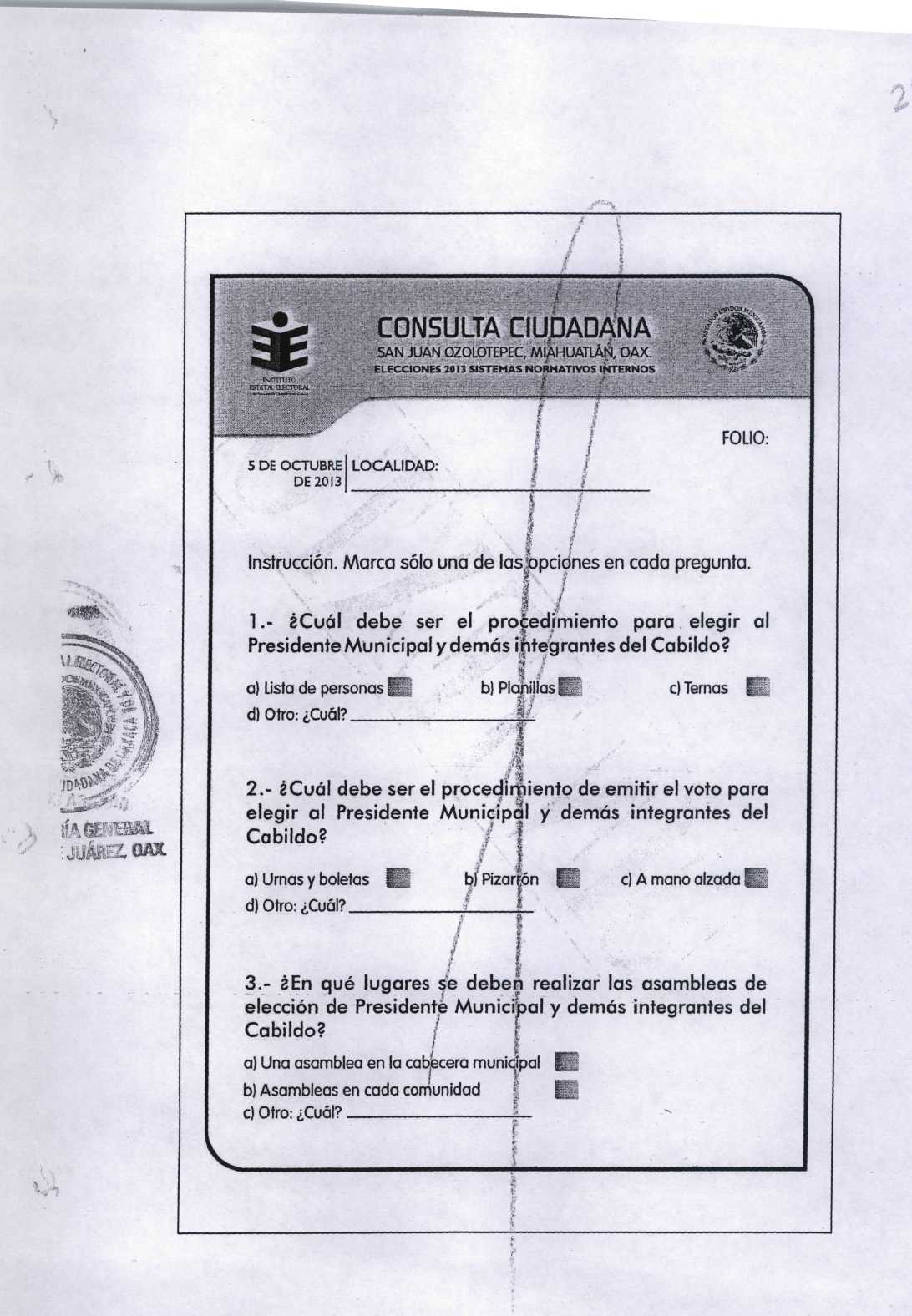 Como podrá advertirse, el cuestionario está integrado por tres preguntas, las cuales versan en torno al procedimiento para elegir al Presidente Municipal y demás integrantes del cabildo de San Juan Ozolotepec, Miahuatlan, Oaxaca (pregunta 1); el procedimiento para emitir el voto respectivo (pregunta 2) y los lugares en que se deben realizar las asambleas electivas (pregunta 3).Para cada una de las preguntas se plantean diversas opciones o alternativas a fin de que la persona consultada marcara una sola, de acuerdo con la instrucción de la consulta, en la inteligencia de que el cuestionario no es cerrado, sino que, en cada una de las tres preguntas formuladas, hay una opción adicional para que la ciudadana o ciudadano pueda especificar alguna otra alternativa distinta de las enunciadas y al efecto hay un espacio en blanco para llenarlo.c) Desarrollo de la consulta ciudadana El cinco de octubre de dos mil trece, se llevaron a cabo cuatro asambleas comunitarias, a saber: en la Cabecera Municipal de San Juan Ozolotepec y en las agencias municipales de Santa Catarina Xanaguia, Santiago Lapaguia y San Andrés Lovene. De acuerdo con las respectivas actas de consulta, cuya copia certificada obra en autos, documentales públicas a las que se le confiere valor probatorio pleno, con arreglo a lo dispuesto en los artículos 14, párrafo 4, y 16, párrafo 2, de la Ley General del Sistema de Medios de Impugnación en Materia Electoral, se advierten los siguientes datos: Cabecera Municipal de San Juan OzolotepecLa instalación de la mesa de consulta se realizó a las diez horas del día cinco de octubre de dos mil trece y la consulta se cerró a las quince horas y veinte minutos del mismo día. En el acta de consulta se consignan los siguientes datos, los cuales no están controvertidos: Agencia Municipal de Santa Catarina XanaguiaLa instalación de la mesa de consulta se realizó a las diez horas del día de la fecha de la consulta y se cerró a las catorce horas y quince minutos del mismo día. En el acta de consulta se consignan los siguientes datos, los cuales no están cuestionados: Agencia Municipal de Santiago LapaguiaLa instalación de la mesa de consulta se realizó a las diez horas del día del día de la fecha de la consulta y se cerró a las quince horas del mismo día.  En el acta de consulta se consignan los siguientes datos, los cuales tampoco están controvertidos: Agencia Municipal de San Andrés LoveneLa instalación de la mesa de consulta se realizó a las doce horas y treinta minutos del día de la fecha de la consulta y se cerró a las dieciséis cuarenta horas del mismo día.  En el acta de consulta se consignan los siguientes datos, los cuales tampoco están controvertidos: Resultados de la consulta De acuerdo con el acta de cómputo respectiva, los resultados alcanzados fueron los siguientes: Respecto a la pregunta número 1: ¿Cuál debe ser el procedimiento para elegir al Presidente Municipal y demás integrantes del Cabildo? Con un total de 418 votos, se aprobó la propuesta “b) Planillas”.Respecto a la pregunta número 2: ¿Cuál debe ser el procedimiento de emitir el voto para elegir al Presidente Municipal y demás integrantes del cabildo? Con un total de 418 votos, se aprobó la propuesta “a) urnas y boletas”.Respecto a la pregunta número 3: ¿En qué lugares se deben realizar las asambleas de elección de Presidente Municipal y demás integrantes del cabildo? Con un total de 427 votos, se aprobó la propuesta “b) Asambleas en cada comunidad”. En suma, la consulta impugnada arrojó como resultado que la elección de las autoridades municipales de San Juan Ozolotepec se realizaría bajo los siguientes métodos y modalidades: mediante planillas, utilizando urnas y boletas, así como la celebración de asambleas comunitarias en cada una de las localidades que conforman el Municipio (cuatro en total), esto es, la Cabecera Municipal de San Juan Ozolotepec y en las agencias municipales de Santa Catarina Xanaguia, Santiago Lapaguia y San Andrés Lovene. Examen de las irregularidades hechas valerEvaluación general del proceso de consultaEn primer término, esta Sala Superior considera preciso advertir que el establecimiento de una carga probatoria para los integrantes de una comunidad indígena, a efecto de que acrediten los extremos fácticos de sus afirmaciones (la realización de un procedimiento de consulta en condiciones irregulares) está justificada, ya que pretenden la invalidación de una consulta realizada a integrantes de una comunidad indígena, respecto de la cual existe una presunción de validez que debe ser desvirtuada.Lo anterior encuentra respaldo argumentativo en las razones que sustentan la tesis jurisprudencial 9/98, de rubro: PRINCIPIO DE CONSERVACIÓN DE LOS ACTOS PÚBLICOS VÁLIDAMENTE CELEBRADOS. SU APLICACIÓN EN LA DETERMINACIÓN DE LA NULIDAD DE CIERTA VOTACIÓN, CÓMPUTO O ELECCIÓN. Asimismo, dado que tal procedimiento democrático implica el ejercicio de derechos humanos por sus pares (indígenas zapotecas), particularmente el derecho humano a la participación política, existe un plano de igualdad procesal, máxime que esa exigencia no es desproporcionada ni irrazonable, no obstante que se trate de una carga procesal que obliga a integrantes de una comunidad indígena a actuar en beneficio de su propio interés procesal (artículo 2º, apartado A, fracción VIII, de la Constitución Federal). En segundo término, es preciso señalar que la evaluación del potencial invalidatorio de las irregularidades procedimentales en una consulta debe procurar equilibrar dos principios distintos: por un lado, un principio que podría denominarse de economía procesal, que apunta a la necesidad de no reponer innecesariamente etapas procedimentales, cuando ello no redundaría en un cambio sustancial de la voluntad expresada y, por lo tanto, a la necesidad de no otorgar efecto invalidatorio a todas y cada una de las irregularidades procedimentales identificables en un caso concreto y, por otro, un principio de equidad en la deliberación, que apunta, por el contrario, a la necesidad de no considerar automáticamente irrelevantes todas las infracciones procedimentales que se produzcan en un proceso de consulta que produce un resultado que respeta los principios o valores constitucionales y las previsiones legales aplicables. En tercer término, esta Sala Superior estima necesario hacer explícita una consideración en el sentido de que, en ocasiones, en la argumentación de los tribunales constitucionales o tribunales límite, como lo es el Tribunal Electoral del Poder Judicial de la Federación, en cuanto tribunal del orden constitucional o total, es pertinente invocar razones jurídicas finalistas que pueden apoyar a una decisión jurisdiccional que previsiblemente contribuirá a un fin valioso. En esa línea, en casos como el presente, en donde como se explicó, subyace un serio conflicto en el interior del municipio, es preciso no sólo resolver conflictos sino también evitarlos, a fin de que se realicen los procesos de consulta y las asambleas electivas de renovación de las autoridades municipales en condiciones que preserven el tejido social comunitario y el orden constitucional. Acorde con lo anterior, este órgano jurisdiccional electoral considera que, en forma opuesta a lo sostenido por la parte actora, no se cometieron irregularidades invalidantes en el procedimiento de consulta impugnado, sino que el mismo se desarrolló con regularidad, de conformidad con los parámetros controlantes aplicables, en particular el principio de universalidad. Específicamente, de las constancias de autos esta Sala Superior advierte que el procedimiento de consulta se desarrolló con un criterio incluyente, en un ambiente de libertad y en ausencia de hechos de coerción o violentos u otros actos que pudieran llevar a la conclusión opuesta, particularmente que se haya impedido participar a las ciudadanas o ciudadanos del Municipio o a alguna de pueblos o comunidades, o se hayan vulnerado en cualquier forma los derechos humanos de participación política, como se expondrá a continuación. En efecto, en el marco de lo establecido por esta Sala Superior en el mencionado juicio para la protección de los derechos político-electorales del ciudadano SUP-JDC-3188/2012, en las reuniones de trabajo llevadas a cabo por la Dirección Ejecutiva del Instituto estuvieron representadas todas las comunidades que conforman el Municipio de San Juan Ozolotepec, con el objeto de que se fijaran los términos y condiciones bajo los cuales se llevaría a cabo la consulta y con ello garantizar la participación de toda la comunidad.Al respecto, es preciso señalar que en las reuniones de trabajo convocadas por la autoridad responsable participaron representantes de la Cabecera Municipal y de las agencias municipales de Santa Catarina Xanaguia y de Santa Cruz Lovene e, inclusive, representantes de la Ranchería de San Bartolo Lapaguia, perteneciente a la Agencia Municipal de Santiago Lapaguia. Opuestamente a lo afirmado por la parte actora en el sentido de que el Instituto incurre en “desacato” a lo determinado por esta Sala Superior, al resolver el juicio ciudadano SUP-JDC-3188/2012, en el que, entre otros aspectos, se vinculó a dicha autoridad a coadyuvar, en todo momento, con las autoridades municipales del Ayuntamiento de San Juan Ozolotepec Miahautlán, Oaxaca, este órgano jurisdiccional advierte que la autoridad administrativa electoral sí llevó a cabo diversos actos en ese sentido, en acatamiento de las providencias establecidas en dicha ejecutoria. Fue así que particularmente, a petición expresa del Presidente Municipal de San Juan Ozolotepec y con el acuerdo de las diversas localidades, intervino en el conflicto para instrumentar una consulta ciudadana. En efecto, entre tales providencias decretadas por esta Sala Superior, como se recordará, se vinculó al Consejo General del Instituto Electoral y de Participación Ciudadana, para que, en uso de sus atribuciones, coadyuvara de forma imparcial con el Presidente Municipal, para llevar a cabo el proceso electoral para la elección de autoridades para el trienio 2014-2016, a fin de mantener debidamente el orden constitucional, proteger los derechos político-electorales de los ciudadanos pertenecientes a la comunidad de San Juan Ozolotepec, Miahuatlán, Oaxaca, y velar por la observancia de los preceptos democráticos de toda elección.En el caso, en autos consta que la autoridad administrativa electoral local llevó a cabo diversos actos relacionados con la elección de concejales para el trienio 2014-2016, esto es así, pues, como se precisó en esta ejecutoria, los días diez, diecisiete y veinticuatro de septiembre del año en curso, la Dirección Ejecutiva de Sistemas Normativos Internos del Instituto Electoral local celebró diversas reuniones de trabajo a efecto de analizar cuestiones relacionadas con la elección de concejales para el trienio 2014-2016.Al respecto, destaca, como se relató, la sesión de trabajo de veinticuatro de septiembre de dos mil trece, entre el personal de la Dirección Ejecutiva y la autoridad municipal de San Juan Ozolotepec, ciudadanos comisionados por el propio Municipio, ciudadanos comisionados y autoridad de la Agencia de Santa Catarina Xanaguia, la Agencia de San Andrés Lovene y ciudadanos de San Bartolo Lapaguia, en la que se acordó, entre otros aspectos, que la consulta la realizaría la Dirección Ejecutiva, mediante la instalación de una mesa receptora de votos en cada comunidad. En lo tocante a los agravios en relación con el cuestionario empleado en la consulta, a juicio de esta Sala Superior, las preguntas, en el contexto de la consulta, son razonablemente claras y precisas; no son ambiguas y resultan pertinentes en relación con las principales cuestiones debatidas respecto a la renovación de las autoridades municipales en Municipio de San Juan Ozolotepec. En ese sentido, se estima que, opuestamente a lo aducido por la parte actora, las preguntas formuladas en la consulta no son tendenciosas, ya que no están cargadas en favor de una determinada opción, concretamente por el régimen de partidos políticos, habida cuenta que no presuponen que el escoger alguna opción, por ejemplo, urnas y casillas, signifique o entrañe la adopción de dicho régimen. Al respecto, si bien en las preguntas 1 y 2 aparecen las opciones de planillas, así como de urnas y boletas, respectivamente, frente a otras opciones, como las listas de personas (pregunta 1) o de pizarrón o a mano alzada (pregunta 2), lo cierto es que tales modalidades de elección y de emisión del voto no son necesariamente incompatibles con el régimen de sistemas normativos internos. Así, por ejemplo, en la pasada elección extraordinaria de autoridades municipales del Municipio de San Juan Ozolotepec, las elecciones se llevaron a cabo mediante planillas y se usaron urnas y boletas, siendo que se celebraron bajo el régimen de sistemas normativos internos.En todo caso, se considera que las alternativas planteadas en la consulta forman parte de los términos de las cuestiones debatidas en el referido Municipio, según se aprecia de autos.Lo anterior es así, toda vez que, como se ha narrado, las principales diferencias en el municipio se refieren a los procedimientos electivos, la utilización de urnas o boletas, pizarrón o el voto a mano alzada, así como los lugares en que se deben realizar las asambleas electivas, como se desprende del rechazo de la propuesta de convocatoria emitida por el Presidente Municipal. En tal virtud, contrariamente a lo sostenido por la parte actora, las preguntas planteadas en la consulta no atentan contra la libre determinación de los pueblos, puesto que, como se ha señalado, la consulta se circunscribió a definir los procedimientos para elegir al presidente municipal y demás integrantes del cabildo, los procedimientos para emitir el voto y los lugares para realizar las asambleas electivas respectivas, sin que ello implique una modificación del régimen vigente de sistemas normativos internos, en el entendido de que el régimen puede ser cambiado por determinación de los pueblos y comunidades indígenas que conforman el Municipio de San Juan Ozolotepec, en ejercicio de su autodeterminación reconocida constitucionalmente, mediante los procedimientos y con la oportunidad que establece el código electoral local. Por lo tanto, no puede estimarse que la consulta y sus resultados haya sido impuesta a la comunidad indígena del Municipio de San Juan Ozolotepec, sino que derivó de un procedimiento regular y un acuerdo mayoritario expresado por las ciudadanas y ciudadanos del municipio, es decir, son las reglas convenidas con la comunidad, de acuerdo con lo dispuesto en los artículos 2°, apartado A, fracción III, de la Constitución federal; 3°, 4° y 5° de la Declaración de las Naciones Unidas sobre Derechos de los Pueblos Indígenas, así como 5° y 8°, párrafo 2, del Convenio 169 sobre Pueblos Indígenas y Tribales en países Independientes.Esta Sala Superior advierte que los indígenas y sus pueblos no deben sufrir una asimilación forzada o la destrucción de su cultura, ni deberá emplearse ninguna forma de fuerza o de coerción que viole los derechos humanos y las libertades fundamentales de los pueblos interesados. En consecuencia, se han establecido mecanismos eficaces para la prevención y el resarcimiento de todo acto que tenga por objeto o consecuencia privar a los pueblos o personas indígenas de su integridad como pueblos distintos o de sus valores culturales o su identidad étnica, así como para la salvaguarda de la persona, instituciones, bienes, trabajo, cultura y medio ambiente, sin que dichas medidas sean contrarias a los deseos expresados libremente por los pueblos interesados [artículos 8°, párrafos 1 y 2, inciso a), de la Declaración de las Naciones Unidas sobre Derechos de los Pueblos Indígenas, así como 3°, párrafo 2, y 4°, párrafos 1 y 2, del Convenio 169 sobre Pueblos Indígenas y tribales en Países Independientes].Acorde con lo anterior, no resultante procedente acordar la petición de la parte actora en el sentido de que esta Sala Superior se pronuncie sobre la propuesta de convocatoria que la Asamblea Comunitaria de la Cabecera Municipal aprobó sobre los procedimientos y los lugares para realizar las asambleas electivas de las autoridades municipales, ya que son los temas objeto de la consulta impugnada. En cuanto al agravio relativo a que la consulta se realizó mediante boletas impresas en español, sin considerar la lengua y los índices de analfabetismo del municipio, este órgano jurisdiccional federal considera que no asiste razón a la parte actora, por lo siguiente. En primer término, en lo tocante a que la consulta se realizó mediante boletas impresas en español, es preciso señalar que en el Municipio de San Juan Ozolotepec, si bien, de la población de tres años y más, 2024 habitantes hablan lengua indígena y 1877 habitantes habla español, la mayoría habla lengua indígena y español, pues sólo 35 habitantes no hablan español, de acuerdo con el Censo de Población y Vivienda 2010 del Instituto Nacional de Estadística y Geografía. De forma que si bien lo óptimo es que la consulta debiera realizarse también en lengua indígena, la falta de una traducción o interpretación, por sí misma, no es suficiente para invalidar la consulta. Lo anterior, en el entendido de que —esta Sala Superior estima preciso señalar— el Instituto Estatal Electoral y de Participación Ciudadana de Oaxaca deberá tomar todas las providencias necesarias para que en las asambleas electivas que se celebren para la renovación de las autoridades municipales, para maximizar el efecto de la información previa y el conocimiento de la ciudadanía comunitaria, los datos y la información respectiva, incluida la convocatoria, se difundirán en español y en la o las lenguas indígenas que se hablen en el municipio o comunidad de que se trate. De igual forma, hay que señalar que en el mismo municipio, la tasa de alfabetización de las personas de 15 a 24 años en 2010 fue de 93.2%; en las mujeres fue de 92.6% y en los hombres fue de 93.9%, según el Censo de Población y Vivienda 2010 del Instituto Nacional de Estadística y Geografía.En lo concerniente al agravio relativo a que la Dirección Ejecutiva responsable no se apegó a los Lineamientos, esta Sala Superior estima que no asiste razón a la parte actora, por lo siguiente: Los agravios hechos valer se dirigen a mostrar, fundamentalmente, que la Dirección Ejecutiva no observó los Lineamientos en relación con los siguientes aspectos: definición del tipo de consulta (artículo 28); etapas de la consulta (artículo 30); programa de la consulta (artículo 31); información previa (artículo 32); convocatoria (artículo 33); realización de la consulta (artículo 34) y resultados (artículo 36).Al respecto, en primer término, esta Sala Superior estima preciso señalar que los invocados Lineamientos tienen un estatus normativo reglamentario al tener su fuente inmediata de validez en el Código de Instituciones Políticas y Procedimientos Electorales para el Estado de Oaxaca (artículo 264, párrafo 3) y tienen el carácter de orden público (artículo 1.1). En segundo término, dichos Lineamientos tienen un carácter instrumental, para evitar y resolver conflictos, según se advierte de lo dispuesto en los artículos 1.2 y 27.2 de los invocados Lineamientos. En tercer término, si bien la autoridad administrativa no siguió, en efecto, puntualmente los Lineamientos, lo cierto es que, como se indicó, primero, la autoridad responsable ciñó su actuación en el marco de lo determinado por esta Sala Superior al resolver la ejecutoria recaída al expediente SUP-JDC-3188/2012; al efecto conviene tener presente que en la misma se determinó, entre otros aspectos, lo siguiente (énfasis añadido): En consecuencia, se exhorta a las autoridades municipales del Ayuntamiento de San Juan Ozolotepec Miahuatlán, Oaxaca para que, en ejercicio de las atribuciones que tiene legalmente conferidas, realice todas las acciones tendientes a que en el proceso electoral para la elección de autoridades para el trienio dos mil catorce-dos mil dieciséis, se respeten los derechos político-electorales constitucionales de todos los ciudadanos pertenecientes a dicha comunidad, en los siguientes términos: Se permita la participación a todos los ciudadanos hombres y mujeres mayores de dieciocho años, vecinos con residencia de por lo menos dos años en el referido Municipio, en términos de la Constitución Federal, Constitución local y leyes de la materia, en las elecciones a celebrarse para elegir autoridades municipales para el trienio dos mil catorce-dos mil dieciséis.En todo momento se deberán respetar los usos y costumbres de la comunidad, privilegiando la participación de todos los ciudadanos, hombres y mujeres en igualdad de circunstancias.En uso de sus atribuciones, podrá solicitar la intervención de las autoridades municipales o estatales, con la finalidad de salvaguardar el orden y la paz social en San Juan Ozolotepec Miahuatlán, Oaxaca. Por lo que, respecta al Consejo General del Instituto Electoral y de Participación Ciudadana de Oaxaca, se le vincula para que en uso de sus atribuciones coadyuve de forma imparcial con el Presidente Municipal de San Juan Ozolotepec Miahuatlán, Oaxaca a la consecución de las obligaciones aquí señaladas.En ese sentido —en el contexto apuntado de conflictividad y falta de acuerdos en el interior del Municipio que da origen al presente medio impugnativo—, si bien no se siguieron rigurosamente todas las etapas procedimentales establecidas en el artículo 30 de los Lineamientos, ello no es suficiente, por sí mismo, para invalidar la consulta, toda vez que la autoridad responsable intervino, a petición expresa del Presidente Municipal de San Juan Ozolotepec, para instrumentar la consulta, no sin antes convocar y celebrar diversas reuniones de trabajo en donde no sólo estuvieron representantes de las cuatro localidades que conforman el municipio, sino que los mismos acordaron los términos y condiciones de la consulta, esto es, el objeto de la consulta, que la instrumentaría la propia autoridad, fecha y lugares de la misma, así como lugar y fecha en que se darían a conocer sus resultados. De igual forma, no está demostrado en autos que la autoridad responsable, al instrumentar la consulta, se haya conducido con parcialidad, sino que se considera que, al intervenir como mediador, elaborar el cuestionario y formular el cómputo respectivo actuó en forma imparcial, considerando que la imparcialidad consiste que, en el ejercicio de sus funciones, las autoridades electorales deben evitar irregularidades, desviaciones o proclividad partidista o hacia alguna de las partes en conflicto.De igual forma, opuestamente a lo sostenido por la parte actora, el proceso de consulta no dejó de observar los criterios sustentados por esta Sala Superior, en particular los establecidos al resolver el juicio para la protección de los derechos político-electorales del ciudadano SUP-JDC-9167/2011 (Caso consulta comunidad indígena de Cherán), así como los contenidos en la tesis de rubro: USOS Y COSTUMBRES. REQUISITOS DE VALIDEZ DE LAS CONSULTAS EN LAS COMUNIDADES INDÍGENAS PARA CELEBRAR ELECCIONES.Lo anterior es así, porque el resultado de la consulta surgió de la propia ciudadanía comunitaria para acordar los procedimientos para la elección de las autoridades municipales (principio endógeno); el desarrollo de la consulta se realizó, como se indicó, en un clima de libertad, sin actos de coerción, y sin injerencias externas (principio de libertad); durante la consulta no está acreditada la realización de actos de violencia (pacífico); las localidades, a través de sus representantes en las sesiones de trabajo convocadas por la autoridad responsable, estuvieron informadas del objeto de la consulta (principio de información); el proceso de consulta fue producto de un ejercicio con un significativo grado de participación (49.60%) en el que los resultados fueron respaldados mayoritariamente, de acuerdo con el criterio de mayoría (principio democrático); no está acreditado en autos que ciudadanas o ciudadanos de las diversas comunidades hayan sido excluidos o marginados del proceso de consulta (principio equitativo); el proceso de consulta fue a petición de parte para resolver las diferencias sobre los procedimientos por seguirse en la renovación de las autoridades municipales (socialmente responsable); y los procedimientos acordados en la consulta serán los que se utilicen en la elección mencionada (principio de autogestión). Aunado a lo anterior, la consulta se realizó previamente a la renovación de las autoridades municipales, la cual se realizará bajo el régimen de sistemas internos; se realizó de buena fe, para propiciar consensos en la solución de los desacuerdos comunitarios sobre los procedimientos a seguir en la elección, y fue adecuada, al participar los representantes de las localidades del municipio. Por consiguiente, el hecho de que la autoridad responsable no haya, en este caso particular, seguido los extremos de los Lineamientos no resulta suficiente para revocar el acto impugnado, puntualizando que, de haberse celebrado la consulta impugnada en condiciones diferentes, por ejemplo, en violación de principios o valores constitucionales o de los principios que debe regir toda consulta, de acuerdo con los criterios de esta Sala Superior, o bien, incumpliendo las obligaciones impuestas en la ejecutoria del juicio SUP-JDC-3188/2012, lo que no es el caso, la conclusión sería diferente. La consulta misma constituyó un ejercicio con un grado relativamente alto de participación de los miembros del Municipio de San Juan Ozolotepec, en el entendido de que, como se indicó, la consulta se desarrolló en un ambiente de libertad y en ausencia de hechos violentos u otros actos, como impedir la participación de ciudadanos del Municipio, en la inteligencia de que si no se siguieron rigurosamente ciertas y determinadas reglas de los Lineamientos, no está acreditado que la celebración de la consulta haya trastocado principios o valores constitucionales, entre ellos, destacadamente, los derechos humanos de participación política de la parte actora.En efecto, en las actas respectivas no se consigna incidente alguno sobre irregularidades cometidas durante el proceso de consulta. Asimismo, en razón de que, en la consulta, según se advierte del acta de cómputo respectiva, las y los ciudadanos manifestaron su preferencia por las distintas alternativas planteadas —si bien, al final, los resultados obtenidos se establecieron en función de las alternativas con mayor número de votos—, se puede advertir que la votación fue realizada de manera libre (lo cual podría ponerse en duda, si, por ejemplo, existieran votaciones totales unánimes en favor de una sola alternativa, lo que no es el caso, porque va contra las reglas de la experiencia sobre lo que ocurre ordinariamente en los procesos democráticos). En lo concerniente al grado de participación, si bien en la Agencia Municipal de Santiago Lapaguia ningún ciudadano acudió a la consulta, no obstante que la mesa de consulta se instaló y estuvo abierta por cinco horas (cuestión que se abordará más adelante), a juicio de esta Sala Superior, el proceso de consulta bajo escrutinio —además de ser un ejercicio inédito— registró, en general, una participación mayoritaria y relativamente significativa. En efecto, el grado de participación de los ciudadanos se muestra en el cuadro siguiente: En total la participación en la consulta fue de 837 ciudadanas y ciudadanos, de un universo de 1760 ciudadanas y ciudadanos conforme a la lista nominal empleada, lo que representa una participación del 49.60%, datos que, como se anticipó, además de constar en documentales de carácter público, no están controvertidos en cuanto a su contenido, razón por la cual se les confiere valor probatorio pleno, de conformidad con los artículos 14, párrafo 4, y 16, párrafo 2, de la Ley General del Sistema de Medios de Impugnación en Materia Electoral.Para tener una referencia del grado de participación en la consulta ahora impugnada, cabe señalar que, en la pasada elección extraordinaria para renovación de autoridades municipales en el Municipio de San Juan Ozolotepec (cuya jornada electoral fue el seis de marzo de dos mil once), en la Cabecera Municipal votaron 325 ciudadanos, en las agencias municipales de San Andrés Lovene votaron 69, en Santiago Lapaguia 90 y en Santa Catarina Xanaguia 256. En lo concerniente al motivo de disenso consistente en que en la consulta no se alcanzó la mayoría calificada de las dos terceras partes de la ciudadanía comunitaria, el mismo es infundado, como se razona a continuación. Si bien es cierto que, de conformidad con el artículo 34.V de los invocados Lineamientos, cuando se trate de modificaciones sustantivas o que puedan poner en riesgo la continuidad del pueblo indígena de que se trate, las decisiones deben privilegiar el consenso y la aprobación por las dos partes de la ciudadanía comunitaria o de los integrantes de la institución comunitaria que sea competente para decidir, también es verdad que, en el caso, primero, el alcance de la consulta no implicó modificaciones sustantivas al sistema normativo interno del Municipio de San Juan Ozolotepec, en cuanto que se mantiene vigente dicho sistema para la renovación de las autoridades municipales en el presente proceso electoral, sino que se circunscribió a los aspectos instrumentales o procedimentales para llevar a cabo las asambleas electivas respectivas y, en tal virtud, los resultados de la consulta complementan o implementan el sistema normativo interno vigente, razón por la cual no es exigible una mayoría calificada como lo pretende la parte actora, y segundo, aunque ciertamente debe procurarse el consenso legítimo —y no el simplemente fáctico— en la toma de decisiones comunitarias, la consulta alcanzó un significativo grado de participación de la ciudadanía comunitaria y, por tanto, de legitimidad que no puede ser soslayado por este órgano jurisdiccional federal.En efecto, más allá del grado de participación general en la consulta que fue del 49.60%, las alternativas escogidas tuvieron el siguiente respaldo de las ciudadanas y ciudadanos consultados: Sobre el particular, cabe señalar que esta Sala Superior determinó, al resolver el juicio para la protección de los derechos político-electorales del ciudadano SUP-JDC-9167/2011, que las consultas a los pueblos indígenas en las cuestiones que les afecten debe observarse, entre otros, el principio democrático conforme con el cual en la consulta se deben establecer los mecanismos correspondiente a efecto que puedan participar el mayor número de integrantes de la comunidad; que en la adopción de las resoluciones se aplique el criterio de mayoría y se respeten en todo momento los derechos humanos. Por lo tanto, como se apuntó, la exigencia de que en la consulta se obtenga una mayoría calificada de las dos terceras partes, para ser válida, resulta, en el caso, injustificada; de ahí lo infundado del agravio. En lo referente al planteamiento de la parte actora en el sentido de que no existió una amplia difusión de la celebración de la consulta, lo que generó que la Agencia Municipal de Santiago Lapaguia y su Ranchería San Bartolo Lapaguia no participaran, razón por la cual sostiene que el resultado no puede ser válido bajo ninguna circunstancia, el argumento, a juicio de este órgano jurisdiccional, es infundado. En efecto, en autos existen elementos probatorios de los que se obtiene que la parte actora, que incluye a un ciudadano que se ostenta como “representante municipal” de la ranchería de San Bartolo Lapaguia, no sólo tenían conocimiento de que se estaba llevando a cabo un proceso de consulta sino que reconocen que las y los ciudadanos que participaron en la consulta se enteraron por los avisos que los representantes hicieron mediante altavoz, aunque también señalan que nunca se les proporcionó, con exactitud, lugar, fecha y hora de la realización de la consulta.Al respecto, esta Sala Superior estima que los avisos por portavoz efectuados acerca de la consulta y la amplia participación en la misma permiten establecer que las ciudadanas y los ciudadanos de las comunidades que conforman el Municipio de San Juan Ozolotepec se enteraron del proceso de consulta y de los temas que serían sometidos a la ciudadanía comunitaria, ya que constituye una máxima de la experiencia, invocable en términos del artículo 16, párrafo 1, de la Ley General del Sistema de Medios de Impugnación, que, generalmente, cuando hay una significativa participación en una consulta, se puede inferir que quienes participaron tenían conocimiento de la celebración de la misma, ya sea porque están ellos mismos atentos de los asuntos públicos de la comunidad, o bien se enteraron por alguna otra forma.En el caso de la mesa de consulta instalada en la Agencia Municipal de Santiago Lapaguia, como se indicó, ningún ciudadano acudió a la consulta, no obstante en autos se demuestran los siguientes extremos: Ciudadanos de San Bartolo Lapaguia estuvieron presentes en la reunión de trabajo de veinticuatro de septiembre de dos mil trece en la que se acordaron los términos y condiciones de la consulta;La propia parte actora reconoce que se dio aviso por portavoz del proceso de consulta;La mesa de consulta se instaló y estuvo abierta por cinco horas, cerrándose al no haber “electores”, según se advierte del acta consulta respectiva, cuya copia certificada obra en autos y a la que se le da valor probatorio pleno, en razón de ser un documento público. Acerca de dicha mesa de consulta, es preciso señalar que lo ordinario es que se instalen en lugares visibles o públicos, como escuelas u oficinas públicas, similarmente a como ocurre tratándose de las mesas directivas de casilla (por ejemplo, así lo dispone el artículo 241, párrafo 2, del Código Federal de Instituciones y Procedimientos Electorales, así como el artículo 178 del código electoral local). El acta de consulta de la localidad no permite advertir el lugar exacto en que se instaló, aunque no se consigna ningún incidente sobre su ubicación o sobre cualquier otra cuestión, siendo que estuvo presente durante todo el proceso de consulta el ciudadano Antero Martínez quien figura como Agente Municipal de Santiago Lapaguia. Consecuentemente, dado que no hay contraindicios o elementos probatorios en contra, puede presumirse válidamente que la mesa de consulta se instaló en un sitio públicamente visible y no en un lugar clandestino, lo que refuerza el carácter abierto y, por lo tanto, democrático de la consulta.Finalmente, sobre el hecho de que no haya participado nadie en la mesa de consulta instalada en la Agencia de Santiago Lapaguia, ni aun el referido ciudadano Antero Martínez, quien actuó como autoridad auxiliar de la consulta, ello no supone, por sí mismo, una irregularidad sino que, como se ha mostrado, en cuanto a la calidad democrática de la consulta, la misma se desarrolló con regularidad constitucional, en un ambiente de libertad, es decir, sin coerción o hechos violentos, y con la información previa y acuerdo de las distintas comunidades que conforman el municipio, así como la difusión de la fecha, lugar y objeto de la consulta. En el aspecto cuantitativo, se advierte que esa situación de no participación representa, en términos relativos, que no participó el 19.60% de los posibles consultantes, suponiendo que hubiera participado la totalidad de la ciudadanía incluida en la lista nominal, tomando como universo el número total de los ciudadanos que integran la lista nominal respectiva. En las condiciones relatadas, tomando en cuenta que la consulta debe ser un mecanismo realizado de buena fe y corresponsabilidad, pues corresponde también a la ciudadanía comunitaria participar en la definición de los procedimientos que deben seguirse en la renovación de las autoridades municipales para el trienio 2014-2016, así como de manera voluntaria y sin coerción de ningún tipo, la abstención de la ciudadanía de la Agencia Municipal no puede invalidar la consulta y sus resultados. En congruencia con lo anterior, la renovación de las autoridades municipales para el trienio 2014-2016 en el Municipio de San Juan Ozolotepec deberá realizarse conforme a los resultados de la consulta que ahora se confirma y bajo el régimen de sistemas normativos internos, así como estar también a lo resuelto por esta Sala Superior en la referida ejecutoria recaída en el expediente SUP-JDC-3188/2012, particularmente todas y cada una de las providencias decretadas, entre otras, las siguientes:Aun cuando las convocatorias para renovar a las autoridades municipales del referido Municipio están dirigidas a las y los integrantes de la citada comunidad, es claro que existe cierta desigualdad en la participación política de mujeres en relación con los hombres de la comunidad, por lo que esta Sala Superior advirtió que, efectivamente, como lo informaron las autoridades municipales, dichas convocatorias deberán:Realizarse en el ámbito geográfico que corresponde al ayuntamiento y difundirse, tanto por medio de carteles que se coloquen en lugares visibles en el ayuntamiento y perifoneo, así como aquellas otras que decida la autoridad comunitaria correspondiente, siempre que se asegure su adecuada y amplia difusión en la cabecera y agencias municipales, así como toda concentración poblacional que comprenda el municipio, yDirigirse a todos los integrantes de la comunidad (tanto mujeres como hombres) de la cabecera municipal y agencias que, según el derecho indígena de la comunidad, tengan derecho a participar.Con la aclaración, como también se estableció en la invocada ejecutoria, que deberán observarse los derechos humanos reconocidos en el artículo 1º de la Constitución Política de los Estados Unidos Mexicanos, el principio de igualdad, el principio de universalidad del sufragio y, de manera relevante, la dignidad e integridad de las mujeres, conforme al artículo 2º, apartado A, fracciones II y III, de la invocada Constitución Federal. Conclusión Ante lo infundado de los motivos de impugnación, procede confirmar la consulta verificada el cinco de octubre de dos mil trece en el Municipio de San Juan Ozolotepec, Miahuatlán, Oaxaca, así como el acta de cómputo de la misma de ocho de octubre del mismo año.Por lo expuesto y fundado, seR E S U E L V EÚNICO. Se confirma, en la materia de la impugnación, la consulta controvertida y sus resultados consignados en el acta de cómputo respectiva.NOTIFÍQUESE; por correo certificado a la parte actora y a los terceros interesados, en el domicilio que para tal efecto señalaron en autos; por oficio, al Consejo General del Instituto Estatal Electoral y de Participación Ciudadana de Oaxaca, por conducto de su Presidente; a la Dirección Ejecutiva de Sistemas Normativos Internos del citado Instituto, y al Presidente Municipal de San Juan Ozolotepec, Miahuatlán, Oaxaca; y por estrados a los demás interesados; lo anterior con fundamento en lo dispuesto por los artículos 26, párrafos 1 y 3; 5, párrafo 1, 27, 28, 29 y 84, párrafo 2, de la Ley General del Sistema de Medios de Impugnación en Materia Electoral; 102, 103 y 106, del Reglamento Interno del Tribunal Electoral del Poder Judicial de la Federación.Devuélvanse los documentos que correspondan, previa razón que de ello se asiente en los autos del presente juicio y, en su oportunidad, archívese este expediente como asunto total y definitivamente concluido.Así, por unanimidad de votos, lo resolvieron los Magistrados que integran la Sala Superior del Tribunal Electoral del Poder Judicial de la Federación, ante el Secretario General de Acuerdos, quien autoriza y da fe.SENTENCIA SUP-REC-825/2014RECURSO DE RECONSIDERACIÓNEXPEDIENTE: SUP-REC-825/2014RECURRENTES: VALENTINA RUIZ Y OTROSAUTORIDAD RESPONSABLE: SALA REGIONAL DEL TRIBUNAL ELECTORAL DEL PODER JUDICIAL DE LA FEDERACIÓN CORRESPONDIENTE A LA TERCERA CIRCUNSCRIPCIÓN PLURINOMINAL, CON SEDE EN XALAPA, VERACRUZMAGISTRADO PONENTE: FLAVIO GALVÁN RIVERAMAGISTRADO ENCARGADO DEL ENGROSE: SALVADOR OLIMPO NAVA GOMARSECRETARIOS: MAURICIO I. DEL TORO HUERTA, ARTURO ESPINOSA SILIS Y JORGE MEDELLIN PINOMéxico, Distrito Federal, a dos de abril de dos mil catorce.La Sala Superior del Tribunal Electoral del Poder Judicial de la Federación dicta SENTENCIA en el recurso de reconsideración al rubro indicado, en el sentido de CONFIRMAR la sentencia emitida por la Sala Regional Xalapa en los juicios para la protección de los derechos político-electorales del ciudadano SX-JDC-82/2014 y su acumulado, y, en consecuencia, confirmar la calificación y validez de la elección de concejales del Ayuntamiento de Santiago Atitlán, Mixe, Oaxaca, con base en los antecedentes y consideraciones siguientes.I. ANTECEDENTES1. Acuerdo CG-IEEPCO-SNI-1/2012. El diecisiete de noviembre de dos mil doce, el Consejo General del Instituto Estatal Electoral y de Participación Ciudadana de Oaxaca aprobó el Catálogo General de los municipios que elegirían a sus autoridades mediante el sistema normativo interno, entre éstos el Municipio de Santiago Atitlán, Mixe, Oaxaca.2. Norma municipal para el nombramiento de autoridades. Mediante oficio 165/2013, de veinte de agosto de dos mil trece, los integrantes del Ayuntamiento de Santiago Atitlán, Mixe, Oaxaca, hicieron del conocimiento de diversas autoridades, entre éstas a la Directora Ejecutiva de Sistemas Normativos Internos del Instituto Estatal Electoral y de Participación Ciudadana de ese Estado, la norma municipal para el nombramiento de autoridades.3. Informe del Ayuntamiento de Santiago Atitlán, Mixe. Mediante oficio de dieciséis de octubre de dos mil trece, los integrantes del Ayuntamiento de Santiago Atitlán, Mixe, Oaxaca, informaron a la Directora Ejecutiva de Sistemas Normativos Internos del Instituto Estatal Electoral y de Participación Ciudadana de ese Estado, que la elección de los concejales del mencionado Ayuntamiento se llevaría a cabo los días diecinueve y veinte de octubre del citado año, conforme a su normativa municipal.4. Asamblea General Comunitaria de elección. El veinte de octubre de dos mil trece se llevó a cabo la Asamblea General Comunitaria, a fin de elegir a los integrantes del Ayuntamiento de Santiago Atitlán, Mixe, Oaxaca, para el periodo enero-diciembre de dos mil catorce, en la que resultaron electos los siguientes ciudadanos en los cargos que se indican:5. Acuerdo CG-IEEPCO-SNI-133/2013. El veintinueve de diciembre de dos mil trece, el Consejo General del Instituto Estatal Electoral y de Participación Ciudadana de Oaxaca calificó y declaró válida la elección de concejales del Ayuntamiento de Santiago Atitlán, Mixe, Oaxaca, precisada en el apartado que antecede, en términos del acuerdo identificado con la clave CG-IEEPCO-SNI-133/2013.6. Demanda de juicio ciudadano local. Mediante escrito presentado el treinta de diciembre de dos mil trece, en la Oficialía de Partes del Instituto Estatal Electoral y de Participación Ciudadana de Oaxaca, Gorgonio Ortega Leónidez, Raúl Castañeda Vargas, Leoncio Ortega González, Pedro Antonio Cruz, Zeferino Castañeda y Noé Mendoza Aldaz, promovieron juicio local para la protección de los derechos político-electorales del ciudadano, a fin de controvertir el acuerdo de validez de la elección.7. Sentencia del Tribunal Electoral local. El diecisiete de enero de dos mil catorce, el Tribunal Estatal Electoral del Poder Judicial del Estado de Oaxaca resolvió el juicio ciudadano presentado por integrantes de la agencia municipal de Estancia de Morelos en el sentido de confirmar el acuerdo de validez de la elección emitido por el Instituto Estatal Electoral y de Participación Ciudadana de Oaxaca8. Juicios federales para la protección de los derechos político-electorales del ciudadano. Inconformes con la anterior resolución, el veintidós de enero de dos mil catorce, Valentina Ruiz, Soledad José Macedonia, Jesusa Vidal Domínguez, Raquel Gregorio Aldaz, Victorino Olivera Andrés y Baldomero Aldaz Castañeda, promovieron juicio para la protección de los derechos político –electorales del ciudadano.También, en esa fecha, Juan Aldaz Castañeda, Gorgonio Ortega Leonidez, Leoncio Ortega González, Pedro Antonio Cruz, Zeferino Olivera Cardoso, Izauro Mendoza Aldaz, Baltazar Galván Castañeda, Noé Mendoza Aldaz y Raúl Castañeda Vargas presentaron escrito de demanda de juicio ciudadano federal, a fin de controvertir la sentencia del Tribunal Electoral local.9. Sentencia impugnada. El seis de marzo de dos mil catorce, la aludida Sala Regional Xalapa resolvió los citados juicios ciudadanos, en el sentido de confirmar la sentencia controvertida. 10. Recurso de reconsideración. Disconformes con la anterior sentencia, el once de marzo de dos mil catorce, Valentina Ruiz, Soledad José Macedonia, Jesusa Vidal Domínguez, Raquel Gregorio Aldaz, Victorino Olivera Andrés, Baldomero Aldaz Castañeda, Juan Aldaz Castañeda, Gorgonio Ortega Leónidez, Leoncio Ortega González, Pedro Antonio Cruz, Zeferino Olivera Cardoso, Izauro Mendoza Aldaz, Baltazar Galván Castañeda, Noé Mendoza Aldaz y Raúl Castañeda Vargas presentaron escrito de recurso de reconsideración en la Oficialía de Partes de la Sala Regional Xalapa.11. Recepción y turno. El trece de marzo de dos mil catorce, se recibió en la Oficialía de Partes de esta Sala Superior el medio de impugnación interpuesto, y el mismo día el Magistrado Presidente de este Tribunal Electoral acordó integrar el expediente identificado con la clave SUP-REC-825/2014, y turnarlo a la Ponencia del Magistrado Flavio Galván Rivera, para los efectos previstos en los artículos 19 y 68, de la Ley General del Sistema de Medios de Impugnación en Materia Electoral.12. Radicación y admisión. En su oportunidad el Magistrado Instructor radicó el recurso de reconsideración y posteriormente lo admitió. 13. Amicus curiae. Durante la sustanciación del presente recurso, el dos de abril del año en curso, se recibió en esta Sala Superior, el amicus curiae suscrito por el Presidente del Consejo Directivo del Centro Profesional Indígena de Asesoría, Defensa y Traducción, Asociación Civil. 14. Engrose. En sesión pública de esta misma fecha, el Pleno de esta Sala Superior por mayoría de votos rechazó el proyecto propuesto por el Magistrado Flavio Galván Rivera, por lo que se ordenó la elaboración del engrose correspondiente.II. CONSIDERACIONES1. COMPETENCIAEsta Sala Superior del Tribunal Electoral del Poder Judicial de la Federación es competente para conocer y resolver el presente asunto, en términos de los artículos 41, párrafo segundo, base VI, y 99, párrafo cuarto, fracción X, de la Constitución Política de los Estados Unidos Mexicanos; 186, fracción X, y 189, fracción XIX, de la Ley Orgánica del Poder Judicial de la Federación, así como 4 y 64 de la Ley General del Sistema de Medios de Impugnación en Materia Electoral, por ser un recurso de reconsideración promovido para controvertir una sentencia dictada por la Sala Regional Xalapa de este Tribunal Electoral, al resolver los juicios para la protección de los derechos político-electorales del ciudadano.2. SOBRESEIMIENTO POR FALTA DE FIRMAEsta Sala Superior advierte que, con relación a Gorgonio Ortega Leonidez, se actualiza la causal de notoria improcedencia del medio de impugnación prevista en el artículo 9, párrafo 1, inciso g) y párrafo 3, de la Ley General del Sistema de Medios de Impugnación en Materia Electoral, consistente en que la demanda carezca de firma autógrafa del promovente.En el particular, del análisis del escrito de demanda se advierte que tal ocurso carece de la firma autógrafa de Gorgonio Ortega Leonidez y que tampoco contiene alguna rúbrica atribuible al enjuiciante, motivo por el cual no se puede advertir que es su voluntad promover el recurso de reconsideración, al rubro identificado.En efecto, las únicas firmas que contiene el escrito de reconsideración son las de Valentina Ruiz, Soledad José Macedonia, Jesusa Vidal Domínguez, Raquel Gregorio Aldaz, Victorino Olivera Andrés, Baldomero Aldaz Castañeda, Juan Aldaz Castañeda, Leoncio Ortega González, Pedro Antonio Cruz, Zeferino Olivera Cardoso, Izauro Mendoza Aldaz, Baltazar Galván Castañeda, Noé Mendoza Aldaz y Raúl Castañeda Vargas, sin que en el espacio reservado para la firma de Gorgonio Ortega Leónidez exista alguna firma, rúbrica, huella digital o signo que genere la convicción de que es voluntad del ciudadano promover en recurso que se resuelve.El aludido escrito obra a fojas nueve a quince del expediente al rubro indicado, documental que se valora en términos de los artículos 14, párrafo 1, inciso b) y párrafo 5; 15, párrafo 1, y 16, párrafo 3, de la Ley General del Sistema de Medios de Impugnación en Materia Electoral, otorgándole valor probatorio pleno, por ser un documento privado, presentado por los recurrentes.Más aun, tampoco se advierte del escrito de presentación la firma, rúbrica huella digital o algún otro signo que genere la convicción de que es voluntad de Gorgonio Ortega Leónidez promover el recurso de reconsideración al rubro indicadoPor tanto, es evidente que en el recurso que se analiza, respecto de Gorgonio Ortega Leónidez, se actualiza la causal de notoria improcedencia de la impugnación, prevista en el artículo 9, párrafo 1, inciso g), relacionado con el párrafo 3, del mismo numeral, de la Ley General del Sistema de Medios de Impugnación en Materia Electoral, por lo que resulta conforme a Derecho decretar el sobreseimiento respectivo, en este recurso, con fundamento en el artículo 11, párrafo 1, inciso c) del ordenamiento adjetivo citado.3. ESTUDIO DE PROCEDENCIASe tienen por satisfechos los requisitos de procedencia previstos en los artículos 8, 9, 13, párrafo 1, inciso b); 61, párrafo 1, inciso b), 62, párrafo 1, inciso a), fracciones III y IV; 63, 65, y 66 de la Ley General del Sistema de Medios de Impugnación en Materia Electoral, en los términos siguientes:3. 1. Forma: El recurso se presentó por escrito ante la autoridad responsable; en él se hace constar el nombre de los recurrentes, a excepción del señalado en el considerando segundo de la presente sentencia, el domicilio para oír y recibir notificaciones y las personas autorizadas para tal efecto; se identifica el acto impugnado, se enuncian los hechos y agravios en los que se basa la impugnación, así como los preceptos presuntamente violados; por último, se hace constar las firmas autógrafas de quienes interponen el presente recurso.3. 2. Oportunidad: El medio de impugnación se presentó dentro del plazo legal de tres días, toda vez que el ocho de marzo del año en curso, se notificó a los recurrentes la sentencia impugnada, y el recurso de reconsideración se interpuso el once de marzo siguiente.3. 3. Legitimación e interés jurídico: Los recurrentes están legitimados, pues aducen ser ciudadanos indígenas de la agencia municipal de Estancia de Morelos, en el ayuntamiento de Santiago Atitlán, Mixe, Oaxaca, y, tienen interés jurídico, pues, aducen que la sentencia recurrida resulta contraria a sus intereses. 3. 4. Definitividad: Se cumple con este requisito, ya que la sentencia combatida se emitió dentro de un juicio de la competencia de una Sala Regional de este órgano jurisdiccional federal, respecto de la cual no procede algún otro medio de impugnación.3.5. Presupuesto específico. Se satisface este requisito por lo siguiente. En la ley de medios de impugnación se establece que el recurso de reconsideración procede para impugnar las sentencias de fondo dictadas por las Salas Regionales cuando se haya determinado la no aplicación de una ley electoral por considerarla contraria a la Constitución. En cuanto a este supuesto de procedencia, esta Sala Superior ha establecido diversos criterios interpretativos, a fin de potenciar el acceso a la jurisdicción de los justiciables en los recursos de reconsideración. En este sentido, se ha estimado que son procedentes, entre otros casos, aquellos en los que se hubiere determinado la inaplicación de normas consuetudinarias de carácter electoral establecidas por comunidades o pueblos indígenas.En el caso, cabe precisar que los ciudadanos recurrentes aducen que la Sala Regional responsable interpretó indebidamente los principios de universalidad del voto, de igualdad y de no discriminación, en razón de que debió invalidar la elección de concejales del Ayuntamiento de Santiago Atitlán, Mixe, Oaxaca, al no permitirles participar en esa elección.Por tal motivo, lo procedente en el presente recurso reconsideración consiste en determinar si existió o no la inaplicación aducida por los recurrentes, lo cual constituye el fondo de la controversia planteada, de tal manera que la sentencia impugnada debe someterse al control constitucional que ejerce este órgano jurisdiccional.4. AMICUS CURIAERespecto del amicus curiae presentado por el Centro Profesional Indígena de Asesoría, Defensa y Traducción, A.C. esta Sala Superior considera que de una interpretación sistemática y funcional de lo dispuesto en los artículos 1°, párrafos segundo y tercero; 2°, párrafos tercero y cuarto, apartados A; 41, párrafo segundo, base VI, y 99 de la Constitución General, se puede concluir que, tratándose de los medios de impugnación en materia electoral, en que los litigios se refieren a elecciones por sistemas normativos internos, es posible la intervención de terceros ajenos a juicio, a través de la presentación de escritos con el carácter de amicus curiae o amigos de la corte, a fin de contar con mayores elementos para un análisis integral del contexto, no obstante que tales escritos no tengan efectos vinculantes y siempre que se presenten antes que se emita la resolución respectiva, como es en el presente caso. 5. ESTUDIO DE FONDO5.1. Precisión de la controversia jurídica: La controversia jurídica del presente asunto consiste en determinar si a partir de las consideraciones sostenidas por la Sala Regional Xalapa inaplicaron de manera implícita el principio de universalidad del sufragio, al impedir que los integrantes de la agencia municipal de Estancia de Morelos votaran en la asamblea comunitaria para elegir a los integrantes del ayuntamiento de Santiago Atitlán, Mixe, Oaxaca.Esta Sala Superior, sobre la base de un análisis contextual e intercultural de las circunstancias actuales en el municipio, considera que los agravios de los recurrentes son  infundados, toda vez que, si bien existió una afectación a la universalidad del sufragio de los integrantes de la agencia municipal de Estancia de Morelos al impedirles participar y votar en la asamblea comunitaria para elegir a las autoridades municipales, atendiendo a las circunstancias del caso y al contexto particular de la controversia; en específico, al existir un proceso de conciliación y diálogo tendente a la modificación de los procedimientos comunitarios de elección de autoridades municipales a fin de establecer modalidades de participación de las agencias municipales en dicha elección, debe propiciarse la conclusión de éstos a fin de no vulnerar el derecho de autodeterminación de los pueblos y comunidades indígenas y el principio constitucional de respeto al pluralismo cultural, con base en lo siguiente:5. 2. Análisis contextual y perspectiva intercultural En casos anteriores esta Sala Superior ha considerado necesario, tratándose de conflictos intracomunitarios, valorar el contexto en que surgen, a fin de definir claramente los límites de la controversia jurídica puesta a consideración de las autoridades electorales y resolverla desde una perspectiva intercultural, atendiendo tanto a los principios o valores constitucionales y convencionales como a los valores y principios de la comunidad.En este sentido, se ha precisado que ante la existencia de un escenario de conflicto intracomunitario, el análisis contextual permite garantizar de mejor manera la dimensión interna del derecho a la participación política de los integrantes de las comunidades y pueblos indígenas como expresión de su derecho a la libre determinación reconocido tanto en la Constitución general, como en la local (entre ellas, Oaxaca), así como por el Derecho internacional, evitando imponer determinaciones que resulten ajenas a la comunidad o que no consideren al conjunto de autoridades tradicionales o miembros relevantes de la comunidad para efecto de la toma de decisiones, pues ello en lugar de contribuir a resolver la controversia podría resultar en un factor agravante o desencadenante de otros escenarios de conflicto dentro de la propia comunidad. Con esta forma de proceder se ha procurado favorecer el restablecimiento, en su caso, de las relaciones que conforman el tejido social comunitario, desde una perspectiva intercultural integral en que los miembros de la comunidad y las autoridades propician y participan en la solución de la controversia, distinta a la concepción tradicional de la jurisdicción como una relación entre "ganadores" y "perdedores" sobre la determinación de un tercero imparcial.Al respecto, el Convenio 169 de la Organización Internacional del Trabajo sobre Pueblos Indígenas y Tribales en Países Independientes, del que México es Estado Parte, establece, en su artículo 5, que en la aplicación de dicho instrumento internacional "deberán reconocerse y protegerse los valores y prácticas sociales, culturales, religiosos y espirituales propios de dichos pueblos y deberá tomarse debidamente en consideración la índole de los problemas que se les plantean tanto colectiva como individualmente"; asimismo, "deberá respetarse la integridad de los valores, prácticas e instituciones de esos pueblos" y "adoptarse, con la participación y cooperación de los pueblos interesados, medidas encaminadas a allanar las dificultades que experimenten dichos pueblos al afrontar nuevas condiciones de vida y de trabajo." Adicionalmente, el Convenio 169 dispone, en su artículo 8 que "al aplicar la legislación nacional a los pueblos interesados deberán tomarse debidamente en consideración sus costumbres o su derecho consuetudinario", y entre ellas "el derecho de conservar sus costumbres e instituciones propias, siempre que éstas no sean incompatibles con los derechos fundamentales definidos por el sistema jurídico nacional ni con los derechos humanos internacionalmente reconocidos […]" (énfasis añadido).La Corte Interamericana de Derechos Humanos ha considerado que en asuntos relacionados con los derechos de las comunidades indígenas, los Estados deben tomar en consideración las características propias que diferencian a los miembros de los pueblos indígenas de la población en general y que conforman su identidad cultural. En este sentido se pronunció también el anterior Relator Especial sobre la Situación de los Derechos Humanos y Libertades Fundamentales de los Pueblos Indígenas del Consejo de Derechos Humanos de la Organización de las Naciones Unidas, Rodolfo Stavenhagen, al destacar la importancia del pluralismo jurídico como una forma constructiva de abordar los distintos sistemas jurídicos con arreglo a valores culturales diferentes. Así, el pluralismo jurídico puede entenderse como la expresión, en el plano jurídico, de un adecuado enfoque pluralista que supere posiciones absolutistas y relativistas que permita, como destaca León Olivé, una “sana base para las relaciones entre culturas, sobre un pie de igualdad en el terreno epistémico y en el terreno moral”. En el caso, a partir del contenido de la sentencia impugnada, de las constancias de autos, de lo sostenido por los actores en su escrito de demanda y del informe rendido por el Secretario de Asuntos Indígenas del Gobierno de Oaxaca ante la Sala Regional responsable, este órgano jurisdiccional advierte que el presente caso se inscribe en un contexto específico que fue debidamente considerado por la Sala Regional responsable.En efecto, de las constancias de autos se advierte, por una parte, que los integrantes de la agencia municipal de Estancia de Morelos solicitaron a la asamblea comunitaria, así como al Instituto Estatal Electoral y de Participación Ciudadana de Oaxaca poder participar y votar en la asamblea comunitaria para elegir a los integrantes del ayuntamiento, pues derivado de diversos enfrentamientos políticos y religiosos cuyos antecedentes son de carácter históricos entre dicha comunidad y la cabecera municipal, los integrantes de la comunidad de Estancia de Morelos no participaban ni votaban en la asamblea comunitaria para elegir a los integrantes del ayuntamiento, sin embargo, ante dichas solicitudes y a pesar del proceso de conciliación y mediación llevado a cabo por la Dirección Ejecutiva de Sistemas Normativos Internos de la autoridad electoral local, la asamblea comunitaria de Santiago Atitlán, Mixe, determinó impedir la participación de los integrantes de la comunidad de Estancia de Morelos.Por el otro lado, se advierte que debido a las particularidades del caso, al fuerte arraigo cultural y autonomía de las comunidades y al contexto de conflicto que se advierte en el municipio, se está ante una situación que requiere propiciar el diálogo intercomunitario al interior del municipio y reconocer la necesidad de otorgar un tiempo razonable que permita alcanzar los consensos necesarios a efecto de que los integrantes de la agencia municipal de Estancia de Morelos puedan participar en la asamblea comunitaria para elegir a los integrantes del ayuntamiento, mediante los procedimientos y modalidades que en ejercicio de su derecho a la autonomía decidan las comunidades integrantes del municipio. Sobre este aspecto, la Sala Superior ha considerado que, a fin de garantizar el pleno respeto a la autonomía de los pueblos y comunidades indígenas, así como al derecho que tienen sus integrantes a elegir a sus propias autoridades, y por ende a autogobernarse, cuando existan escenarios de conflicto intracomunitario, previo a la emisión de una resolución por parte de la autoridad administrativa o jurisdiccional, se deben privilegiar medidas pacíficas de solución de conflictos al interior de la comunidad mediante los procedimientos e instituciones que se consideren adecuados y válidos comunitariamente.Ello, toda vez que los medios alternativos de solución de controversias son medidas de protección que el Estado debe adoptar y privilegiar a efecto de preservar la identidad e integridad étnica, cultural, social, política y económica de las comunidades y pueblos indígenas, como lo prevé la propia legislación estatal. Al respecto, el Código Electoral del Estado de Oaxaca contempla, en los artículos 264, 265 y 266, la mediación como un método alternativo de solución de conflictos electorales, a partir del cual, en caso de presentarse controversias, respecto a las normas o procesos de elección en los municipios que se rigen por sus sistemas normativos internos, se deberán agotar los mecanismos internos de resolución de conflictos, previo a acudir a cualquier instancia estatal, para ello, se iniciará un proceso de mediación, cuya metodología y principios generales serán regulados por los lineamientos que en su caso apruebe el Consejo General del Instituto Estatal Electoral y de Participación Ciudadana de la entidad.Considerando también que la Secretaría de Asuntos Indígenas del Estado tiene entre sus funciones la de coadyuvar y asesorar en la conciliación y resolución de conflictos políticos y electorales de los pueblos y comunidades indígenas, de acuerdo a lo previsto en el artículo 43, fracción XVII, de la Ley Orgánica del Poder Ejecutivo del Estado de Oaxaca, y el Presidente Municipal quien expide los nombramientos de agente de policía, de conformidad con lo previsto en el artículo 68 fracción V, de la Ley Orgánica Municipal del Estado de Oaxaca, autoridades que deberán coadyuvar en los procesos de búsquedas de consensos y acuerdos con base en los sistemas de cargos y asambleas de la propias comunidades para evitar una mayor polarización social.En el caso resulta un elemento esencial para comprender el contexto integral del presente caso el periodo que comprende el nombramiento de los integrantes del ayuntamiento que son electos en la asamblea comunitaria, el cual es únicamente de un año, por lo que, a fin de no agravar una situación de conflicto, es procedente privilegiar el consenso y mediación entre las comunidades del municipio a efecto de que en la próxima asamblea comunitaria para elegir a los integrantes del ayuntamiento de Santiago Atitlán, Mixe, Oaxaca, a ratificarse en octubre del presente año, participen los integrantes de la comunidad de Estancia de Morelos en las modalidades que, a través del diálogo, definan las propias comunidades.Lo anterior fue considerado por la Sala Regional al reconocer el contexto integral, y a partir de ello valorar la posible afectación del principio de universalidad del sufragio, desde una perspectiva integral a fin de determinar si, en el caso, las normas y prácticas internas respetan o no el principio democrático y la universalidad del sufragio. Al respecto la Sala Regional señaló:En ese tenor, de los antecedentes de la presente resolución es posible advertir que el municipio de Santiago Atitlán es una demarcación que se compone totalmente por población indígena, pues así se advierte del Catálogo de Localidades Indígenas 2010 de la CDI, además de que casi el cien por ciento de sus habitantes tiene como lengua el mixe medio del este.De los antecedentes también se advierte que en la comunidad de Santiago Atitlán, donde se encuentra la cabecera del municipio, se conservan costumbres que han sido heredadas de generación en generación, las cuales van desde el sacrificio de aves para pedir a las divinidades la bendición de las actividades de la comunidad, hasta la toma de decisiones en asamblea comunitaria y el sistema de cargos como eje de nombramiento de las autoridades municipales.Lo anterior se resalta porque esas circunstancias ponen en evidencia, que se trata de un municipio y una comunidad con un fuerte arraigo cultural.Ahora bien, en lo que toca al nombramiento de los concejales del ayuntamiento, del artículo 32 de la “Norma Municipal para el nombramiento de autoridades municipales” se advierte que para poder ser nombrado como integrante del cabildo municipal se requiere, entre otros requisitos: ser originario y ciudadano activo registrado en la lista general de ciudadanos, que esté en pleno goce de sus derechos y sea reconocido como legítimo ciudadano del Municipio; haberse desempeñado bien en los cargos anteriores en la cabecera municipal; y cumplir con los servicios adicionales como cooperación, tequio, alimentación de la banda de música y deportistas participantes en fiestas patronales.Como se ve, en la comunidad de Santiago Atitlán es una costumbre elegir a las autoridades que representan al municipio, a partir del cumplimiento de cargos en la cabecera municipal, lo que supone que los derechos en esa localidad se adquieren con la satisfacción de obligaciones de carácter colectivo. Prueba de ello es que el artículo 11 de las citadas normas, señala que las convocatorias para asistir a la asamblea general se publicarán con anticipación en los lugares públicos y visibles de las localidades que integran y participan en la cabecera municipal.Es decir, de conformidad con los usos y costumbres de la comunidad en cuestión, la adquisición de derechos (dentro de los que se encuentra el de nombrar y ser nombrado autoridad municipal) no se da a partir de la pertenencia territorial al municipio, sino de la participación en las actividades comunitarias de la cabecera municipal.Al respecto, Cipriano Flores Cruz señala que en las comunidades uso costumbristas de Oaxaca, existe una diferencia relevante respecto al concepto de ciudadano tal y como lo hemos heredado del liberalismo decimonónico. En las comunidades oaxaqueñas —refiere el autor—, se es ciudadano por la pertenencia a la comunidad y a la familia; y por su grado de compromiso con la sociedad de la cual es parte. Lo que da peso a la designación, por tanto, son valores sociales, tales como haber cumplido con cargos menores, tener disposición para el servicio, ser responsable o comprometido, ser disciplinado ante la comunidad y ante la autoridad. La circunstancia anterior denota que en la cabecera municipal de Santiago Atitlán existe la idea, generada por años de costumbre, de que en el nombramiento de las autoridades municipales (mismas que gobiernan en la cabecera y no en todo el territorio municipal) únicamente pueden participar quienes han realizado las actividades comunitarias y se han desempeñado en el sistema de cargos.Es decir, desde la concepción jurídica de los habitantes de la comunidad de Santiago Atitlán, prescindir de la participación de la agencia municipal de Estancia de Morelos en la elección de sus autoridades no es un acto que atente contra su derecho de votar y ser votados, ya que para ellos, ese derecho no puede ser ejercido por esos ciudadanos, ya que no han cumplido con el sistema de cargos y las actividades comunitarias.Lo anterior es relevante, ya que denota que la comisión de la conducta reprochable (exclusión de las agencias en el nombramiento de las autoridades municipales) no es una circunstancia vista así por la cabecera municipal, lo cual no debe soslayarse, pues tal y como lo ha sostenido la Corte Constitucional Colombiana, cuando el juez se encuentra ante un individuo de otra comunidad cultural, tiene el deber de determinar si el sujeto agresor entendía, al momento de cometer el ilícito, que su conducta era realmente negativa.Ahora bien, en el caso debe tenerse presente que la concepción jurídica de la comunidad cabecera de Santiago Atitlán se encuentra en un grado de arraigo elevado, ya que aun cuando existieron reuniones conciliatorias en las cuales se explicó la posible consecuencia ante la decisión de negar la participación de la agencia de Estancia de Morelos, ésta percepción no fue modificada.Ciertamente, de las constancias del expediente es posible advertir que durante la etapa previa a la elección, se realizaron al menos trece reuniones de trabajo, en las cuales, en muchas ocasiones estuvieron presentes las autoridades de la cabecera y las de la agencia.Del sumario también se advierte que en diversas ocasiones, el personal de la DESNI hizo saber a las autoridades de la cabecera municipal que debían incluir a los habitantes de la agencia de Estancia de Morelos en la elección de los concejales del ayuntamiento, ya que éstos contaban con ese derecho el cual estaba reconocido por la CPEUM.Incluso, dicha información fue proporcionada a la asamblea general de comuneros, según se advierte del acta circunstanciada de once de octubre de dos mil trece, suscrita por Aristeo Ceballos González en su calidad de trabajador de la DESNI.En efecto, el ciudadano referido señaló en dicho documento, que el once de octubre acudió a la comunidad de Santiago Atitlán para participar en la asamblea general. Según su narración, a las once horas con treinta y cinco minutos lo mandaron a llamar, y su participación se centró en informar que todos los ciudadanos tienen derecho a participar en la elección de sus autoridades municipales, así como la importancia de que no excluyan a la agencia de Estancia de Morelos.Lo anterior evidencia que antes de celebrarse la asamblea en la que se eligió a la autoridad municipal, existió, por parte de la DESNI del instituto local, un arduo trabajo de mediación a través de reuniones en la ciudad de Oaxaca, en la cabecera municipal y en una localidad del municipio, con la finalidad de involucrar en el proceso de selección de autoridades municipales a la agencia de Estancia de Morelos.No obstante, ni aun después de esa ardua labor de conciliación y mediación pudo lograrse que la cabecera municipal aceptara la participación de la agencia municipal, lo cual, se insiste, nos permite concluir que el grado de arraigo cultural en esa comunidad, —el cual implica que en la comunidad cabecera sólo pueden participar en el nombramiento de las autoridades municipales quienes se han desempeñado en el sistema de cargos— es muy elevado.Además, como se detalló en los antecedentes, en el caso existen marcados conflictos entre las comunidades de la agencia de Estancia de Morelos y la cabecera municipal, tanto de corte religioso como político, los cuales han subsistido desde hace varios años.Esa circunstancia, a juicio de este órgano colegiado, abona a la determinación de confirmar el fallo impugnado, pues es indispensable que en este tipo de asuntos en los que se ven involucradas comunidades indígenas, se analicen todas las circunstancias fácticas, ya que ante la falta de reglamentación escrita que permita establecer con claridad y precisión cuáles son las reglas que deben seguirse en la solución de las controversias, un factor determinante para la decisión del juzgador es la posible consecuencia de su fallo en las comunidades en disputa.Es decir, si ya se ha determinado que de acuerdo con la costumbre de la comunidad cabecera de Santiago Atitlán, la agencia de Estancia de Morelos no participa en el nombramiento de las autoridades municipales porque no realiza las actividades comunitarias ni se desempeña en el servicio de cargos, y además se ha puesto de manifiesto que entre las comunidades mencionadas existe un marcado conflicto, obligar a que la cabecera incluya a la agencia en el nombramiento de las autoridades municipales, sin antes realizar un trabajo arduo y eficaz de mediación y conciliación, podría traer más consecuencias perjudiciales que benéficas.Al respecto, resulta pertinente mencionar que al resolver los juicios ciudadanos SUP-JDC-1011/2013 y su acumulado, la Sala Superior de este Tribunal determinó que cuando los asuntos en los que se analice la validez de una elección por sistemas normativos internos se inscriban en un contexto de tensión y conflicto intracomunitario marcado por diferencias graves, la actuación de las autoridades estatales debe encaminarse a resolver de manera integral y pacífica la controversia.En efecto, la Sala Superior determinó que el análisis contextual en estos casos permite garantizar de mejor manera la dimensión interna del derecho a la participación política de los integrantes de las comunidades y pueblos indígenas, evitando imponer determinaciones que resulten ajenas a la comunidad o que no consideren al conjunto de autoridades tradicionales o miembros relevantes de la comunidad para efecto de la toma de decisiones, pues ello en lugar de contribuir a resolver la controversia pudiera resultar en un factor agravante o desencadenante de otros escenarios de conflicto dentro de la propia comunidad.Por ello, concluyó que cuando existan escenarios de conflicto intracomunitario, previo a la emisión de una resolución por parte de la autoridad administrativa o jurisdiccional, se deben privilegiar medidas pacíficas de solución de conflictos mediante los procedimientos e instituciones que se consideren adecuados y válidos comunitariamente, tales como la mediación y la consulta.Como se ve, la Sala Superior ha tomado en consideración al momento de resolver asuntos de comunidades indígenas, el contexto de conflicto intracomunitario.A partir de lo anterior, este órgano colegiado considera que la determinación de confirmar la resolución impugnada se ve robustecida, ya que no existe controversia respecto al marcado conflicto que existe entre las comunidades de Santiago Atitlán y Estancia de Morelos.Finalmente, esta Sala Regional no deja de ver que antes de la celebración de la asamblea en la que se eligieron a las autoridades municipales de Santiago Atitlán existió un arduo trabajo de conciliación y mediación a cargo de la DESNI del instituto local. No obstante, considera que debido a las particularidades del caso, como el fuerte arraigo cultural y el elevado nivel de conflicto que imperan en el municipio, es necesario destinar un tiempo mayor que permita lograr el consenso para que los derechos de las comunidades en disputa puedan coexistir.En tales condiciones, se considera que la nulidad de la elección tampoco es una opción viable, porque la consecuencia de esa determinación sería ordenar al IEEPCO realizar las gestiones necesarias para que en un plazo de sesenta días se llevara a cabo una elección extraordinaria en la que se incluyera a la agencia de Estancia de Morelos. Tiempo insuficiente si se toman en cuenta las particularidades detalladas en el presente fallo.Además, de ordenarse lo anterior, el cumplimiento a la sentencia se daría, en el mejor escenario de un debido cumplimiento, a finales del mes de abril, esto es, consumiendo cuatro meses del periodo en que deben gobernar las autoridades municipales, los cuales son trascendentes si se toma en cuenta que el periodo que comprende dicho nombramiento es de un año.Es decir, en condiciones óptimas, el mandato de las autoridades electas duraría ocho meses, plazo que, en los escenarios que han quedado detallados a lo largo del presente fallo, resultaría a todas luces insuficiente para alcanzar cualquier tipo de acuerdo con los gobernados o para resolver satisfactoriamente las diferencias que existen en la comunidad. Esto en el caso de que, como se dijo, la elección se celebrara efectivamente en el plazo de cuatro meses, porque de lo contario, el encargo, evidentemente sería por un periodo menor lo que complicaría aún más que se puedan llevar a cabo los trabajos de mediación y conciliación entre las comunidades de Santiago Atitlán y Estancia de Morelos, buscando la coexistencia armónica de los derechos en disputa, antes de la celebración de la siguiente elección ordinaria.En efecto, lejos de beneficiar la estabilidad política del municipio referido, ocasionaría que los trabajos municipales que actualmente se encuentran desarrollando y que tienen por objeto concluirse a finales de año, sean detenidos hasta que la nueva administración municipal tome protesta, lo que ocasionaría se rezague el crecimiento en el citado municipio. Por tanto, este órgano colegiado considera que confirmar la resolución controvertida, en el caso específico de la comunidad de Santiago Atitlán, encuentra sustento en las circunstancias de hecho que imperan en el territorio municipal. Lo anterior, porque con esa determinación se logra un fortalecimiento al trabajo de conciliación y mediación, ya que éste se desarrollaría a partir de la emisión de este fallo y hasta la celebración de la nueva elección, que de acuerdo con los usos y costumbres de la comunidad es en el mes de octubre.Además, con esta determinación se conservaría el nombramiento de las autoridades municipales que realizó la asamblea general comunitaria de Santiago Atitlán con base en sus usos y costumbres, hasta en tanto se tomen los acuerdos necesarios para incorporar de manera pacífica el derecho de los ciudadanos de la agencia de Estancia de Morelos a participar en el nombramiento.Ello, porque debe recordarse que la resolución controvertida no se decantó por el derecho de los ciudadanos de la cabecera municipal para elegir a las autoridades municipales prescindiendo de la participación de la agencia municipal, sino que validó la elección por esta ocasión y condicionó que la validez de la siguiente dependería de la incorporación del derecho de los ciudadanos de la agencia municipal.Es decir, con la confirmación de la resolución controvertida se fortalece el trabajo de conciliación y mediación a través de un tiempo mayor para la armonización de los derechos en colisión, y se tutela que durante el tiempo de inclusión del derecho de la agencia municipal, la cabecera no sufra más distorsiones culturales como lo sería el desconocimiento de sus autoridades y la imposición de un administrador municipal.Sobre la base de lo explicado, este órgano colegiado considera que no es posible atender los planteamientos de los actores, pues pese a que ha quedado demostrado que se impidió su participación en la elección de los concejales del ayuntamiento de Santiago Atitlán, debido a las circunstancias fácticas que imperan en el municipio, la determinación controvertida se estima apegada a derecho.Como se advierte del contexto en que se desarrolla el conflicto comunitario considerado por la Sala Regional responsable, en el caso, el análisis de la alegada vulneración al principio de universalidad en las elecciones del ayuntamiento de Santiago Atitlán, Mixe, Oaxaca, en específico respecto de las restricciones a la participación de los integrantes de la agencia municipal de Estancia de Morelos en dicha elección, requiere necesariamente considerar el principio de pluralismo político, cultural y religioso, a fin de que, ponderando el respeto del derecho de libre determinación de las comunidades y pueblos indígenas, en particular su derecho a definir los procedimientos y modalidades de elección de sus autoridades, y el principio de universalidad del voto, se generen las condiciones que resuelvan la controversia y garanticen los derechos tanto de los integrantes de las agencias como de la cabecera municipal, sobre la base de propiciar el diálogo que fomente el consenso intercomunitario en la designación de las autoridades de cada una de las comunidades que integran el municipio, de manera que en la próxima elección de integrantes del ayuntamiento los integrantes de la agencia municipal de Estancia de Morelos participen y voten en las modalidades que las propias comunidades determinen con la cooperación, asistencia y colaboración de las autoridades electorales, así como de las autoridades estatales competentes en el ámbito de los derechos de las comunidades y pueblos indígenas del Estado de Oaxaca. En conjunto, esta Sala Superior considera que, para efectos de garantizar el derecho a la libre determinación de los pueblos y comunidades indígenas desde una perspectiva de análisis intercultural, las autoridades administrativas y jurisdiccionales al momento de pronunciarse respecto de la calificación y declaración de validez de una elección de sistemas normativos internos, deberán atender al conjunto de elementos que definen el contexto integral de las comunidades de que se trate y a partir de ello valorar las normas y prácticas internas y no sólo a partir de la descripción formal que se establezca en el catálogo que, en su caso, refiere a tales normas y prácticas de manera general; ello implica que, para analizar el contexto específico de cada comunidad, las autoridades deben allegarse de los elementos probatorios idóneos, como por ejemplo, los informes de las instituciones especialistas en temas de indígenas, estudios jurídicos antropológicos o cualquier otro elemento que estimen pertinente. 5.3. Principios y derechos constitucionales que deben valorarse para la solución de la controversiaEsta Sala Superior considera que, en el caso y sobre la base del contexto precisado en el apartado anterior y precisado por la Sala Regional responsable, debe realizarse una ponderación entre el principio de pluralismo cultural y los derechos de las comunidades y pueblos indígenas, y el derecho a la universalidad del sufragio.A. El principio del pluralismo y el derecho a la libre determinación de los pueblos y comunidades indígenas.El principio de pluralismo cultural; el derecho a la autodeterminación de las comunidades y pueblos indígenas y el derecho a la autonomía para definir sus propios sistemas normativas, instituciones y procedimientos de designación de autoridades están reconocidos en los artículos 2º, apartado A, fracciones I, II, III, VII y VIII, de la Constitución Política de los Estados Unidos Mexicanos; así como los artículos 1°, párrafo 1, de los Pactos Internacionales de Derechos Civiles y Políticos y de Derechos Económicos, Sociales y Culturales; 7 y 8, párrafo 2, del Convenio número 169 de la Organización Internacional del Trabajo sobre Pueblos Indígenas y Tribales en Países Independientes, y 4, 5, 20 y 33 de la Declaración de las Naciones Unidas sobre los Derechos de los Pueblos Indígenas. Derechos reconocidos también en los artículos 16, párrafo 1 y 7, de la Constitución Política del Estado Libre y Soberano de Oaxaca, y 255, párrafos 2, 3, 4 y 7, del Código de Instituciones y Procedimientos Electorales de Oaxaca.Con base en ello, las normas, procedimientos y prácticas tradicionales seguidas por las comunidades o pueblos indígenas para la elección de sus autoridades o representantes ante los ayuntamientos, son parte del sistema jurídico nacional y por ello deben analizarse de manera integral y con perspectiva intercultural al momento de ser materia de un control jurisdiccional de regularidad en cuanto a su constitucionalidad y convencionalidad. De acuerdo con lo dispuesto en la Constitución General de la República, la Nación Mexicana tiene una composición pluricultural sustentada originalmente en sus pueblos indígenas y se reconoce a los pueblos indígenas el derecho a la “libre determinación”, en “un marco constitucional de autonomía que asegure la unidad nacional”. En el mismo sentido el artículo 3º de la Declaración de las Naciones Unidas sobre los Derechos de los Pueblos Indígenas reconoce el derecho a la libre determinación de los pueblos indígenas, en virtud del cual “determinan libremente su condición política y persiguen libremente su desarrollo económico, social y cultural”. En particular, el artículo 4º de la misma declaración dispone que: “Los pueblos indígenas, en ejercicio de su derecho a la libre determinación, tienen derecho a la autonomía o al autogobierno en las cuestiones relacionadas con sus asuntos internos y locales […]”.Al respecto, este órgano jurisdiccional ha sostenido que el derecho de autogobierno de los pueblos y comunidades indígenas implica una de las manifestaciones concretas de autonomía más importantes, pues consiste en el reconocimiento, desarrollo y protección de su derecho a elegir a sus propias autoridades o representantes mediante la utilización de sus normas consuetudinarias. En este sentido, el derecho de autodeterminarse de los pueblos indígenas es indispensable para la preservación de sus culturas, pues permite el mantenimiento de la identidad étnica, la cual se encuentra estrechamente vinculada con el funcionamiento de sus instituciones. Asimismo, el respeto a sus derechos evita toda forma de asimilación forzada o de destrucción de su cultura.En particular, esta Sala ha destacado que las comunidades indígenas tienen derecho a participar sin discriminación alguna, en la toma de decisiones en la vida política del Estado, a través de representantes electos por ellos de acuerdo con sus procedimientos. En este sentido, el derecho de autogobierno como manifestación concreta de la autonomía comprende: 1) El reconocimiento, mantenimiento y defensa de la autonomía de los citados pueblos para elegir a sus autoridades o representantes acorde con sus sistemas normativos (usos y costumbres) y respetando los derechos humanos de sus integrantes; 2) El ejercicio de sus formas propias de gobierno interno, siguiendo para ello sus normas, procedimientos y prácticas tradicionales, a efecto de conservar y reforzar sus instituciones políticas y sociales; 3) La participación plena en la vida política del Estado, y 4) La intervención efectiva en todas las decisiones que les afecten y que son tomadas por las instituciones estatales, como las consultas previas con los pueblos indígenas en relación con cualquier medida que pueda afectar a sus intereses.Así, el autogobierno de las comunidades indígenas constituye una prerrogativa fundamental, indisponible para las autoridades y, por tanto, invocable ante los órganos jurisdiccionales para su respeto efectivo a través del sistema de medios de impugnación en materia electoral.Considerando lo anterior y en atención a su importancia, a fin de garantizar el derecho de los pueblos y comunidades indígenas, este órgano jurisdiccional debe tomar en cuenta los sistemas normativos internos, al momento de aplicar la legislación nacional. En conjunto, esta Sala Superior ha sostenido que en términos de la Constitución General y tratados internacionales, el derecho de los pueblos y comunidades indígenas a la libre determinación constituye el principio que articula y engloba una serie de derechos específicos que constituyen manifestaciones concretas de autonomía, como son:i) Autonomía para decidir sus formas internas de convivencia y organización social, económica, política y cultural.ii) Autonomía para aplicar sus propios sistemas normativos en la regulación y solución de sus conflictos internos.iii) Autonomía para elegir a las autoridades o representantes para el ejercicio de sus formas propias de gobierno interno, yiv) Autonomía para acceder plenamente a la jurisdicción del Estado.De esta forma, el reconocimiento y respeto de las instituciones comunitarias, como modalidades diferenciadas del ejercicio del derecho a la autodeterminación política de los pueblos y comunidades indígenas y de los derechos político-electorales de sus integrantes, es parte fundamental del pleno reconocimiento a su propia identidad, entendida como una interacción que mantienen los individuos entre sí y de cara a otros y que permite distinguir los elementos contextuales que definen la pertenencia a una comunidad de valores, principios, costumbres, tradiciones y cosmovisiones. Elementos que constituyen la base a partir de la cual los integrantes de ese grupo cultural construyen sus instituciones, autoridades y tradiciones.El reconocimiento y respeto de los vínculos de representatividad entre las autoridades indígenas con los integrantes de sus respectivas comunidades forma parte integrante del derecho a la autodeterminación de los pueblos y comunidades indígenas y, en específico, del derecho a sus propios sistemas normativos para designar a dichas autoridades, lo que supone reconocer no sólo las reglas y principios aplicables, sino también el conjunto de valores que forman parte intrínseca del sentido de pertenencia a la comunidad de que se trate (como la búsqueda de consensos y la armonía social).Lo anterior, no implica que el reconocimiento a las normas y procedimientos de los sistemas normativos indígenas sea absoluto. Este órgano jurisdiccional ha estimado que el derecho de libre determinación y, en consecuencia, de autonomía en la materia de elección de autoridades y representantes indígenas tiene límites establecidos en la propia constitución y tratados internacionales, en el sentido de que no se pueden vulnerar los derechos fundamentales. En general, los límites del derecho de libre determinación y, en consecuencia, de la autonomía en la materia de elección de autoridades y representantes indígenas son los que se establecen por la propia Constitución federal (artículos 2°, apartado A, fracciones III y VIII) y los tratados internacionales (artículos 8°, párrafos 1 y 2, del Convenio 169 sobre Pueblos Indígenas y Tribales en Países Independientes y 46, párrafo 2, de la Declaración de las Naciones Unidas sobre Derechos de los Pueblos Indígenas).Así lo ha reconocido también la Primera Sala de la Suprema Corte de Justicia de la Nación, en una tesis de rubro: DERECHO A LA LIBRE DETERMINACIÓN DE LOS PUEBLOS Y COMUNIDADES INDÍGENAS. SU LÍMITE CONSTITUCIONAL, en el sentido de que el derecho a la libre determinación de los pueblos y comunidades indígenas no es absoluto, pues debe ejercerse en un marco constitucional de autonomía que asegure la unidad nacional; aunque sí entraña la “posibilidad de elegir libremente su situación dentro del Estado mexicano”. Entonces, si bien es cierto que el reconocimiento del derecho de libre determinación de los pueblos indígenas no es absoluto, también lo es que dicho concepto tiene una significación especial, ya que constituye un fundamento para el ejercicio de los derechos individuales y colectivos. Entendido así el derecho a la libre determinación de los pueblos y comunidades indígenas como derecho a la autonomía o al autogobierno, el mismo constituye el fundamento de otros derechos como el derecho a definir sus propias formas de organización social, económica, política y cultural. Al respecto, es preciso señalar que el derecho a la organización política propia entraña la capacidad de definir sus propias instituciones, que no necesariamente tienen que corresponder estrictamente con el resto de las instituciones del Estado, además de que los pueblos y comunidades indígenas tienen el derecho de elegir a sus autoridades de acuerdo con sus propias instituciones, procedimientos, normas y prácticas tradicionales. Así se reconoce también en el Protocolo de actuación para quienes imparten justicia en casos que involucren derechos de personas, comunidades y pueblos indígenas, adoptado por la Suprema Corte de Justicia de la Nación, en el cual se consideran como “instituciones indígenas”, aquellas que “los pueblos y comunidades indígenas reconocen como tales, con base en sus sistemas normativos internos, las cuales pueden o no coincidir con las instituciones del Estado mexicano como el municipio, las agencias o delegaciones municipales, ejidos y comunidades agrarias”. Ello en el entendido de que: “El derecho a autogobernarse y elegir a sus autoridades usando sus propios procedimientos no implica que su ejercicio sea a través del municipio. Si bien este nivel de gobierno abre una posibilidad para ejercer este derecho, se tiene que admitir que un pueblo con libre determinación que puede definir sus formas de organización política interna […]”. (p. 13).Esto implica que el núcleo básico del derecho indígena para la elección de las autoridades y los representantes en el ejercicio de las formas propias de gobierno interno está conformado por las normas que la propia comunidad o el pueblo indígena libremente y, en consecuencia, en forma autónoma determina. Tales normas deben potencializarse en la medida en que no supongan una contravención manifiesta a otros derechos y principios constitucionales, para lo cual debe ponderarse, en cada caso, la circunstancias particulares de cada comunidad indígena, considerando que la protección de sus normas y procedimientos, en principio, garantiza el ejercicio de los derechos de las personas en el ámbito de la comunidad.Consecuentemente, esta Sala Superior estima que, por principio, debe potenciarse el derecho a la autonomía o autogobierno, en el entendido de que debe ceder cuando ese derecho sea incompatible con otros principios o valores establecidos constitucional o convencionalmente. Al respecto, se han impuesto algunas limitaciones de verdadera excepción, referentes, sobre todo, en lo relativo al respeto a los derechos humanos y, de manera relevante, la dignidad e integridad de las mujeres.En general las limitaciones deben ser las estrictamente necesarias (razonables o justificadas) para garantizar el reconocimiento y respeto debidos a los derechos y las libertades de los demás y para satisfacer las justas y más apremiantes necesidades de una sociedad democrática, lo cual también se expresa en los artículos 29, inciso c), y 30 de la Convención Americana sobre Derechos Humanos.Lo anterior supone que al analizar la compatibilidad de las normas y prácticas comunitarias con las normas constitucionales y convencionales se deben considerar todos los datos pertinentes que permitan comprender la lógica jurídica imperante en la comunidad como expresión de la diversidad cultural a fin de hacer una valoración integral del caso y el contexto cultural mediante una actitud proactiva orientada a favorecer la eficacia de los derechos de las personas, allegándose los elementos que le ayuden a resolver considerando esas especificidades. Así lo postula también el citado Protocolo de actuación para quienes imparten justicia en casos que involucren derechos de personas, comunidades y pueblos indígenas de la Suprema Corte– en el sentido de que debe valorarse tanto “si la conducta particular está influida por una visión del mundo distinta al sentido común que presupone la ley positiva”, como si “en el contexto socio-cultural de la persona existen normas que le prohibieron, le obligaron o le permitieron realizar conductas distintas a las esperadas por el derecho positivo”. En conjunto, considerando lo dispuesto en la Constitución Política de los Estados Unidos Mexicanos, en los instrumentos internacionales y en las mejores prácticas judiciales en situaciones de conflictos interculturales, esta Sala Superior considera que al momento de resolver sobre los derechos individuales y colectivos que involucren personas, comunidades y pueblos indígenas, deben considerarse los principios de autoidentificación; maximización de la autonomía y pleno acceso a la justicia considerando las especificidades culturales, como principios rectores; en particular el principio de la maximización de la autonomía como expresión del derecho a la autodeterminación de tales comunidades y pueblos, debe privilegiarse en el ámbito de sus autoridades e instituciones, sin que ello suponga reconocer un derecho absoluto, pues como lo establece la propia Constitución General de la República y los instrumentos internacionales, la autonomía de comunidades y pueblos indígenas están limitados por el reconocimiento de los derechos humanos de sus integrantes.Criterios similares han sido adoptados por la jurisprudencia comparada. Es el caso de los criterios emitidos por la Corte Constitucional de Colombia, entre otras, en la sentencia T-601/11, en la cual enfatizó que la protección constitucional de los derechos de los pueblos indígenas o tribales supone un deber estatal de garantizar la igualdad y dignidad de todas las culturas que conviven en el país, lo que supone que al momento de analizar las posibles tensiones deben ponderarse los principios constitucionales “en la medida en que una incompatibilidad entre la autonomía, la integridad o la diversidad cultural y un derecho fundamental determinado es un conflicto entre normas constitucionales de igual jerarquía”. Sin embargo, ha señalado la Corte Colombiana “en abstracto, los derechos de los pueblos indígenas gozan de una dimensión de peso mayor prima facie, en virtud del principio de maximización de la autonomía.”Lo anterior, se justifica en la necesidad de garantizar la participación de las minorías y de que exista una suerte de acento constitucional en la efectividad de sus derechos. Con base en lo anterior, la misma Corte Constitucional colombiana ha identificado, entre los principios de interpretación que permiten darle solución a las tensiones que surjan en casos relacionados con la integridad étnica, diversidad cultural, los siguientes: i) Principio de “maximización de la autonomía de las comunidades indígenas o de minimización de las restricciones a su autonomía”: sólo son admisibles las restricciones a la autonomía de las comunidades indígenas, cuando estas: a) sean necesarias para salvaguardar un interés de mayor jerarquía; y b) sean las menos gravosas, frente a cualquier medida alternativa para la autonomía de las comunidades étnicas. La evaluación sobre la jerarquía de los intereses en juego y la inexistencia de medidas menos gravosas, debe llevarse a cabo teniendo en cuenta las particularidades de cada comunidad.ii) Principio de “mayor autonomía para la decisión de conflictos internos”: el respeto por la autonomía debe ser mayor cuando el problema estudiado por el juez constitucional involucra solo a miembros de una comunidad que cuando el conflicto involucra dos culturas diferentes, debido a que en este último caso deben armonizarse principios esenciales de cada una de las culturas en tensión.(iii) Principio “a mayor conservación de la identidad cultural, mayor autonomía”, el cual supone reconocer la “necesidad de un marco normativo objetivo que garantice seguridad jurídica y estabilidad social  dentro de estas colectividades”, lo que “hace indispensable distinguir entre los grupos que conservan sus usos y costumbres - los que deben ser, en principio, respetados -, de aquellos que no los conservan, y deben, por lo tanto, regirse en mayor grado por las leyes de la República”, sin que ello autorice “desconocer la autonomía de las comunidades con un bajo nivel de conservación cultural, lo que resultaría incompatible con el principio de igualdad entre culturas y el principio de no discriminación”.Tales principios, desarrollados por la jurisprudencia comparada son pertinentes en función de la materia que se analiza, e ilustran la importancia de adoptar una perspectiva intercultural al momento de resolver conflictos caracterizados por posibles tensiones entre el derecho a la libre determinación y los derechos de las personas pertenecientes a la comunidad indígena.B. Principio de universalidad del sufragio en sociedades democráticas multiculturalesEsta Sala Superior ha considerado que el derecho de sufragio constituye la piedra angular del sistema democrático, en tanto, con su ejercicio, se permite la necesaria conexión entre los ciudadanos y el poder público, legitimando a éste. El principio de universalidad se traduce en la fórmula “cada persona un voto” de forma tal que no se admite discriminación o distinción injustificada para excluir a ciudadanos y ciudadanas que tienen derecho a participar de manera activa o pasiva en la integración de los órganos representativos.El principio de universalidad se encuentra reconocido tanto a nivel constitucional, como convencional y local en el sentido de que es un derecho de ciudadanía votar y ser votados para cargos de elección popular en elecciones realizadas por sufragio universal e igual.En particular, la normativa local del Estado de Oaxaca establece que el sufragio se caracteriza por ser universal; asimismo, se prevé que las elecciones de concejales municipales, que se rigen mediante sistemas normativos internos, respetaran las normas, instituciones, prácticas y tradiciones democráticas, siempre que se violen los derechos fundamentales.Respecto a la característica de la universalidad del sufragio, este órgano jurisdiccional ha estimado también que dicho principio implica que, salvo las excepciones expresamente permitidas por el sistema jurídico nacional, toda persona física se encuentra en aptitud de ejercerlo en las elecciones populares que se celebren, para la renovación de los órganos públicos representativos del Estado mexicano, sean estos, federales, estatales o municipales, o bien, mediante reglas de derecho consuetudinario.El principio de universalidad del sufragio también conlleva el respeto del principio de igualdad y no discriminación sobre cualquier distinción injustificada de cualquier índole que atente contra la dignidad humana y tenga por objeto anular o menoscabar los derechos y libertades de las personas. De esta forma, existe una violación al principio de universalidad del sufragio cuando en una elección de órganos o autoridades representativas se impide o excluye injustificadamente votar o ser votada a una o varias personas que tienen derecho a ello de acuerdo con la normativa aplicable.En consecuencia, un límite insalvable a la autonomía de las comunidades y pueblos indígenas en la elección de sus autoridades representativas es el principio de igualdad y no discriminación. Este principio ha sido considerado por la Corte Interamericana de Derechos Humanos como perteneciente al ius cogens, lo que supone que es una norma de derecho imperativo que no admite arreglo o práctica en contrario. Sin embargo, debe tenerse en cuenta que no toda distinción es discriminatoria, pues como lo ha reiterado también la misma Corte Interamericana “es discriminatoria una distinción que carezca de justificación objetiva y razonable.De esta forma, cuando se analiza una distinción que pueda resultar discriminatoria se debe atender a su contexto, en particular tratándose de comunidades indígenas que se diferencian de la mayoría de la población, inter alia, por sus lenguas, costumbres y formas de organización, de ahí que una distinción que pueda ser o parecer discriminatoria en un contexto puede no serlo o parecerlo en otro, máxime considerando que los derechos político-electorales de votar y ser votados no son derechos absolutos, y el establecimiento de requisitos para su ejercicio, tratándose de restricciones intracomunitarias, debe valorarse necesariamente desde una perspectiva intercultural considerando sus propios sistemas e instituciones y las particularidades propias de cada pueblo y comunidad.Así lo ha reconocido también la Corte Interamericana al señalar que si bien “de conformidad con los artículos 24 (Igualdad ante la Ley) y 1.1 (Obligación de Respetar los Derechos) de la Convención Americana, los Estados deben garantizar, en condiciones de igualdad, el pleno ejercicio y goce de los derechos de estas personas que están sujetas a su jurisdicción”, en casos relacionados con miembros de comunidades indígenas, “para garantizar efectivamente estos derechos, al interpretar y aplicar su normativa interna, los Estados deben tomar en consideración las características propias que diferencian a los miembros de los pueblos indígenas de la población en general y que conforman su identidad cultural.”Al respecto se reconoce cierta incompatibilidad relativa de los valores que subyacen a los derechos humanos con base en diferencias culturales, reconociendo el pluralismo de valores en las sociedades multiculturales; particularmente tratándose del derecho de autogobierno, como componente central de identidad individual y colectiva de las personas y pueblos indígenas, siempre que las diferencias culturales no sean empleadas como restricciones internas injustificadas frente a los propios miembros minoritarios de la comunidad, por resultar verdaderamente intolerables o irrazonables, desde una perspectiva intercultural, sobre la base de parámetros de constitucionalidad y convencionalidad, para lo cual resulta necesario hacer una ponderación contextual de los principios en conflicto.Así, por ejemplo, se destaca que los derechos de las comunidades y pueblos en tanto “protecciones externas” constituyen un mecanismo de defensa o protección frente a la homogeneización o discriminación de grupos culturales mayoritarios y en esa medida están, en principio, justificados; mientras que si operan exclusivamente como mecanismos de control interno frente a grupos o individuos dentro de la comunidad o pueblo y restringen sus derechos sobre la base del mantenimiento de una pretendida identidad cultural, no estarían, en principio, justificados. Un elemento distintivo de la forma en que opera una reivindicación cultural, como restricción justificada o no, es la capacidad y oportunidad de disentir de los miembros de la propia la comunidad. De forma tal que siempre que exista una reivindicación respecto a una limitación impuesta a los miembros de una comunidad sobre la base de su propio sistema normativo, tal restricción debe ser analizada con un mayor escrutinio a fin de que no opere como una restricción interna injustificada. Por ello es fundamental que los individuos pertenecientes a una comunidad tengan información suficiente, cuenten con la oportunidad y existan los procedimientos de decisión colectiva para que se revisen las normas o prácticas interno que constituyan posibles restricciones incompatibles con un Estado constitucional multicultural.Ello toda vez que, las culturas no son monolíticas sino que se transforman en función de múltiples factores, entre ellos, las reivindicaciones de derechos y mayores espacios de libertad por sus propios miembros. Por lo anterior, esta Sala Superior considera que no toda distinción se traduce automáticamente en una discriminación, para ello es necesario que se trate de una distinción injustificada y que tal justificación debe hacerse, tratándose de derechos de comunidades y pueblos indígenas, desde una perspectiva intercultural y contextualizada. Ello implica que no deban equipararse circunstancias que aunque tengan elementos comunes no generen los mismos efectos, sobre la base de parámetros culturales distintos. En este sentido, en atención al principio del pluralismo cultural y de maximización de la autonomía indígena, para determinar el carácter representativo de una autoridad comunitaria debe atenderse, en principio, a las circunstancias y especificidades de la propia comunidad, a fin de analizar si se vulnera o no el principio de universalidad del sufragio respecto a dichas autoridades.De forma tal que si una autoridad del municipio no es considerada como representativa por los miembros de una comunidad específica, el hecho de que éstos no participen en los procesos de designación no supone, por sí mismo, una situación incompatible con el principio de universalidad del sufragio, siempre que se permita su participación en las autoridades consideradas, no sólo formal, sino también materialmente como representativas.Al respecto, la Corte Interamericana ha destacado el vínculo necesario entre representados y representantes de forma tal que “en el desarrollo de la participación política representativa, los elegidos ejercen su función por mandato o designación y en representación de una colectividad. Esta dualidad recae tanto en el derecho del individuo que ejerce el mandato o designación (participación directa) como en el derecho de la colectividad a ser representada”. En este sentido, “la violación del primero repercute en la vulneración del otro derecho”.Al respecto, esta Sala Superior atendiendo a ese vínculo necesario entre representantes y representados en una sociedad democrática ha resuelto diversos casos relacionados con elecciones de concejales de ayuntamientos que se rigen por los sistemas normativos internos, en los cuales la cabecera municipal ha impedido o excluido injustificadamente a las agencias municipales participar, y ha tenido por vulnerado el principio de universalidad del sufragio, ante la existencia de un contexto de conflicto entre la cabecera municipal y las agencias por la exigencia de apertura de espacios representativos. En tales casos, las personas de las agencias municipales han reivindicado su derecho a participar en la elección municipal y consecuentemente, al quedar acreditado un contexto de conflicto entre la cabecera y las agencias municipales, esta Sala Superior ha concluido que si en una comunidad indígena no se permitiera votar a los ciudadanos que no residieran en la cabecera municipal, ello vulnera el derecho a sufragar y, por ende, esta práctica tradicional debe quedar excluida del ámbito de reconocimiento y tutela de los derechos de los pueblos y comunidades indígenas, pues no tiene el carácter de democrática, tal como se precisó también en la tesis CLI/2002 con rubro USOS Y COSTUMBRES. ELECCIONES EFECTUADAS BAJO ESTE RÉGIMEN PUEDEN SER AFECTADAS SI VULNERAN EL PRINCIPIO DE UNIVERSALIDAD DEL SUFRAGIO.5.4. Análisis contextual de los principios constitucionales y de la validez de la elección en el presente asunto Esta Sala Superior, atendiendo a las circunstancias particulares del presente caso, considera que el contexto del presente asunto es fundamental a efecto de resolver la controversia que se plantea, en tanto que se trata de una ponderación de derechos entre la universalidad del sufragio en las elecciones realizadas el veinte de octubre de dos mil trece, por la Asamblea General Comunitaria del ayuntamiento de Santiago Atitlán, Mixe, Oaxaca, y el principio de pluralismo cultural, el derecho a la autodeterminación de las comunidades y pueblos indígenas y el derecho a la autonomía para definir sus propios sistemas normativos, instituciones y procedimientos de designación de autoridades.Esto es así porque la controversia que se plantea tiene dos particularidades, por un lado la pretensión de los integrantes de la agencia municipal de Estancia de Morelos consiste en participar y votar en la asamblea comunitaria para elegir a los integrantes del Ayuntamiento de Santiago Atitlán, Mixe, Oaxaca, lo que conlleva a valorar el principio de universalidad del sufragio, y por otro lado, la pretensión de los integrantes de la cabecera municipal radica en que la comunidad Estancia de Morelos no participe en la elección de autoridades municipales, ya que la Asamblea General Comunitaria determinó que no era posible permitir que la agencia municipal de Estancia de Morelos participará y votará en la elección de integrantes del ayuntamiento, lo que conlleva analizar los alcances del ejercicio del principio de libre determinación y autogobierno de las comunidades y pueblos indígenas, en el contexto de procesos de conciliación y mediación auspiciados por las autoridades locales conjuntamente con las autoridades comunitarias.Al respecto, de autos se advierte que el contexto al que está obligada a considerar está Sala Superior, se sustenta en:Existe un conflicto intracomunitario derivado de disputas políticas y religiosas que históricamente se han suscitado entre la agencia municipal de Estancia de Morelos y la cabecera municipal de Santiago Atitlán, Mixe, Oaxaca.Desde mil novecientos cuarenta los integrantes de la comunidad Estancia de Morelos no participan en la elección de los integrantes del ayuntamiento.Cada comunidad elige a sus propias autoridades en atención al principio de autogobierno.El plazo por el que se eligen a los integrantes del ayuntamiento es de un año. La Asamblea General Comunitaria para la elección de las nuevas autoridades se celebra el quince de agosto de cada año, y el segundo domingo de octubre se ratifica a las autoridades electas.Derivado de la solicitud de la agencia municipal de Estancia de Morelos de participar y votar en la elección de los integrantes del ayuntamiento, se llevaron a cabo más de trece reuniones a efecto conciliar las posturas contrarias de las partes en conflicto.En la Asamblea General Comunitaria llevada a cabo el veinte de octubre de dos mil trece, no participaron los integrantes de la agencia municipal de Estancia de Morelos.Derivado de la sentencia emitida por la Sala Regional Xalapa el seis de marzo de dos mil catorce, se deben tomar las medidas necesarias a fin de conciliar y mediar las posiciones de las comunidades de Santiago Atitlan y Estancia de Morelos a efecto de que en la próxima asamblea electiva participe la agencia municipal de Estancia de Morelos.A partir de lo anterior, se advierte que la imposibilidad de que los integrantes de la agencia municipal de Estancia de Morelos participen y voten en la asamblea electiva de las autoridades municipales atiende a un escenario de diferencias culturales históricas, por lo que si bien ha sido criterio de esta Sala Superior que las elecciones municipales por sistemas normativos deben respetar la universalidad del sufragio, lo cierto es que al resolver una controversia jurídica debe ponderarse y maximizarse, en la mayor medida, el derecho a la autodeterminación de los pueblos y comunidades indígenas, lo que, en el caso, supone reconocer un plazo razonable a fin de que sean las propias autoridades comunitarias las que determinen las modalidades de participación de la agencia municipal de Estancia de Morelos, mediante procesos de conciliación que si bien no pueden prolongarse ilimitadamente, puesto que ello resultaría injustificado, deben propiciarse condiciones de diálogo en plazos razonables.En el caso, la Sala Regional consideró que en las elecciones municipales de Oaxaca regidas por los sistemas normativos internos en las que se presentan casos de exclusión de las comunidades que conforman el municipio y se celebran únicamente con la participación de los habitantes de la cabecera municipal, no pueden aplicarse de manera tajante la nulidad de la elección, pues es necesario que en cada caso se realice un análisis del contexto de las causas de exclusión.  Asimismo, la sentencia de la Sala Regional privilegió la autodeterminación del ayuntamiento de Santiago Atitlán, Mixe, Oaxaca, al confirmar la sentencia del Tribunal Electoral del Poder Judicial de Oaxaca que a su vez confirma la validez de la elección determinada por la autoridad electoral local, con ello, no se restringe de manera absoluta el principio de universalidad del sufragio de los integrantes de la agencia municipal de Estancia de Morelos, pues la resolución recurrida ordena que se continúen con las medidas conciliatorias a efecto de que en la próxima asamblea electiva se garantice que los integrantes de la agencia municipal de Estancia de Morelos participen y voten por las nuevas autoridades del ayuntamiento.Lo anterior, en concepto de este órgano jurisdiccional, es correcto porque las autoridades electorales administrativas y jurisdiccionales, estatales y federales, deben valorar el grado de conservación y consenso de las costumbres y normas internas de las comunidades a fin de maximizarlas o, en su caso, para propiciar las condiciones de diálogo en procesos de modificación de las mismas. En ningún caso se deben desconocer las condiciones políticas y culturales de dichas comunidades y pueblos.En ese sentido, esta Sala Superior considera que para que sea posible la participación de la agencia municipal de Estancia de Morelos en la Asamblea General Comunitaria para elegir a las autoridades municipales es necesario un proceso de transición a efecto de que las partes en conflicto en conjunto con las autoridades electorales y estatales locales logren consensar las posturas contrarias y garanticen la universalidad del sufragio de todos los ciudadanos del municipio de Santiago Atitlán, Mixe, Oaxaca, de manera que se mantenga y refuerce el sistema normativo de la comunidad.Este proceso de transición se debe desarrollar en un plazo razonable, y atendiendo a los periodos de duración de los cargos que son de un año, por lo que de ordenar la reposición de la Asamblea General Comunitaria de veinte de octubre de dos mil trece, y consecuentemente, ordenar la convocatoria de una elección extraordinaria y la designación de una administración, el nuevo proceso electivo podría interferir con el proceso electivo para elegir autoridades municipales que ocuparán el cargo durante dos mil quince y generar un escenario de mayores tensiones. Lo cual se estima innecesario dado los alcances y efectos de la sentencia impugnada.En este sentido, se consideran correctos los razonamientos de la Sala Regional en el sentido de que la nulidad de la elección tampoco es una opción viable, porque la consecuencia de esa determinación sería ordenar al Instituto Estatal Electoral y de Participación Ciudadana de Oaxaca realizar las gestiones necesarias para que en un plazo de sesenta días se llevara a cabo una elección extraordinaria en la que se incluyera a la agencia municipal de Estancia de Morelos. Tiempo insuficiente si se toman en cuenta las particularidades detalladas en la sentencia emitida por la Sala Regional Xalapa.En ese sentido, estas Sala Superior considera que el plazo que transcurra a partir de la resolución del presente medio de impugnación, hasta la celebración de la siguiente asamblea electiva es razonable y suficiente para llegar a un consenso sobre la base del principio de buena fe y la disposición que deben tener las partes.Lo anterior, ya que de la norma municipal para nombramiento de autoridades municipales se advierte que la asamblea para elegir nuevas autoridades municipales será ratificada en asamblea a celebrarse el segundo domingo de octubre de dicha anualidad, por lo es innecesario anular la elección, en atención al contexto del caso, pues con la nulidad y lo que ello conlleva se afectaría o aceleraría el proceso de diálogo intracomunitario vigente y el derecho de las propias comunidades a elegir sus formas de organización interna, mientras que reconocer un plazo razonable no desconoce el derecho de las agencias a participar en la elección municipal, pues este ha sido reconocido por las autoridades electorales locales y la Sala Regional responsable, si no que propicia la definición de las modalidades de ejercicio del derecho de los integrantes de las agencias respecto de la elección municipal.Ello es congruente con lo previsto en el artículo 5 del Convenio 169 de la OIT, en el sentido de que al aplicar las disposiciones del Convenio se deben reconocer y proteger los valores y prácticas sociales, culturales, religiosos y espirituales propios de dichos pueblos y deberá tomarse debidamente en consideración la índole de los problemas que se les plantean tanto colectiva como individualmente; asimismo, deben respetarse la integridad de los valores, prácticos e instituciones de esos pueblos y, en particular, deben adoptarse, con la participación y cooperación de los pueblos interesados, medidas encaminadas a allanar las dificultades que experimenten dichos pueblos al afrontar nuevas condiciones de vida y de trabajo.Por tanto, esta Sala Superior considera que tales circunstancias son suficientes para confirmar la sentencia impugnada, como una medida para allanar y contribuir al diálogo entre comunidades, debiendo continuar el proceso de conciliación que busca transitar hacia el respeto del principio de universalidad del sufragio, toda vez que la modificación de un régimen de elección municipal es un proceso complejo, que en el caso está determinado por diferencias históricas de las comunidades en cuestión. Sostener una posición opuesta implicaría asumir una postura rígida y fuera de contexto, que soslayaría el objetivo de maximizar o potenciar el derecho a la autonomía o al autogobierno, cuando, en el caso concreto, existe un proceso de diálogo intracomunitario que debe fomentarse y propiciarse mediante un plazo razonable a fin de allanar el conflicto intracomunitario que atiende a diferencias políticas y religiosas de carácter histórico. Con base en lo anterior esta Sala Superior considera que no hay elementos suficientes para anular la elección de autoridades municipales celebrada el veinte de octubre de dos mil trece en atención al proceso de conciliación y diálogo que debe propiciarse a efecto de transitar hacia la inclusión de la agencia municipal de Estancia de Morelos en posteriores procesos electorales del ayuntamiento, pues se deben considerar los planteamientos de reivindicación de derechos que puedan surgir en las diferentes comunidades, para lo cual deben valorar, desde una perspectiva de construcción de consensos comunitarios a través de la reflexión y del diálogo, las modalidades de participación de la agencia municipal de Estancia de Morelos en las elecciones que lleve a cabo la cabecera municipal, considerando sus propios sistemas de cargos y sus mecanismos de asambleas comunitarias como elementos y procedimientos fundamentales del derecho a la libre determinación de las comunidades, propiciando escenarios de reconciliación y reconstrucción del tejido social, para lo cual es importante la participación activa y el liderazgo de las autoridades comunidad de Santiago Atitlán.Al resultar infundados los conceptos de agravios de los recurrentes, lo procedente es confirmar la sentencia impugnada y confirmar lo resuelto por el Tribunal Estatal Electoral del Poder Judicial de Oaxaca respecto de la calificación y declaración de valides de la elección municipal de Santiago Atitlan, Mixe, realizada por el Consejo General del Instituto electoral local. Considerando el contexto del presente asunto, a efecto de contribuir a garantizar, en la mayor medida posible, el pleno conocimiento de la presente sentencia por parte de los integrantes del Municipio de Santiago Atitlán, Mixe, Oaxaca, esta Sala Superior considera procedente vincular al Instituto Estatal Electoral y de Participación Ciudadana de Oaxaca, así como a la Secretaría de Asuntos Indígenas a que en colaboración procuren, en la medida de los recursos disponibles, traducir a la lengua o lenguas que sean propias del mencionado municipio las consideraciones y puntos resolutivos de la presente ejecutoria que estimen conducentes y hacerlas del conocimiento de las autoridades de las comunidades que integran el municipio.Por lo expuesto y fundado se RESUELVEIII. RESOLUTIVOSPRIMERO. Se sobresee el recurso de reconsideración respecto de Gorgonio Ortega Leónidez.SEGUNDO. Se confirma la sentencia emitida el seis de marzo de dos mil catorce por la Sala Regional Xalapa en el juicio para la protección de los derechos político-electorales del ciudadano SX-JDC-82/2014 y su acumulado.NOTIFÍQUESE. Por correo certificado a los recurrentes; por correo electrónico, con copia certificada a la Sala Regional Xalapa; por oficio, con copia certificada al Tribunal Electoral del Estado de Oaxaca, para que, por su conducto, notifique al Instituto Estatal Electoral y de Participación Ciudadana de Oaxaca, al Congreso del Estado de Oaxaca y a la Secretaría de Asuntos Indígenas del Gobierno del Estado de Oaxaca, y por estrados a los demás interesados.Así, por UNANIMIDAD de votos respecto del primer resolutivo, y por MAYORÍA de votos respecto del segundo resolutivo, lo resolvieron los Magistrados Electorales que integran la Sala Superior del Tribunal Electoral del Poder Judicial de la Federación, con el voto en contra del Magistrado Flavio Galván Rivera, quien formula voto particular, ante el Secretario General de Acuerdos quien autoriza y da fe. VOTO PARTICULAR QUE, CON FUNDAMENTO EN EL ÚLTIMO PÁRRAFO DEL ARTÍCULO 187, DE LA LEY ORGÁNICA DEL PODER JUDICIAL DE LA FEDERACIÓN, EMITE EL MAGISTRADO FLAVIO GALVÁN RIVERA, RESPECTO DE LA SENTENCIA DICTADA AL RESOLVER EL RECURSO DE RECONSIDERACIÓN IDENTIFICADO CON LA CLAVE SUP-REC-825/2014.Porque no coincido con el criterio sustentado por la mayoría de los Magistrados integrantes de esta Sala Superior, al emitir sentencia en el recurso de reconsideración  identificado con la clave de expediente SUP-REC-825/2014, en el sentido de confirmar la sentencia dictada por la Sala Regional del Tribunal Electoral del Poder Judicial de la Federación correspondiente a la Tercera Circunscripción Plurinominal, con sede en Xalapa, Veracruz, formulo VOTO PARTICULAR, conforme a lo argumentado en los considerandos quinto y sexto, así como en los puntos resolutivos del proyecto de sentencia que sometí a consideración del Pleno de la Sala Superior, el cual fue rechazado por la mayoría.En consecuencia, a continuación transcribo, a título de VOTO PARTICULAR, la aludida parte considerativa y resolutiva de mi rechazado proyecto de sentencia:QUINTO. Estudio del fondo de la litis. Expuesto lo anterior, esta Sala Superior procede al análisis de los conceptos de agravio hechos valer por los ahora recurrentes.De la lectura de la demanda se advierte que la pretensión fundamental de los promoventes es que se revoque la sentencia impugnada, así como la diversa sentencia dictada por el Tribunal Estatal Electoral del Poder Judicial del Estado de Oaxaca y el acuerdo del Consejo General del Instituto Estatal Electoral y de Participación Ciudadana de esa entidad federativa, por el cual declaró la validez de la elección, para que se declare la nulidad de elección de concejales del Ayuntamiento de Santiago Atitlán, Mixe, Oaxaca, para el periodo enero-diciembre dos mil catorce; con el fin de que se lleve a cabo una nueva elección, en la cual participen, en circunstancias de igualdad, los habitantes de la agencia municipal de la Estancia de Morelos.Los recurrentes sustentan su causa de pedir en la violación a su derecho de voto, porque afirman que la Sala Regional Xalapa violó los principios de igualdad y universalidad del voto al validar la elección de concejales del municipio de Santiago Atitlán, Mixe, Oaxaca, no obstante estar demostrado en juicio que la Asamblea General Comunitaria no les permitió votar en esa elección.A juicio de esta Sala Superior, es fundado el anterior concepto de agravio, por las siguientes consideraciones.1. Normativa aplicable.En primer lugar, es necesario transcribir el marco normativo que rige las elecciones por los sistemas normativos internos en el Estado de Oaxaca.Constitución Política de los Estados Unidos Mexicanos.Artículo 1°. En los Estados Unidos Mexicanos todas las personas gozarán de los derechos humanos reconocidos en esta Constitución y en los tratados internacionales de los que el Estado Mexicano sea parte, así como de las garantías para su protección, cuyo ejercicio no podrá restringirse ni suspenderse, salvo en los casos y bajo las condiciones que esta Constitución establece.Las normas relativas a los derechos humanos se interpretarán de conformidad con esta Constitución y con los tratados internacionales de la materia favoreciendo en todo tiempo a las personas la protección más amplia.Todas las autoridades, en el ámbito de sus competencias, tienen la obligación de promover, respetar, proteger y garantizar los derechos humanos de conformidad con los principios de universalidad, interdependencia, indivisibilidad y progresividad. En consecuencia, el Estado deberá prevenir, investigar, sancionar y reparar las violaciones a los derechos humanos, en los términos que establezca la ley.…Artículo 2°. La Nación Mexicana es única e indivisible.La Nación tiene una composición pluricultural sustentada originalmente en sus pueblos indígenas que son aquellos que descienden de poblaciones que habitaban en el territorio actual del país al iniciarse la colonización y que conservan sus propias instituciones sociales, económicas, culturales y políticas, o parte de ellas.La conciencia de su identidad indígena deberá ser criterio fundamental para determinar a quiénes se aplican las disposiciones sobre pueblos indígenas.Son comunidades integrantes de un pueblo indígena, aquellas que formen una unidad social, económica y cultural, asentadas en un territorio y que reconocen autoridades propias de acuerdo con sus usos y costumbres.El derecho de los pueblos indígenas a la libre determinación se ejercerá en un marco constitucional de autonomía que asegure la unidad nacional. El reconocimiento de los pueblos y comunidades indígenas se hará en las constituciones y leyes de las entidades federativas, las que deberán tomar en cuenta, además de los principios generales establecidos en los párrafos anteriores de este artículo, criterios etnolingüísticos y de asentamiento físico.A. Esta Constitución reconoce y garantiza el derecho de los pueblos y las comunidades indígenas a la libre determinación y, en consecuencia, a la autonomía para:Decidir sus formas internas de convivencia y organización social, económica, política y cultural....III. Elegir de acuerdo con sus normas, procedimientos y prácticas tradicionales, a las autoridades o representantes para el ejercicio de sus formas propias de gobierno interno, garantizando la participación de las mujeres en condiciones de equidad frente a los varones, en un marco que respete el pacto federal y la soberanía de los estados.…VII. Elegir, en los municipios con población indígena, representantes ante los ayuntamientos.Las constituciones y leyes de las entidades federativas reconocerán y regularán estos derechos en los municipios, con el propósito de fortalecer la participación y representación política de conformidad con sus tradiciones y normas internas.…Artículo 35.- Son prerrogativas del ciudadano:I. Votar en las elecciones populares;II. Poder ser votado para todos los cargos de elección popular y nombrado para cualquier otro empleo o comisión, teniendo las calidades que establezca la ley;III. Asociarse individual y libremente para tomar parte en forma pacífica en los asuntos políticos del país;IV. Tomar las armas en el Ejército o Guardia Nacional, para la defensa de la República y de sus instituciones, en los términos que prescriben las leyes; yV. Ejercer en toda clase de negocios el derecho de petición.Artículo 39.- La soberanía nacional reside esencial y originariamente en el pueblo. Todo poder público dimana del pueblo y se instituye para beneficio de éste. El pueblo tiene en todo tiempo el inalienable derecho de alterar o modificar la forma de su gobierno.Artículo 40.- Es voluntad del pueblo mexicano constituirse en una República representativa, democrática, federal, compuesta de Estados libres y soberanos en todo lo concerniente a su régimen interior; pero unidos en una Federación establecida según los principios de esta ley fundamental.Artículo 41.- El pueblo ejerce su soberanía por medio de los Poderes de la Unión, en los casos de la competencia de éstos, y por los de los Estados, en lo que toca a sus regímenes interiores, en los términos respectivamente establecidos por la presente Constitución Federal y las particulares de los Estados, las que en ningún caso podrán contravenir las estipulaciones del Pacto Federal.…Artículo 115.- Los Estados adoptarán, para su régimen interior, la forma de gobierno republicano, representativo, popular, teniendo como base de su división territorial y de su organización política y administrativa el Municipio Libre, conforme a las bases siguientes:I. Cada Municipio será gobernado por un Ayuntamiento de elección popular directa, integrado por un Presidente Municipal y el número de regidores y síndicos que la ley determine. La competencia que esta Constitución otorga al gobierno municipal se ejercerá por el Ayuntamiento de manera exclusiva y no habrá autoridad intermedia alguna entre éste y el gobierno del Estado.…Artículo 116.- El poder público de los Estados se dividirá, para su ejercicio, en Ejecutivo, Legislativo y Judicial, y no podrán reunirse dos o más de estos poderes en una sola persona o corporación, ni depositarse el Legislativo en un solo individuo.Los Poderes de los Estados se organizarán conforme a la Constitución de cada uno de ellos, con sujeción a las siguientes normas:…IV. De conformidad con las bases establecidas en esta Constitución y las leyes generales en la materia, las Constituciones y leyes de los Estados en materia electoral, garantizarán que:a) Las elecciones de los gobernadores, de los miembros de las legislaturas locales y de los integrantes de los ayuntamientos se realicen mediante sufragio universal, libre, secreto y directo; y que la jornada comicial tenga lugar el primer domingo de julio del año que corresponda. Los Estados cuyas jornadas electorales se celebren en el año de los comicios federales y no coincidan en la misma fecha de la jornada federal, no estarán obligados por esta última disposición;b) En el ejercicio de la función electoral, a cargo de las autoridades electorales, sean principios rectores los de certeza, imparcialidad, independencia, legalidad y objetividad;c) Las autoridades que tengan a su cargo la organización de las elecciones y las jurisdiccionales que resuelvan las controversias en la materia, gocen de autonomía en su funcionamiento, e independencia en sus decisiones, conforme a lo siguiente y lo que determinen las leyes:…Constitución Política del Estado de Oaxaca.Artículo 2.- La ley es igual para todos. La Constitución General de la República y esta Constitución son la Ley Suprema del Estado.…Artículo 16.- El Estado de Oaxaca tiene una composición multiétnica, multilingüe y pluricultural, sustentada en la presencia y diversidad de los pueblos y comunidades que lo integran. El derecho a la libre determinación de los pueblos y comunidades indígenas, así como del Pueblo y comunidades afromexicanas se expresa como autonomía, en tanto partes integrantes del Estado de Oaxaca, en el marco del orden jurídico vigente; por tanto dichos pueblos y comunidades tienen personalidad jurídica de derecho público y gozan de derechos sociales. La ley reglamentaria establecerá las medidas y procedimientos que permitan hacer valer y respetar los derechos sociales de los pueblos y comunidades indígenas y del Pueblo y comunidades afromexicanas.…Artículo 19.- No se podrá coartar el derecho de asociarse o reunirse pacíficamente con cualquier objeto lícito; pero solamente los ciudadanos de la República podrán hacerlo para tomar parte en los asuntos políticos del país. Ninguna reunión armada tiene derecho de deliberar.…Artículo 23.- Son ciudadanos del Estado de Oaxaca los hombres y mujeres que hayan nacido en su territorio, quienes sean hijos de padre o madre oaxaqueños y quienes teniendo una residencia mínima de cinco años en la Entidad, deseen ser considerados como tales, en los términos de la ley, que sean mayores de 18 años y tengan modo honesto de vivir.…Son obligaciones de los ciudadanos del Estado:I.- Votar en las elecciones populares y participar en los procesos de plebiscito, referéndum, revocación de mandato, audiencia pública, cabildo en sesión abierta, consejos consultivos y en los que establezcan las leyes;…Artículo 24.- Son prerrogativas de los ciudadanos del Estado:I.- Votar en las elecciones populares y participar en los procesos de plebiscito, referéndum, revocación de mandato, audiencia pública, cabildo en sesión abierta, consejos consultivos y en los que establezcan las leyes;II. Ser votados para los cargos de elección popular y ser promovidos a cualquier empleo o comisión conforme a las leyes;…Artículo 25.- El sistema electoral y de participación ciudadana del Estado se regirá por las siguientes bases:A. DE LAS ELECCIONESLos procesos electorales y de participación ciudadana son actos de interés público. Su organización, desarrollo y calificación estarán a cargo del órgano electoral, las instancias jurisdiccionales competentes y de la ciudadanía en la forma y términos que establezcan las leyes.…II. La ley protegerá y propiciará las prácticas democráticas en todas las comunidades del Estado de Oaxaca, para la elección de sus Ayuntamientos, en los términos establecidos por el artículo 2° Apartado A, fracciones III y VII de la Constitución Política de los Estados Unidos Mexicanos y 16 de la Constitución Política del Estado Libre y Soberano de Oaxaca; establecerá los mecanismos para garantizar la plena y total participación de la mujer en dichos procesos electorales.Las mujeres disfrutarán y ejercerán su derecho a votar y ser votadas en condiciones de igualdad con los varones; así como a acceder y desempeñar los cargos públicos y de elección popular para los que hayan sido electas o designadas. En ningún caso las prácticas comunitarias podrán limitar los derechos políticos y electorales de los y las ciudadanas oaxaqueñas. Corresponderá al Instituto Estatal Electoral y de Participación Ciudadana y al Tribunal Estatal Electoral garantizar el cumplimiento efectivo de la universalidad del sufragio, en los términos que marque la ley. Todas las ciudadanas y ciudadanos del Estado tienen derecho a no ser discriminados en la elección de las autoridades municipales. Los usos y costumbres de las comunidades no deben ser contrarios a los derechos fundamentales establecidos en la presente Constitución, en los tratados internacionales ratificados por el Estado Mexicano y en la Constitución Política de los Estados Unidos Mexicanos. La contravención a estos derechos, será sancionada en los términos de la legislación electoral.Artículo 26.- El Estado de Oaxaca es parte integrante de los Estados Unidos Mexicanos; pero es libre y soberano en todo lo que concierne a su régimen interior, conforme a los preceptos de la Constitución General de la República.Artículo 27.- La soberanía reside esencial y originalmente en el pueblo y se ejerce por medio de los poderes del Estado, en lo relativo a su gobierno y administración interior, en los términos que establece esta Constitución. Todo poder público dimana del pueblo y se instituye para beneficio de éste.Artículo 29.- El Estado adopta para su régimen interior la forma de gobierno republicano, representativo, laico y popular, teniendo como base de su organización política y administrativa, el Municipio Libre.La elección de los ayuntamientos se hará mediante el sufragio universal, libre, secreto y directo. En los municipios con comunidades que se rigen por el sistema de usos y costumbres, se observará lo dispuesto por el artículo 25, apartado A, fracción II, de esta Constitución y la legislación reglamentaria. No habrá autoridad intermedia entre éstos y el Gobierno del Estado.Los Presidentes Municipales, Regidores y Síndicos de los Ayuntamientos, electos popularmente por elección directa, no podrán ser reelectos para el período inmediato. Las personas que por elección indirecta o por nombramiento o designación de alguna Autoridad, desempeñen las funciones propias de esos cargos, cualquiera que sea la denominación que se les de, no podrán ser electas para el período inmediato. Todos los funcionarios antes mencionados, cuando tengan el carácter de propietarios, no podrán ser electos para el periodo inmediato; con el carácter de suplentes; pero los que tengan el carácter de suplentes sí podrán ser electos para el período inmediato como propietarios a menos que hayan estado en ejercicio.…Artículo 59.- Son facultades del Congreso del Estado:…XXVII.- Expedir el decreto correspondiente para que el Instituto Estatal Electoral y de Participación Ciudadana, convoque a elecciones de Gobernador, Diputados y Ayuntamientos en los periodos constitucionales o cuando por cualquier causa hubiere falta absoluta de estos servidores públicos, así como para declarar la procedencia de la consulta de revocación de mandato;…Artículo 79.- Son facultades del Gobernador:…XXIII. Actuar como árbitro en los conflictos que se susciten entre los municipios y miembros del ayuntamiento;…Artículo 80.- Son obligaciones del Gobernador:…II. Cuidar el puntual cumplimiento de esta Constitución y de las leyes, decretos, reglamentos, acuerdos y demás disposiciones que de ella emanen, expidiendo al efecto las órdenes correspondientes;Artículo 113.- El Estado de Oaxaca, para su régimen interior, se divide en Municipios libres que están agrupados en distritos rentísticos y judiciales.Los Municipios se erigirán y suprimirán de conformidad con las disposiciones contenidas en las fracciones VII y VIII del Artículo 59 de esta Constitución.Los Municipios tienen personalidad jurídica propia y constituyen un nivel de gobierno.I. Cada Municipio será gobernado por un Ayuntamiento de elección popular directa, integrado por un Presidente Municipal y el número de Regidores y Síndicos que la ley determine.…Artículo 114.- Conforme a esta Constitución y sus leyes respectivas, los órganos autónomos del Estado son entes públicos, con personalidad jurídica y patrimonio propio. Gozan de autonomía técnica, para su administración presupuestaria y de gestión en el ejercicio de sus atribuciones, así como para decidir sobre su organización interna, funcionamiento y resoluciones. Tienen el derecho a iniciar leyes en las materias de su competencia, presentar el proyecto de presupuesto que requieran para su inclusión en el Presupuesto de Egresos del Estado, así como promover controversias constitucionales y acciones de inconstitucionalidad en el ámbito de su competencia. Están facultados para imponer las sanciones administrativas que la Ley establezca y, en su caso, ordenar procedimientos ante la autoridad competente. Cada órgano rendirá un informe anual de labores al Congreso del Estado.El Instituto Estatal Electoral y de Participación Ciudadana y la Comisión de Transparencia, Acceso a la Información Pública y Protección de Datos Personales tendrán un Consejo General, que sesionará públicamente.…B. DEL INSTITUTO ESTATAL ELECTORAL Y DE PARTICIPACIÓN CIUDADANALa organización, desarrollo y vigilancia de las elecciones, plebiscitos, referendos y revocación de mandato en el Estado estará a cargo de un órgano autónomo del Estado denominado Instituto Estatal Electoral y de Participación Ciudadana. El ejercicio de sus funciones se sujetará a los principios rectores de certeza, legalidad, independencia, imparcialidad y objetividad. El Consejo General estará integrado por siete Consejeros.…Código de Instituciones Políticas y Procedimientos Electorales del Estado de Oaxaca.Artículo 1Las disposiciones de éste(sic) Código son de orden e interés público y de observancia general en el Estado de Oaxaca. Tienen por objeto reglamentar las normas constitucionales locales relativas a:I.- El ejercicio de los derechos y el cumplimiento de las obligaciones político-electorales de las ciudadanas y ciudadanos, en condiciones de igualdad;II.- La función estatal de organizar, desarrollar y vigilar los procesos electorales ordinarios o extraordinarios que se celebren para elegir Gobernador, diputados al Congreso y concejales a los ayuntamientos de los municipios del régimen de partidos políticos;III.- El reconocimiento, la salvaguarda y la garantía de las prácticas democráticas, de los municipios que electoralmente se rigen por sus sistemas normativos internos;IV.- La organización, registro, función, derechos, prerrogativas, obligaciones, responsabilidades y sanciones de los partidos políticos locales, así como las que correspondan a los partidos políticos nacionales;V.- La organización y funcionamiento del Instituto; yVI.- Los procedimientos administrativos sancionadores, de aquellas conductas que contravengan las disposiciones contenidas en el presente Código.Artículo 31. La interpretación de las disposiciones de este Código se hará conforme a los criterios gramatical, sistemático y funcional, así como a los principios generales de derecho en términos de lo dispuesto en el párrafo último del artículo 14 de la Constitución Política de los Estados Unidos Mexicanos, y en su caso, al artículo 1 párrafos segundo y tercero de la misma Constitución y a los tratados internacionales.2. La aplicación de las disposiciones de este Código corresponde al Instituto, al Tribunal y al Congreso, en el ámbito de sus respectivas competencias conforme a las leyes aplicables, quienes tendrán la obligación de velar por su estricta observancia y cumplimiento.Artículo 71. El sufragio, es la expresión de la voluntad popular para la elección de los integrantes de los órganos del Poder Público. Se caracteriza por ser universal, por cuanto a que tienen derecho a él todos los ciudadanos que satisfagan los requisitos establecidos en la ley, sin distinción de origen étnico, genero(sic), edad, discapacidades, condición social, condiciones de salud, religión, opiniones, preferencias sexuales o estado civil; libre, porque el elector no está sujeto a ningún tipo de presión o coacción en su emisión; secreto, porque se garantiza que no se conocerá públicamente la preferencia o voluntad de cada ciudadano; directo, en cuanto a que el ciudadano elige por sí mismo a sus representantes; personal, pues el elector debe ocurrir personalmente a su emisión; e intransferible, ya que el partido político o candidato no puede ceder o transferir a otra persona o partido los votos que hubiere obtenido.2. Las autoridades del Estado están obligadas a garantizar la efectividad del sufragio. Cualquier violación a las garantías y características con que debe emitirse el sufragio, será sancionada por las autoridades electorales y judiciales.Artículo 131. El ente público denominado Instituto Estatal Electoral y de Participación Ciudadana, es un órgano autónomo del Estado, con personalidad jurídica y patrimonio propio, que goza de autonomía técnica para su administración presupuestaria, y de gestión en el ejercicio de sus atribuciones, así como para decidir sobre su organización interna, funcionamiento y resoluciones. El ejercicio de sus funciones se sujetará a los principios rectores de certeza, legalidad, independencia, imparcialidad y objetividad.2. El Instituto es la máxima autoridad administrativa en materia electoral en el Estado, responsable de la organización, desarrollo y vigilancia de las elecciones y de los mecanismos de participación ciudadana de los que tenga competencia y que se convoquen.…Artículo 26 El Consejo General del Instituto tendrá las siguientes atribuciones:…XLII.- Aprobar la actualización del Catálogo General de los municipios que eligen a sus ayuntamientos bajo sus sistemas normativos internos;XLIII.- Acordar el registro y publicación de los informes y, en su caso, de los estatutos electorales comunitarios, que la instancia competente de los municipios que eligen a sus ayuntamientos bajo sus sistemas normativos internos, presente al Instituto, de conformidad con los derechos humanos reconocidos por la Constitución Federal, los instrumentos jurídicos internacionales y la Constitución Estatal;XLIV.- Coadyuvar, en caso de que así se lo solicite la autoridad municipal o la asamblea comunitaria, en la preparación, desarrollo y vigilancia de los procesos de elección en los municipios del Estado que eligen a sus ayuntamientos bajo sus sistemas normativos internos; así como calificar y, en su caso, declarar legalmente válidas dichas elecciones municipales;…Artículo 37 1. El Instituto contará con las direcciones ejecutivas de:I.- Organización Electoral;II.- Capacitación Electoral, Educación Cívica y Servicio Profesional Electoral;III.- Partidos Políticos y Participación Ciudadana; yIV.- Sistemas Normativos Internos;2. Las direcciones ejecutivas se deberán coordinar con las comisiones correspondientes, conforme a su ámbito de competencia y especialización.…Artículo 41La Dirección Ejecutiva de Sistemas Normativos Internos tiene las siguientes atribuciones:I.- Sistematizar la información relacionada con las reglas internas, o en su caso, los estatutos electorales comunitarios de los municipios que electoralmente se rigen por sistemas normativos internos, y con base en ella;II.- Con base en la fracción anterior, elaborar y actualizar el Catálogo General de los municipios que eligen a sus ayuntamientos mediante sus sistemas normativos internos, para someterlo a la aprobación del Consejo General, a través del Director;III.- Elaborar el proyecto de dictamen de procedencia para la inscripción de los informes, o en su caso, los estatutos electorales municipales, que soliciten las instancias municipales competentes, y someterlo a consideración del Consejo General, a través del Director para su aprobación;IV.- Proporcionar orientación, cuando le sea solicitada por las instancias comunitarias competentes, para la elaboración de los estatutos electorales comunitarios;V.- Recabar con oportunidad la información relativa a la fecha, hora y lugar de la celebración del acto de renovación de concejales de los ayuntamientos, que se renuevan mediante sus sistemas normativos internos;VI.- Efectuar reuniones de trabajo con los municipios que se rigen bajo el sistema normativo interno, y que soliciten la coadyuvancia del Instituto;VII.- Implementar el procedimiento y realizar las tareas de mediación, cuando se presenten controversias respecto de las normas electorales internas o en los procesos de elección de autoridades municipales, a fin de lograr una solución pacífica y democrática,(sic)VIII.- Dar cuenta al Director, de las controversias que surjan así como del procedimiento de mediación que se esté llevando a cabo con las partes;IX.- Presentar al Consejo General, los informes y proyectos de resolución sobre las controversias que se mencionan en la fracción anterior;X.- Coadyuvar en la organización, desarrollo y vigilancia de las elecciones ordinarias y extraordinarias de concejales de los ayuntamientos sujetos al régimen de sistemas normativos internos, que le sea ordenada por el Consejo General, el Congreso o el Tribunal, o a solicitud de las partes o candidatos contendientes;XI.- Elaborar el proyecto de dictamen correspondiente a cada elección, de los ayuntamientos sujetos al régimen de sistemas normativos internos, y presentarlo oportunamente al Consejo General para los efectos legales correspondientes, por conducto del Director;XII.- Proporcionar asesoría a las autoridades municipales u otras instancias encargada(sic) de la renovación de los ayuntamientos, relacionada con la documentación de sus procesos electorales; yXIII.- Las demás que le encomienden el Consejo General, su Presidente, el Director, este Código y la normatividad interna del Instituto.Artículo 821. Los ayuntamientos son órganos de gobierno de los municipios, electos mediante sufragio universal, libre, secreto y directo, de los ciudadanos de cada municipio, los que se integrarán de la siguiente forma:I.- Un Presidente Municipal, que será el candidato que ocupe el primer lugar de la lista de concejales registrada ante el Instituto, quien representará al ayuntamiento en el orden político y lo dirigirá en lo administrativo;II.- Un Síndico, si el municipio tiene menos de veinte mil habitantes y dos si se tiene más de este número. El o los Síndicos tendrán la representación legal del Ayuntamiento;III.- En los municipios que tengan de cien mil a trecientos(sic) mil habitantes, el ayuntamiento se integrará hasta con once concejales electos por el principio de mayoría relativa y hasta cinco regidores electos por el principio de representación proporcional. Si los municipios se exceden de esa última cantidad, los Ayuntamientos se integrarán hasta con quince concejales electos por el principio de mayoría relativa y hasta siete regidores electos por el principio de representación proporcional;IV.- En los municipios que tengan de cincuenta mil a cien mil habitantes, el ayuntamiento se integrará hasta con nueve concejales electos por el principio de mayoría relativa, y hasta cuatro Regidores electos por el principio de representación proporcional;V.- En los municipios que tengan de quince mil a cincuenta mil habitantes, el ayuntamiento se integrará hasta con siete concejales electos por el principio de mayoría relativa, y hasta tres regidores electos por el principio de representación proporcional;VI.- En los municipios que tengan menos de quince mil habitantes, el ayuntamiento se integrará hasta con cinco concejales electos por el principio de mayoría relativa y hasta dos regidores electos por el principio de representación proporcional.2. El Consejo General determinará, en la segunda sesión ordinaria del proceso electoral que corresponda, el número de concejales que deberán integrar los ayuntamientos conforme a la presente disposición.3.- Los concejales que integren los ayuntamientos a que se refieren las fracciones anteriores, tomarán posesión el primero de enero del año siguiente al de su elección y durarán en su encargo tres años.Artículo 861. Cuando se declare nula alguna elección de diputados y de Gobernador, o de ayuntamientos tanto del régimen de partidos políticos como de sistemas normativos internos, las elecciones extraordinarias que se celebren se sujetarán a las disposiciones de este Código. En cuanto a los partidos políticos, se sujetarán a la convocatoria que expida el Instituto, previo Decreto que el Congreso emita dentro de los noventa días siguientes a la declaración de nulidad. La convocatoria establecerá un plazo razonable, para el efecto de que se pueda agotar la cadena impugnativa.…Artículo 2551. Las disposiciones de este libro serán aplicables en todos aquellos municipios, que en el ejercicio de su derecho a libre determinación expresada en su autonomía, electoralmente se rigen por sus propios sistemas normativos internos.2. Se reconoce y garantiza el derecho de los pueblos y las comunidades indígenas del Estado de Oaxaca a la libre determinación expresada en la autonomía para decidir sus formas internas de convivencia y organización política, así como para elegir, de acuerdo con sus normas, procedimientos y prácticas tradicionales, a las autoridades o representantes para el ejercicio de sus formas propias de gobierno, garantizando la participación de las mujeres en condiciones de igualdad frente a los hombres, en un marco que respete la Constitución Federal, la Constitución Estatal y la Soberanía del Estado.3. Las disposiciones contenidas en el presente Libro, son reglamentarias de los artículos 16 y 25, fracción II, del apartado A, de la Constitución Estatal, y tienen como objeto respetar, vigilar y sancionar los procedimientos electorales de los municipios y comunidades indígenas.4. En este Código se entiende por sistemas normativos internos, los principios generales, las normas orales o escritas, instituciones y procedimientos que los municipios y comunidades indígenas reconocen como válidas y vigentes, y aplican en el desarrollo de su autogobierno, en particular en la definición de sus cargos y servicios, la elección y nombramiento de las autoridades comunitarias del gobierno municipal, la resolución de sus conflictos internos cuya determinación no sea competencia del Congreso; la participación en los asuntos que son susceptibles de afectarles y la protección de sus principios, valores y culturas políticas propias en el ámbito municipal, como expresión del derecho de la libre determinación y autonomía reconocidos en la Constitución Federal, los tratados internacionales y la Constitución Estatal.5. El procedimiento electoral en el régimen de sistemas normativos internos, comprende el conjunto de actos realizados por los ciudadanos y las autoridades competentes de los municipios que se rigen por sus sistemas normativos internos, para la renovación y prestación de cargos y servicios municipales. Estos actos comprenden desde la preparación de las asambleas electivas, el desarrollo de las mismas y el levantamiento de las actas correspondientes.6. El Instituto será garante de los derechos tutelados por los artículos 1 y 2 de la Constitución Federal, y 16 y 25, fracción II, del apartado A, de la Constitución Estatal, para salvaguardar el derecho a la libre determinación de los pueblos indígenas expresada en sus sistemas normativos internos y la autonomía para elegir a sus autoridades o gobiernos locales; así como en el reconocimiento a la diversidad de culturas y sistemas normativos existentes en el Estado.7. Las normas, procedimientos y prácticas tradicionales, garantizarán que las mujeres disfruten y ejerzan su derecho a votar y ser votadas, en condiciones de igualdad frente a los hombres; así como a acceder y desempeñar los cargos públicos y de elección popular para los que hayan sido electas o designadas.Artículo 256 En los Municipios que se rigen bajo este sistema si no hubiese petición de cambio de régimen, se entenderá vigente el sistema inmediato anterior, con el fin de preservar y fortalecer tanto el régimen de partidos políticos como el régimen de sistemas normativos internos y garantizar la diversidad cultural y la pluralidad política en el Estado.Serán considerados municipios regidos electoralmente por sus sistemas normativos internos, los que cumplan con alguna de las siguientes características:I.- Aquellos que han desarrollado históricamente instituciones políticas propias, inveteradas y diferenciadas en sus principios de organización social, que incluyen reglas y procedimientos específicos para la renovación e integración de sus ayuntamientos, en armonía con los derechos humanos reconocidos por la Constitución Federal y por los tratados internacionales, así como por la Constitución Estatal, en lo referente a los derechos de los pueblos y comunidades indígenas;II.- Aquellos cuyo régimen de gobierno reconoce como principal órgano de consulta, designación de cargos y elección de sus autoridades municipales, a la asamblea general comunitaria, u otras formas de consulta y designación validadas por la propia comunidad; oIII.- Por resolución judicial.Artículo 2571. Los ciudadanos de un municipio regido electoralmente por sus sistemas normativos internos, tienen los derechos y obligaciones siguientes:I.- Actuar de conformidad con las disposiciones internas que de manera oral y/o escrita rijan la vida interna de sus municipios, así como participar, de acuerdo con sus propios procedimientos, en la permanente renovación y actualización del sistema normativo interno a fin de mantenerlo como un mecanismo de consenso y una expresión de la identidad y el dinamismo de la cultura política tradicional;II.- Cumplir con los cargos, servicios y contribuciones que la Asamblea les confiera, de acuerdo con sus propias reglas y procedimientos públicos y consensados; yIII.- Participar en el desarrollo de las elecciones municipales, así como ser electo para los cargos y servicios establecidos por su sistema normativo interno.2. El ejercicio de los derechos político-electorales de las ciudadanas y los ciudadanos de las comunidades y municipios que se rigen bajo sistemas normativos internos, se podrán restringir exclusivamente por razones de capacidad civil o mental, condena penal con privación de libertad, o con motivo de la defensa y salvaguarda de la identidad y cultura de dichas comunidades y municipios.Precisada la normativa aplicable a las elecciones que se rigen por usos y costumbres, en el Estado de Oaxaca, es necesario hacer las siguientes consideraciones.2. Naturaleza del procedimiento electoral. Característica de unidad del procedimiento electoral y concatenación de hechos y actos. Procedimiento deliberativo y elección en asamblea de comunidad indígena.Este órgano jurisdiccional considera que, por su naturaleza jurídica, el procedimiento electoral es un conjunto sistematizado de actos y hechos jurídicos que tiene por objeto la renovación de los depositarios del Poder Público, mediante el voto, universal, libre, secreto, directo, personal, intransferible y efectivo de los ciudadanos, ejercido en elecciones libres, auténticas y periódicas.Al respecto, cabe precisar que los artículos 41 y 116, párrafo segundo, fracción IV, inciso b), de la Ley Suprema de la Federación, establecen que en el ejercicio de la función electoral, la cual sin duda incluye el desarrollo del procedimiento electoral, son principios rectores los de certeza, legalidad, independencia, imparcialidad y objetividad.En este contexto, toda vez que el procedimiento electoral está integrado por distintas etapas concatenadas entre sí, a fin de lograr un determinado objetivo, esto es la renovación de los depositarios del Poder Público, es evidente que, en cada una de esas etapas, se deben observar los mencionados principios constitucionales, para lograr una adecuada instrumentación y con ello hacer funcional el desarrollo del procedimiento electoral en su integridad. Una de las principales características del procedimiento electoral, que hace vigente los citados principios constitucionales durante su desarrollo, es su naturaleza unitaria, es decir, que el procedimiento electoral es una unión sistematizada de actos y hechos jurídicos que se caracterizan por contribuir, en su conjunto, al fin común; los diversos actos y hechos jurídicos que lo integran no se llevan a cabo ni ocurren de manera aislada, tampoco son únicos ni totalmente independientes entre sí, por el contrario, cada uno de estos hechos y actos constituyen una etapa o parte del procedimiento electoral, cuyo objeto es contribuir, en su conjunto, a la finalidad única del mencionado procedimiento.En ese orden de ideas, para considerar que un procedimiento electoral es válido, resulta necesario analizar todos los actos y hechos sistematizados que lo integran, a fin de determinar si en cada uno de ellos se observaron los principios rectores de certeza, legalidad, independencia, imparcialidad y objetividad, y no únicamente limitarse a revisar la validez del acto culminante o resultado del mencionado procedimiento, es decir, el acto aislado de elección o designación, entendido en su sentido estricto.Atendiendo a la característica de unidad del procedimiento electoral, resulta claro concluir que éste será válido siempre que cada una de sus etapas sea llevada a cabo conforme a Derecho.Por otra parte, la característica del procedimiento electoral, relativa a la concatenación de los actos y hechos que lo integran, lleva a considerar a ese procedimiento no como un fin en sí mismo, sino como un instrumento o medio para que el pueblo, como invariable titular de la soberanía nacional, elija, en ejercicio del derecho de voto pasivo y activo de los ciudadanos, a los depositarios del Poder Público. Ahora bien, por lo que hace a las elecciones llevadas a cabo bajo el régimen de usos y costumbres, en el artículo 2°, apartado A, fracciones I, II, III, y VIII, de la Constitución Política de los Estados Unidos Mexicanos, se establece que la Nación Mexicana tiene una composición pluricultural, sustentada originalmente en sus pueblos indígenas, cuyo derecho a su libre determinación se ejerce en el marco constitucional de autonomía, entre otros aspectos, para decidir sus formas internas de convivencia y organización política y cultural, y elegir, de acuerdo a sus normas, procedimientos y prácticas tradicionales, a los órganos de autoridad o representantes populares y en algunos casos de municipios con población indígena, a sus representantes ante los Ayuntamientos.En este particular, tanto la Constitución como el Código de Instituciones Políticas y Procedimientos Electorales del Estado de Oaxaca, reconocen y garantizan los sistemas normativos internos de los pueblos y comunidades indígenas y afromexicanas, para elegir a quienes han de integrar sus órganos de autoridad. Además, se establece que los procedimientos electorales son actos de interés público, cuya organización, desarrollo y calificación está a cargo del respectivo órgano administrativo electoral y de los órganos jurisdiccionales competentes, así como de la ciudadanía, en la forma y términos que establezcan las leyes.Asimismo, se prevé que los sistemas normativos internos, son los principios generales, las normas orales o escritas, instituciones y procedimientos que los municipios y comunidades indígenas reconocen como válidas y vigentes, que son aplicados para su autogobierno, en particular en la definición de sus cargos y servicios, la elección y nombramiento de las autoridades comunitarias del gobierno municipal, que son reconocidos como expresión del derecho de la libre determinación y autonomía establecidos en la Constitución Federal, los tratados internacionales y la Constitución estatal.Por lo que hace al procedimiento deliberativo y la elección en asamblea, se establece en el Código de Procedimientos e Instituciones Electorales del Estado de Oaxaca, que éste comprende el conjunto de actos llevados a cabo por los ciudadanos y los órganos de autoridad competentes de los municipios que se rigen por sus sistemas normativos internos, para la renovación y prestación de cargos y servicios municipales. Estos actos comprenden desde la preparación de las asambleas electivas, el desarrollo de éstas y la elaboración de las actas correspondientes.En este orden de ideas, si bien es cierto que en la Ley Suprema de la Federación, así como en la Constitución y en el Código Electoral local se reconoce y garantiza el derecho de las comunidades indígenas a la vigencia y aplicación de sus sistemas normativos internos, entre los que está el derecho de llevar a cabo el procedimiento deliberativo y la elección en la asamblea, en la cual eligen a los depositarios del Poder Público, también lo es que tal derecho no es ilimitado, no es absoluto, ya que en términos de lo previsto en los artículos 1° y 2°, párrafo quinto, de la Constitución Política de los Estados Unidos Mexicanos, su ejercicio debe estar, invariablemente, supeditado a los principios y normas establecidas en la Constitución federal y en los tratados internacionales.Resulta inconcuso, para esta Sala Superior, que los principios rectores de certeza, legalidad, independencia, imparcialidad y objetividad, previstos en los artículos 41 y 116, párrafo segundo, fracción IV, inciso b), de la Ley Suprema de la Federación,  vigentes en el procedimiento electoral, caracterizado por su unidad y la concatenación de los actos y hechos jurídicos que lo integran, son aplicables al procedimiento deliberativo y a la elección en la asamblea celebrada por las comunidades indígenas, a fin de elegir a los integrantes de sus órganos de autoridad.3. De la validez o nulidad de un procedimiento electoral.La declaración de validez o nulidad de una elección, según corresponda, se debe hacer con base en el bloque de constitucionalidad, convencionalidad y  legalidad aplicable al caso concreto.A partir del modelo de control de constitucionalidad y de convencionalidad, derivado de la reforma al artículo 1° de la Constitución Política de los Estados Unidos Mexicanos, publicado en el Diario Oficial de la Federación el diez de junio de dos mil once, y conforme al criterio establecido por la Suprema Corte de Justicia de la Nación, al resolver el asunto identificado como varios 912/2010, se ha incorporado al sistema jurídico nacional el principio según el cual las normas relativas a los derechos humanos, entre los que están, incuestionablemente, los derechos político-electorales del ciudadano, se deben interpretar de conformidad con lo previsto en la propia Constitución Política de los Estados Unidos Mexicanos y con los tratados internacionales tuteladores de derechos humanos, favoreciendo en todo tiempo a las personas, para su protección más amplia. En este orden de ideas, todas las autoridades sin excepción y en cualquier orden de gobierno, en el ámbito de su competencia, tienen el deber jurídico de promover, respetar, proteger y garantizar los derechos humanos, de conformidad con los principios de universalidad, interdependencia, indivisibilidad y progresividad; en consecuencia, el Estado debe prevenir, investigar, sancionar y reparar las violaciones a estos derechos, en los términos que establezca la ley.Por tanto, este Tribunal Electoral del Poder Judicial de la Federación, en su carácter de máxima autoridad jurisdiccional en la materia, con excepción de las acciones de inconstitucionalidad, cuya competencia corresponde, en forma exclusiva y excluyente, a la Suprema Corte de Justicia de la Nación, tiene el deber constitucional de proteger y garantizar los derechos humanos, en especial los de carácter político-electoral, de conformidad con los principios antes anotados.En términos de lo previsto en los artículos 35, fracción I, y 36, fracción III, de la Constitución federal, votar en las elecciones constituye un derecho y un deber de los ciudadanos, el cual se ejerce con la finalidad de que los ciudadanos determinen quiénes han de integrar los órganos de autoridad del Estado caracterizados por ser de representación popular.En el artículo 39 de la Constitución General de la República se prevé que la soberanía nacional reside esencial y originalmente en el pueblo, por lo que todo poder público dimana del pueblo y se instituye para beneficio de éste. En el mismo precepto constitucional se establece que el pueblo tiene en todo tiempo el inalienable derecho de alterar o modificar la forma de su gobierno.Por su parte, el artículo 40 constitucional  prevé que es voluntad del pueblo mexicano constituirse en una República representativa, democrática, laica, federal, compuesta de Estados libres y soberanos en todo lo concerniente a su régimen interior, pero unidos en una Federación, establecida según los principios de la propia Ley Fundamental.Para garantizar y dotar de eficacia al régimen representativo y democrático, la Constitución Política de los Estados Unidos Mexicanos prevé normas y principios concernientes a la integración de los órganos del poder público; al ejercicio de los derechos político-electorales, particularmente al de votar y ser votados para ocupar los cargos de elección popular; a las características y condiciones fundamentales del derecho de sufragio, así como los mecanismos jurídicos para la defensa de estos derechos humanos y de los postulados del Estado democrático de Derecho.De esta forma resulta inconcuso que la democracia requiere indefectiblemente de la observancia y pleno respeto de los principios y valores fundamentales –armónicos e interconectados-, como la división de poderes, la realización de elecciones libres, auténticas y periódicas, así como el establecimiento y respeto de derechos político-electorales que permitan a los ciudadanos el acceso a cargos públicos de elección popular, mediante el sufragio universal, libre, secreto y directo de los ciudadanos.Conforme a lo anterior, es preciso destacar los siguientes derechos, principios y valores constitucionales y convencionales, característicos de la materia electoral, en un Estado de Derecho democrático:Los derechos fundamentales de votar, ser votado, de asociación política y de afiliación a los partidos políticos, en cuanto tienen la estructura de principios fundamentales [artículos 35, fracciones I, II y III; 41, párrafo segundo, base I, párrafo segundo, y 116, párrafo segundo, fracción IV, de la Constitución federal; 25, inciso b) del Pacto Internacional de Derechos Civiles y Políticos y 23, párrafo 1, inciso b), de la Convención Americana sobre Derechos Humanos];Derecho de acceso, para todos los ciudadanos, en condiciones generales de igualdad, a las funciones públicas del Estado [artículos 35, fracción VI, de la Constitución federal; 25, inciso b) del Pacto Internacional de Derechos Civiles y Políticos y 23, párrafo 1, inciso c), de la Convención Americana sobre Derechos Humanos];El principio de elecciones libres, auténticas y periódicas [artículos 41, párrafo segundo, de la Constitución federal; 25, inciso b) del Pacto Internacional de Derechos Civiles y Políticos y 23, párrafo 1, inciso b), de la Convención Americana sobre Derechos Humanos];El principio del sufragio universal, libre, secreto y directo [artículos 41, párrafo segundo, base I, párrafo segundo y 116, fracción IV, inciso a) de la Constitución federal; 25, inciso b) del Pacto Internacional de Derechos Civiles y Políticos y 23, párrafo 1, inciso b), de la Convención Americana sobre Derechos Humanos]; El principio de maximización de la libertad de expresión y del derecho a la información en el debate público, que debe preceder a las elecciones populares [artículos 6º y 7º de la Constitución federal; 25, párrafo 1 de la Convención Americana sobre Derechos Humanos y 19 del Pacto Internacional de Derechos Civiles y Políticos];Principio conforme al cual los partidos políticos nacionales deben contar, de manera equitativa, con elementos para llevar a cabo sus actividades ordinarias y para obtener el voto de los ciudadanos [artículo 41, párrafo segundo, base II, de la Constitución federal];Principio de equidad en el financiamiento público [artículos 41, párrafo segundo, base II, y 116, fracción IV, inciso g), de la Constitución federal]:Principio de prevalencia de los recursos públicos sobre los de origen privado [artículo 41, párrafo segundo, base II, de la Constitución federal]; Principio conforme al cual la organización de las elecciones se debe llevar a cabo mediante un organismo público dotado de personalidad jurídica, autonomía e independencia [artículos 41, párrafo segundo, base V, y 116, fracción IV, inciso c), de la Constitución federal];Principios rectores de la función estatal electoral: certeza, legalidad, independencia, imparcialidad, objetividad, y profesionalismo [artículos 41, párrafo segundo, base V, párrafos primero y segundo, y 116, fracción IV, inciso b), de la Constitución federal];Principios de constitucionalidad y legalidad de los actos y resoluciones electorales [artículos 41, párrafo segundo, base VI, y 116, fracción IV, inciso l), de la Constitución federal]; Derecho a la tutela judicial efectiva en materia electoral [artículos 17, 41, párrafo segundo, base VI, y 116, fracción IV, inciso l), de la Constitución federal y 25, párrafo 1 de la Convención Americana sobre Derechos Humanos]; Principio de definitividad en materia electoral [artículo 41, párrafo segundo, base VI, y 116, fracción IV, inciso m), de la Constitución federal];Principio de equidad en la competencia entre los partidos políticos [artículo 134, relacionado con el numeral 41, párrafo segundo, base II, de la Constitución federal], y Principio de reserva de ley, conforme al cual sólo la ley puede establecer causales de nulidad [artículos 99, párrafo cuarto, fracción II, párrafo segundo, y 116, fracción IV, inciso m), de la Constitución]. Los principios precisados rigen en toda la materia electoral, federal, local o municipal, con independencia que la elección se lleve a cabo bajo el régimen de Derecho Constitucional formal o de Derecho Consuetudinario Indígena o por usos y costumbres, también denominado sistema normativo interno; por tanto, constituyen requisitos o elementos fundamentales y característicos de una elección democrática, cuyo cumplimiento es imprescindible, para que una elección sea considerada constitucional y jurídicamente válida.Con base en las consideraciones y fundamento jurídico expuestos, los órganos jurisdiccionales, locales y federales, en materia electoral, tienen la atribución de declarar la validez o la nulidad de un procedimiento electoral, siempre que los impugnantes haga valer conceptos de agravio tendentes a demostrar que existen, plenamente acreditas, irregularidades graves e incluso generalizadas o sistemáticas, que resulten determinantes para la validez de la elección o de su resultado final.Esto es, si se dan casos en los cuales las irregularidades probadas en un procedimiento electoral son contrarias a una disposición o principio constitucional, ese acto o hecho, al afectar o viciar en forma grave y determinante el procedimiento de elección atinente, podría conducir a la declaración de invalidez de la elección misma, por ser contraria a los principios y/o preceptos de la Ley Fundamental. Los elementos o circunstancias determinantes para la declaración de invalidez de una elección, por violación a los principios constitucionales son: La existencia de hechos que se consideren violatorios de algún principio o norma constitucional o precepto de los Tratados tuteladores de los derechos humanos, que sea aplicable al caso concreto (violaciones sustanciales o irregularidades graves);Que tales violaciones sustanciales o irregularidades graves estén plenamente acreditadas;Esté constatado el grado de afectación que la violación al principio o norma constitucional o precepto convencional tutelador de derechos humanos aplicable haya producido en el procedimiento electoral, yQue las violaciones o irregularidades sean cualitativa o cuantitativamente determinantes para el resultado de la elección. De esta forma, para declarar la invalidez de una elección, ya sea por violación a normas constitucionales o convencionales o principios fundamentales, es necesario que esa violación sea grave o generalizada o sistemática y, además, determinante, de tal forma que trascienda al normal desarrollo del procedimiento electoral o al resultado final de la elección, esto es, que su influencia sea de tal magnitud, cualitativa o cuantitativa, que afecte la elección en su conjunto.Tales requisitos, para la declaración de nulidad de una elección, permiten garantizar la autenticidad y libertad del sufragio, así como de la elección misma, y otorgan certeza respecto de las consecuencias de los actos válidamente celebrados.De no exigir la satisfacción de estos requisitos se podría llegar al absurdo de considerar que cualquier transgresión accesoria, leve, aislada, eventual e incluso intrascendente, a la normativa jurídica aplicable, por mínima que fuera, tuviera por efecto indefectible la declaración de invalidez de la elección, con lo cual se podrían afectar los principios de objetividad, legalidad y certeza, que rigen y deben regir a los procedimientos electorales en su conjunto, así como el derecho constitucional de voto activo y pasivo de los ciudadanos, desconociendo el voto válidamente emitido, por los ciudadanos que acudieron a la respectiva mesa directiva de casilla, a expresar su voluntad electoral.En tal contexto, la declaración de validez o invalidez de una elección, según el caso, deriva no sólo de las facultades específicas previstas en la legislación electoral, sino también y particularmente de los principios y valores constitucionales y de los derechos fundamentales, previstos tanto en la Constitución Política de los Estados Unidos Mexicanos como en los tratados internacionales tuteladores de derechos humanos, entre los que se reconocen los derechos político-electorales de votar y ser votado en elecciones populares periódicas, auténticas y libres, llevadas a cabo mediante sufragio directo, universal, igual y secreto, que garantice la libre expresión de la voluntad de los electores.Ahora bien, por lo que hace a las elecciones celebradas bajo sistemas normativos internos de las comunidades indígenas, se establece en el artículo 2°, párrafo quinto, apartado A, fracciones I, III y VII, de la Constitución Política de los Estados Unidos Mexicanos, el derecho de las comunidades indígenas a su libre autodeterminación, del cual forma parte la facultad de llevar a cabo las elecciones de los depositarios del Poder Público, de acuerdo a las normas, procedimientos y prácticas tradicionales de esas comunidades; no obstante, es necesario precisar que tal derecho no es ilimitado, no es absoluto, ya que en términos de lo previsto en los artículos 1° y 2°, párrafo quinto, del Pacto Federal, el ejercicio de tal derecho debe estar, invariablemente, supeditado los principios y normas constitucionales y convencionales aplicables. En este sentido, resulta inconcuso, para esta Sala Superior, que las normas y principios constitucionales y convencionales, antes precisados, los cuales son concernientes a la integración de los órganos del poder público; al ejercicio de los derechos político-electorales, particularmente al de votar y ser votados para ocupar los cargos de elección popular; a las características y circunstancias fundamentales del derecho de sufragio, así como los instrumentos jurídicos para la defensa de estos derechos humanos y de los postulados del Estado democrático de Derecho, también se deben de observar eficazmente en los procedimientos electorales celebrados bajo el sistema normativo indígena, a fin de que esa elección sea declarada constitucional y jurídicamente valida.4. Los derechos políticos en el ámbito interamericano.Sobre el particular, esta Sala Superior considera pertinente resaltar algunos criterios de la Corte Interamericana de Derechos Humanos, con relación al contenido y alcance de los derechos políticos, conforme al sistema previsto en la Convención Americana sobre Derechos Humanos. En el sistema interamericano, la relación entre derechos humanos, democracia representativa y derechos políticos en particular, quedó plasmada en la Carta Democrática Interamericana, que en su parte conducente es al tenor siguiente:[s]on elementos esenciales de la democracia representativa, entre otros, el respeto a los derechos humanos y las libertades fundamentales; el acceso al poder y su ejercicio con sujeción al Estado de derecho; la celebración de elecciones periódicas, libres, justas y basadas en el sufragio universal y secreto como expresión de la soberanía del pueblo; el régimen plural de partidos y organizaciones políticas; y la separación e independencia de los poderes públicos.Asimismo, la Corte Interamericana ha destacado que “el ejercicio efectivo de los derechos políticos constituye un fin en sí mismo y, a la vez, un medio fundamental que las sociedades democráticas tienen para garantizar los demás derechos humanos previstos en la Convención”. Para el tribunal interamericano, los derechos políticos consagrados en la Convención Americana, “propician el fortalecimiento de la democracia y el pluralismo político” y “la democracia representativa es determinante en todo el sistema del que la Convención forma parte”.Además, resulta relevante destacar el criterio del Tribunal interamericano, en el sentido de que el artículo 23 de la Convención no sólo establece que sus titulares deben gozar de derechos, sino que agrega el término “oportunidades”, lo cual “implica la obligación de garantizar con medidas positivas que toda persona que formalmente sea titular de derechos políticos tenga la oportunidad real para ejercerlos”, por lo que “es indispensable que el Estado genere las condiciones y mecanismos óptimos para que los derechos políticos puedan ser ejercidos de forma efectiva, respetando el principio de igualdad y no discriminación”.En este sentido, si bien el Derecho Interamericano de los Derechos Humanos no impone un sistema electoral determinado ni una modalidad específica para el ejercicio de los derechos político-electorales de votar y ser votado, sino sólo lineamientos generales que determinan un contenido mínimo de tales derechos, el citado artículo 23 convencional sí delimita para los Estados parte ciertos deberes específicos, en particular, el de hacer, en cuanto a la necesidad de llevar a cabo acciones o conductas para adoptar medidas, a fin de garantizar el libre y pleno ejercicio de los derechos humanos de las personas sujetas a su potestad (artículo 1.1 de la Convención); así como el deber jurídico general de adoptar las medidas de Derecho interno que sean conducentes (artículo 2 de la Convención).Este deber positivo “consiste en el diseño de un sistema que permita que se elijan representantes para que conduzcan los asuntos públicos”. Al respecto, el sistema electoral que los Estados parte establezcan, de acuerdo a la Convención Americana, “debe hacer posible la celebración de elecciones periódicas, auténticas, realizadas por sufragio universal e igual y por voto secreto que garantice la libre expresión de la voluntad de los electores”.Finalmente, en el ámbito de los derechos políticos, el deber jurídico de garantizar resulta especialmente relevante y se concreta, entre otros, “en el establecimiento de los aspectos organizativos o institucionales de los procedimientos electorales, a través de la expedición de normas y la adopción de medidas de diverso carácter para implementar los derechos y oportunidades reconocidos en el artículo 23 de la Convención. Sin esa acción del Estado los derechos a votar y a ser votado, simplemente, no podrían ser ejercidos”. Los derechos políticos y también otros previstos en la Convención, como el derecho a la protección judicial, son derechos que “no pueden tener eficacia simplemente en virtud de las normas que los consagran, porque son por su misma naturaleza inoperantes sin toda una detallada regulación normativa e, incluso, sin un complejo aparato institucional, económico y humano que les dé la eficacia que reclaman, como derechos de la propia Convención […], si no hay códigos o leyes electorales, registros de electores, partidos políticos, medios de propaganda y movilización, casillas, juntas electorales, fechas y plazos para el ejercicio del sufragio, éste sencillamente no se puede ejercer, por su misma naturaleza; de igual manera que no puede ejercerse el derecho a la protección judicial sin que existan los tribunales que la otorguen y las normas procesales que la disciplinen y hagan posible”. 5. Elecciones libres. Autenticidad, libertad del voto y equidad.La naturaleza del sufragio y las características que debe guardar para ser considerado válido, constituyen garantías de que el ciudadano elige libremente, sin coacción o presión alguna, a sus representantes y, por tanto, que el derecho para ejercer el poder público proviene y se legitima a partir del voto de los ciudadanos, caracterizado por ser una manifestación espontánea de la voluntad, sin coacción antijurídica; por ser la libre decisión de los ciudadanos, manifestada bajo las condiciones de convencimiento y libertad que otorga la vigencia efectiva del Estado de Derecho democrático.En efecto, en el artículo 41, párrafo segundo, base I, de la Constitución federal, se establece que la renovación de los integrantes de los poderes legislativo y ejecutivo se debe hacer mediante elecciones libres, auténticas y periódicas, e impone como elemento necesario que el sufragio de los ciudadanos sea universal, libre, secreto y directo, lo que se inscribe como elementos indispensables para la realización y vigencia del régimen representativo y democrático que mandata la propia Constitución federal. Tal precepto, en su esencia, es reproducido en el artículo 116, párrafo segundo, fracción IV, inciso a), de la Ley de Leyes.Así se prevé, por ejemplo, en el artículo 25 del Pacto Internacional de Derechos Civiles y Políticos, lo siguiente: Todos los ciudadanos gozarán, sin ninguna de las distinciones mencionadas en el artículo 2, y sin restricciones indebidas, de los siguientes derechos y oportunidades:a) Participar en la dirección de los asuntos públicos, directamente o por medio de representantes libremente elegidos;b) Votar y ser elegidos en elecciones periódicas, auténticas, realizadas por sufragio universal e igual y por voto secreto que garantice la libre expresión de la voluntad de los electores;c) Tener acceso, en condiciones generales de igualdad, a las funciones públicas de su país.Sobre lo dispuesto en el inciso b) de la norma citada, el Comité de Derechos Humanos de la Organización de Naciones Unidas, en la Observación General número 25 precisó que las elecciones deben ser libres y equitativas y que se deben celebrar periódicamente, conforme al marco de disposiciones jurídicas que garanticen el ejercicio efectivo del derecho de voto, “sin influencia ni coacción indebida de ningún tipo que pueda desvirtuar o inhibir la libre expresión de la voluntad de los electores. Estos deberán poder formarse una opinión de manera independiente, libres de toda violencia, amenaza de violencia, presión o manipulación de cualquier tipo […]”.Por tanto, es conforme a Derecho aseverar que la libertad, como derecho fundamental, concebido desde los derechos humanos de primera generación, como uno de los tres pilares de los Estados-Nación Democráticos, no se agota con el disfrute individual por los sujetos de Derecho, sino que adquiere una dimensión social, que influye en la vida de la sociedad y se traduce en la necesidad de todo colectivo, de gozar del poder de decisión, sin influencia antijurídica de cualquier tipo.A partir de lo expuesto y fundado cabe concluir que para estar en aptitud de calificar como libre una elección, se deben reunir los requisitos que se han mencionado, especialmente, que la voluntad de los electores esté libre de cualquier presión o injerencia ajena antijurídica, que pueda viciar su verdadero sentido.Además se debe precisar que el aludido requisito de autenticidad de las elecciones y del voto abarca aspectos de forma y de fondo, como son: a) La periodicidad de las elecciones; b) El sufragio igual y universal; c) La secrecía del voto, y d) La impartición de justicia administrativa y jurisdiccional imparcial y oportuna.Por otra parte, se debe garantizar que los resultados de la elección reflejen fielmente la libre determinación de los electores.Asimismo, resulta indispensable respetar la decisión de la ciudadanía, lo cual finalmente implica el reconocimiento del pluralismo político e ideológico real, ante la existencia de diversas opciones efectivas y la libre participación de todos los partidos políticos y corrientes de pensamiento, aunado a la igualdad de oportunidades de los contendientes y electores. En este sentido, la equidad en la contienda es un principio fundamental en los regímenes políticos liberales, en los cuales las opciones políticas son diferentes, pues sólo cuando los diversos actores políticos del procedimiento electoral participan en condiciones de equidad, atendiendo a las reglas expresamente previstas en el marco normativo constitucional, convencional y legal, se puede calificar como válida una elección.Lo anterior, debido a que una participación en condiciones de ventaja o desventaja jurídica propicia que se puedan afectar los principios de libertad y/o autenticidad en los procedimientos electorales.Por el contrario, si la participación de todos los sujetos de Derecho se da en condiciones de equidad, se asegura que la voluntad popular no esté viciada por alguna ventaja indebida a favor de algún partido político o candidato.Ahora bien, el derecho a la libertad del sufragio, universal e igual, como se precisó en párrafos anteriores, es parte importante del sistema democrático, en tanto que su ejercicio permite la necesaria interconexión entre los ciudadanos y el poder público, legitimando a éste; de ahí que si se considera que en una elección no se respetó el principio de igualdad o de universalidad del sufragio o de ambos, ello conduce a establecer que se han infringido los preceptos que lo tutelan y que, además, se ha atentado contra la esencia misma del sistema democrático. Por lo tanto, la característica de universalidad del sufragio implica que, salvo las excepciones expresamente permitidas por los ordenamientos nacional y estatal, toda persona física está en aptitud de ejercerlo en las elecciones populares que se lleven a cabo para la renovación de los órganos públicos representativos del Estado mexicano, sean estos federales, estatales o municipales, ya sean regidas por el Derecho formal o mediante reglas de Derecho Consuetudinario Indígena.En consecuencia, es posible afirmar que el principio de universalidad del sufragio significa que todos los ciudadanos, sin excepción antijurídica alguna, tienen derecho a votar y ser votados en las elecciones populares.En el anotado contexto, este órgano colegiado considera que el principio de autenticidad y elecciones libres, así como el principio de universalidad del voto, son elementos esenciales para la calificación de validez o nulidad de un procedimiento electoral en específico.6. El derecho a la igualdad y no discriminación. Regulación constitucional y convencional.La Constitución Política de los Estados Unidos Mexicanos, al reconocer los derechos humanos a la igualdad y no discriminación, dispone lo siguiente:Artículo 1°. […]Queda prohibida toda discriminación motivada por origen étnico o nacional, el género, la edad, las discapacidades, la condición social, las condiciones de salud, la religión, las opiniones, las preferencias sexuales, el estado civil o cualquier otra que atente contra la dignidad humana y tenga por objeto anular o menoscabar los derechos y libertades de las personas.Artículo 4o.El varón y la mujer son iguales ante la ley. […]De la normativa trasunta, se advierte que la Ley Suprema Nacional proscribe todo tipo de discriminación, con independencia de que esté motivada por origen étnico o nacional, el género, la edad, las discapacidades, la condición social o de salud, la religión, las opiniones, las preferencias sexuales, el estado civil o cualquier otro criterio que atente contra la dignidad humana. Asimismo, en la Constitución General de la República se reconoce que tanto el varón como la mujer son iguales ante la ley.Al respecto se debe precisar que el párrafo citado del artículo cuarto se adicionó al texto de la Carta Magna mediante reforma publicada en el Diario Oficial de la Federación el treinta y uno de diciembre de mil novecientos setenta y cuatro.Es conveniente señalar que la igualdad jurídica, entre el hombre y la mujer ante la ley, está relacionada con el principio general de igualdad para los gobernados, previsto en el citado artículo 1º constitucional, el cual establece que todo individuo goza de los derechos humanos reconocidos en la Constitución federal y en los tratados de los que el Estado Mexicano es parte, en el entendido que éstos no se pueden restringir ni suspender, sino en los casos y con las condiciones que la propia Constitución señala, lo cual pone de manifiesto el propósito de la sociedad, en su actual desarrollo cultural, de superar las situaciones discriminatorias que con frecuencia afectaban a uno u otro individuo por razón de su género.Resulta oportuno ahora hacer el análisis de este derecho de igualdad jurídica conforme a los instrumentos internacionales de derechos humanos, así como de la interpretación que al respecto ha hecho la Corte Interamericana de Derechos Humanos, al tenor siguiente:Declaración Universal de Derechos Humanos- Todos los seres humanos nacen libres e iguales en dignidad y derechos y, dotados como están de razón y conciencia, se deben comportar fraternalmente los unos con los otros (artículo 1).- Toda persona tiene los derechos y libertades proclamados en la Declaración, sin distinción alguna, entre otras, por razón de sexo (artículo 2).Pacto Internacional de Derechos Civiles y Políticos- Cada uno de los Estados parte del Pacto se compromete a respetar y a garantizar a todos los individuos que estén en su territorio y bajo su jurisdicción no hacer distinción alguna, entre otras causas, por razón de sexo (artículo 2).- Los Estados se comprometen a garantizar a hombres y mujeres la igualdad en el goce de sus derechos civiles y políticos (artículo 3).- Todas las personas son iguales ante la ley y tienen derecho sin discriminación a igual protección, ya sea entre otros motivos, por razón de sexo (artículo 26).Declaración Americana de los Derechos y Deberes del Hombre- Todas las personas son iguales ante la Ley y tienen los derechos y deberes consagrados en la Declaración sin distinción de raza, sexo, idioma, credo ni otra alguna (preámbulo y numeral II).Con relación a la Convención Americana sobre Derechos Humanos, a la cual cabe señalar que el Estado Mexicano se encuentra sujeto desde el veinticuatro de marzo de mil novecientos ochenta y uno, en la parte que interesa establece lo siguiente:Artículo 1Obligación de Respetar los Derechos1. Los Estados Partes en esta Convención se comprometen a respetar los derechos y libertades reconocidos en ella y a garantizar su libre y pleno ejercicio a toda persona que esté sujeta a su jurisdicción, sin discriminación alguna por motivos de raza, color, sexo, idioma, religión, opiniones políticas o de cualquier otra índole, origen nacional o social, posición económica, nacimiento o cualquier otra condición social.[…]Artículo 24Igualdad ante la LeyTodas las personas son iguales ante la ley. En consecuencia, tienen derecho, sin discriminación, a igual protección de la ley.Sobre el sentido y alcance de tales preceptos, la Corte Interamericana de Derechos Humanos ha emitido diversos criterios, de entre los cuales cabe destacar los siguientes:En la Opinión Consultiva OC-4/84, de diecinueve de enero de mil novecientos ochenta y cuatro, la Corte Interamericana de Derechos Humanos señaló que la noción de igualdad se desprende directamente de la unidad de naturaleza del género humano y es inseparable de la dignidad esencial de la persona, frente a la cual es incompatible toda situación que, por considerar superior a un determinado grupo, conduzca a tratarlo con privilegio o que, a la inversa, por considerarlo inferior, lo trate con hostilidad o de cualquier forma lo discrimine del goce de derechos que sí se reconocen a quienes no se consideran incursos en tal situación de inferioridad.Asimismo, la misma Corte sostuvo que no es admisible crear diferencias de tratamiento entre seres humanos que no correspondan con su única e idéntica naturaleza; sin embargo, por lo mismo que la igualdad y la no discriminación se desprenden de la idea de unidad de dignidad y naturaleza de la persona es preciso concluir que no todo tratamiento jurídico diferente es propiamente discriminatorio, porque no toda distinción de trato se puede considerar ofensiva, por sí misma, de la dignidad humana.En ese orden de ideas, el mencionado órgano jurisdiccional interamericano precisó que la Corte Europea de Derechos Humanos basándose “en los principios que pueden deducirse de la práctica jurídica de un gran número de Estados democráticos” definió que es discriminatoria una distinción cuando “carece de justificación objetiva y razonable”. En este sentido concluyó que existen, en efecto, ciertas desigualdades de hecho que legítimamente pueden traducirse en desigualdades de tratamiento jurídico, sin que tales situaciones contraríen la justicia; por el contrario, que pueden ser un medio eficaz para proteger a quienes estén en circunstancias de desventaja.La Corte Interamericana de Derechos Humanos, en la sentencia de fondo, relativa a reparaciones y costas, emitida el veinticuatro de febrero de dos mil doce, en el caso denominado Atala Riffo y niñas vs. Chile, estableció en el párrafo identificado con el número 79 (setenta y nueve), en su parte conducente, lo siguiente: […] sobre el principio de igualdad ante la ley y la no discriminación, la Corte ha señalado que la noción de igualdad se desprende directamente de la unidad de naturaleza del género humano y es inseparable de la dignidad esencial de la persona, frente a la cual es incompatible toda situación que, por considerar superior a un determinado grupo, conduzca a tratarlo con privilegio; o que, a la inversa, por considerarlo inferior, lo trate con hostilidad o de cualquier forma lo discrimine del goce de derechos que sí se reconocen a quienes no se consideran incursos en tal situación. La jurisprudencia de la Corte también ha indicado que en la actual etapa de la evolución del derecho internacional, el principio fundamental de igualdad y no discriminación ha ingresado en el dominio del jus cogens. Sobre él descansa el andamiaje jurídico del orden público nacional e internacional y permean todo el ordenamiento jurídico […]”.En similar sentido, la mencionada Corte Interamericana resolvió el caso Caso Kimel vs. Argentina, en cuya resolución consideró que: “[…] en este último paso del análisis se considera si la restricción resulta estrictamente proporcional, de tal forma que el sacrificio inherente a aquella no resulte exagerado o desmedido frente a las ventajas que se obtienen mediante tal limitación. La Corte ha hecho suyo este método al señalar que: para que sean compatibles con la Convención las restricciones deben justificarse según objetivos colectivos que, por su importancia, preponderen claramente sobre la necesidad social del pleno goce del derecho que el artículo 13 de la Convención garantiza y no limiten más de lo estrictamente necesario el derecho proclamado en dicho artículo. Es decir, la restricción debe ser proporcional al interés que la justifica y ajustarse estrechamente al logro de ese legítimo objetivo, interfiriendo en la menor medida posible en el efectivo ejercicio del derecho a la libertad de expresión”.Al resolver el Caso Castañeda Gutman Vs. México, el mencionado órgano jurisdiccional sostuvo que no toda distinción de trato puede ser considerada ofensiva, por sí misma, de la dignidad humana; además de que esa Corte Interamericana ha diferenciado entre distinciones y discriminaciones, de forma que las primeras constituyen diferencias compatibles con la Convención Americana por ser razonables, proporcionales y objetivas, mientras que las segundas constituyen diferencias arbitrarias que redundan en detrimento de los derechos humanos.Es de hacer notar que ese criterio guarda compatibilidad con el sostenido por la Primera Sala de la Suprema Corte de Justicia de la Nación, en la ya citada Tesis: 1a. CXXXIX/2013, intitulada: “IGUALDAD JURÍDICA. INTERPRETACIÓN DEL ARTÍCULO 24 DE LA CONVENCIÓN AMERICANA SOBRE DERECHOS HUMANOS”.Ahora bien, con relación a las distinciones a las que alude la Corte Interamericana de Derechos Humanos, cabe señalar que en la sentencia dictada en el Caso de las Niñas Yean y Bosico Vs. República Dominicana, ese Tribunal interamericano ya se había pronunciado en el sentido de que los Estados deben combatir las prácticas discriminatorias en todos sus niveles, en especial en los órganos públicos, y finalmente que deben adoptar las medidas positivas necesarias para asegurar una efectiva igualdad ante la ley de todas las personas.En ese asunto, la Corte Interamericana consideró que el principio de Derecho imperativo de protección igualitaria y efectiva de la ley y no discriminación determina que los Estados se deben abstener de producir regulaciones discriminatorias o que tengan efectos discriminatorios en los diferentes grupos de una población, al momento de ejercer sus derechos; además, que los Estados deben combatir las prácticas discriminatorias en todos sus niveles, en especial en los órganos públicos y, finalmente, determinó que se deben adoptar las medidas afirmativas necesarias para asegurar una efectiva igualdad ante la ley de todas las personas.Con apoyo en lo antes expuesto, una vez que se ha definido el parámetro de control de  regularidad de las normas relacionadas con los derechos humanos, constitucionales y constitucionalizados, vinculados con el principio de igualdad jurídica y no discriminación, es válido sostener que cualquier acto del que derive una situación de desigualdad antijurídica es discriminatorio y, por tanto, vulnera los derechos de las ciudadanos que estén en desventaja.En este orden de ideas, únicamente se consideraran conforme a Derecho y, por tanto, compatibles con la propia Constitución federal y la Convención Americana sobre Derechos Humanos, aquellas distinciones que sean razonables, proporcionales y objetivas, ya que en tales circunstancias esa distinción no sería arbitraria ni redundaría en detrimento de los derechos humanos. 7. El derecho de la libre autodeterminación de las comunidades indígenas y la supremacía de los derechos fundamentales.En el sistema normativo mexicano, el Poder Revisor Permanente de la Constitución ha reconocido el derecho de los pueblos y las comunidades indígenas a la libre determinación social, económica, política y cultural, como se prevé en los artículos 2 de la Constitución federal y 16 de la Constitución del Estado Libre y Soberano de Oaxaca.De los preceptos constitucionales transcritos con antelación, se advierte que se reconoce que la Nación Mexicana tiene una composición pluricultural, sustentada originalmente en sus pueblos indígenas, cuyo derecho a la libre determinación se ejerce en el marco constitucional de autonomía, entre otros aspectos, para decidir sus formas internas de convivencia y organización política y cultural, además de elegir, de acuerdo con sus normas, procedimientos y prácticas tradicionales, a los ciudadanos que integran a los órganos de autoridad municipal y representantes ante los ayuntamientos, garantizando la participación de los miembros de esos pueblos o comunidades en circunstancias de igualdad, en un marco que respete el pacto federal y a la soberanía de los Estados signantes de la Federación.	Precisadas las normas constitucionales relacionadas con el derecho a la libre autodeterminación de las comunidades indígenas, lo procedente es analizar lo previsto al respecto en las normas internacionales; a efecto de dilucidar los alcances del mencionado derecho fundamental.Lo anterior de conformidad con lo dispuesto en el artículo 1° constitucional, en el que se establece que las personas gozan de los derechos humanos reconocidos en la Constitución federal y en los tratados internacionales de los que el Estado Mexicano es parte, por lo que las normas relativas a esos derechos deben interpretarse favoreciendo en todo tiempo a las personas la protección más amplia.Pacto Internacional de Derechos Civiles y Políticos-Los pueblos tienen derecho a la libre determinación, lo que implica que implica su derecho a establecer libremente su organización política y su derecho a proveer lo concerniente a su desarrollo económico, social y cultural (artículo 1).Convenio 169, sobre Pueblos Indígenas y Tribales en Países Independientes- Los gobiernos deben asumir la responsabilidad de desarrollar, con la participación de los pueblos interesados, una acción coordinada y sistemática a fin de proteger los derechos de esos pueblos y garantizar el respeto de su integridad, para lo cual deben de implementar medidas que garanticen a los miembros de esos pueblos el goce, en condiciones de igualdad, de los derechos y oportunidades que la legislación nacional otorgue a los demás miembros de la población (artículo 2°). - Al aplicar los órganos del Estado las disposiciones del mencionado Convenio deben reconocer y proteger los valores y prácticas sociales, culturales, religiosos y espirituales de los pueblos indígenas, considerando los problemas que se les plantean, de forma colectiva e individual, así como los valores, prácticas e instituciones de esos pueblos (artículo 5°).- Al aplicar la legislación nacional a los pueblos indígenas se debe  tomar en cuenta sus costumbres o Derecho Consuetudinario. En ese sentido se reconoce el derecho de los pueblos indígenas para conservar sus costumbres e instituciones propias, siempre que éstas no sean incompatibles con los derechos fundamentales definidos por el sistema jurídico nacional ni con los derechos humanos internacionalmente reconocidos. En su caso, deberán establecerse procedimientos para solucionar los conflictos que puedan surgir en la aplicación de este principio (artículo 8°).Declaración de las Naciones Unidas sobre los Derechos de los Pueblos Indígenas- Los indígenas tienen derecho, como pueblos o como individuos, al pleno ejercicio de todos los derechos humanos y las libertades fundamentales reconocidos en la Carta de las Naciones Unidas, la Declaración Universal de Derechos Humanos y las normas internacionales de derechos humanos (artículo 1°).- Los pueblos indígenas tienen derecho a la libre determinación. En virtud de ese derecho deciden libremente su condición política y pretenden libremente su desarrollo económico, social y cultural (artículo 3°).- Los pueblos indígenas tienen derecho a la autonomía o al autogobierno, en los aspectos relacionados con sus asuntos internos y locales (artículo 4°).- Los pueblos indígenas tienen derecho a conservar y reforzar sus propias instituciones políticas, jurídicas, económicas, sociales y culturales, manteniendo su facultad a participar plenamente, si lo desean, en la vida política, económica, social y cultural del Estado (artículo 5°).- Los pueblos indígenas tienen derecho a determinar la estructura y a elegir integrantes de sus instituciones, de conformidad con sus propios procedimientos (artículo 33).- Los pueblos indígenas tienen derecho a promover, desarrollar y mantener sus estructuras institucionales, así como sus costumbres, espiritualidad, tradiciones, procedimientos, prácticas y, cuando existan, costumbres o sistemas jurídicos, de conformidad con las normas internacionales de derechos humanos (artículo 34).Declaración sobre los Derechos de las Personas Pertenecientes a Minorías Nacionales o Étnicas, Religiosas y Lingüísticas- Los Estados, a través de las medidas apropiadas, protegerán la existencia y la identidad nacional o étnica, cultural, religiosa y lingüística de las minorías dentro de sus territorios, además, fomentarán las condiciones para la promoción de esa identidad (artículo 1°).- Las personas pertenecientes a minorías nacionales o étnicas tendrán el derecho de participar efectivamente en la vida cultural, religiosa, social, económica y pública (artículo 2°).- Las personas pertenecientes a minorías étnicas podrán ejercer, sin discriminación alguna y de manera individual o en comunidad, los derechos reconocidos en la Declaración sobre los Derechos de las Personas Pertenecientes a Minorías Nacionales o Étnicas, Religiosas y Lingüísticas (artículo 3°).De las disposiciones antes precisadas, se advierte que en el Derecho Internacional se reconoce el derecho de los pueblos y comunidades indígenas a la libre autodeterminación, en tal sentido se prevé su derecho a la autonomía o al autogobierno en las cuestiones relacionadas con sus asuntos internos; esto es, se reconoce el derecho de los pueblos indígenas a determinar su propia identidad o pertenencia conforme a sus costumbres y tradiciones, siempre que éstas no sean incompatibles con los derechos fundamentales establecidos en el Pacto Federal, en el caso de México, ni con los derechos humanos internacionalmente reconocidos; por tanto, cuando sea necesario, se deben establecer los procedimientos para solucionar los conflictos que puedan surgir en la aplicación del mencionado principio, sin dejar de reconocer y tutelar la participación política y político-electoral de hombres y mujeres, en condiciones de igualdad en esas comunidades.Por lo que hace a la Constitución Política del Estado Libre y Soberano de Oaxaca, en el artículo 16, se reconoce la composición multiétnica, multilingüe y pluricultural del Estado de Oaxaca y, por ende, estableció en el texto de la Norma Fundamental de ese Estado el derecho a la libre determinación de los pueblos y comunidades indígenas, el cual se traduce en la facultad para determinar su organización social, política y de gobierno, así como sus sistemas normativos internos.También, en la Constitución Política del Estado de Oaxaca se establece la protección de las prácticas democráticas en todas las comunidades del Estado, para la elección de los integrantes de los Ayuntamientos correspondientes. En ese sentido se reconoce el derecho político-electoral de votar y ser votado en condiciones de igualdad, sin que se pueda imponer restricción alguna, so pretexto de los usos y costumbres de la comunidad.Así, la Sala Superior ha considerado que si bien, el tequio es un componente en el sistema de elección por usos y costumbres, construido a partir del desempeño de trabajo comunitario y de cargos en grados jerárquicos de reconocimiento comunitario, ese requisito no se puede considerar absoluto, sino que tiene límites, los cuales se actualizan cuando se atenta en contra del ejercicio de los derechos fundamentales de los miembros de la comunidad respectiva.Esto es así, ya que tal uso es tomado en cuenta para la provisión de cargos y la elección de autoridades; consecuentemente, está ligado al derecho de votar y ser votado; sin embargo, es claro que la exigencia del tequio debe cumplir con elementos de proporcionalidad, equidad y razonabilidad, entendiéndose por el primero que debe estar en proporción a la capacidad contributiva de las personas; por el segundo,  que las personas reciban un trato congruente con su circunstancia particular; por último, con el tercer elemento se permite que no se impongan más cargas o restricciones que las indispensables para el funcionamiento social de la citada práctica consuetudinaria.Lo antes expuesto encuentra sustento en la tesis relevante de esta Sala Superior, identificada con la clave XIII/2013, consultable a foja treinta y nueve, de la "Gaceta Jurisprudencia y Tesis en materia electoral”, año 6 (seis), número 12 (doce), 2013 (dos mil trece), cuyo rubro y texto es al tenor siguiente:USOS Y COSTUMBRES. EL TEQUIO DEBE RESPETAR LOS DERECHOS FUNDAMENTALES DE LOS MIEMBROS DE LA COMUNIDAD (LEGISLACIÓN DEL ESTADO DE OAXACA).—De la interpretación sistemática de los artículos 1° de la Constitución Política de los Estados Unidos Mexicanos; 12 y 25, apartado A, fracción II, de la Constitución Política del Estado Libre y Soberano de Oaxaca, así como el 8, párrafo 2, del Convenio 169 de la Organización Internacional del Trabajo sobre Pueblos Indígenas y Tribales en Países Independientes, se colige que el "tequio" como componente en el sistema de elección por usos y costumbres derivado del desempeño del trabajo y de cargos en grados jerárquicos de reconocimiento comunitario, no es absoluto, sino que tiene límites, los cuales se actualizan cuando se atenta en contra del ejercicio de los derechos fundamentales de los miembros de la comunidad respectiva. En ese sentido, el "tequio" al ser asimilado al pago de contribuciones municipales y por su naturaleza de tributo, aunado a que es un uso que se toma en cuenta para la provisión de cargos y la elección de autoridades y consecuentemente está ligado al derecho de votar y ser votado, debe cumplir con los elementos de proporcionalidad, equidad y razonabilidad al momento de su realización, entendiéndose por el primero de ellos, que las contribuciones deben estar en proporción a la capacidad contributiva de las personas; por el segundo, a que dichos sujetos reciban un trato tomando en cuenta su condición particular y, por último, respecto al tercer elemento, permite que no se impongan más cargas o restricciones que las indispensables para el funcionamiento de la citada práctica consuetudinaria.Por otra parte, se debe tener en consideración que el Convenio 169 de la Organización Internacional del Trabajo sobre Pueblos Indígenas y Tribales en Países Independientes, del que México es Estado Parte, establece, en su artículo 5, que en la aplicación de ese instrumento internacional “deberán reconocerse y protegerse los valores y prácticas sociales, culturales, religiosos y espirituales propios de dichos pueblos y deberá tomarse debidamente en consideración la índole de los problemas que se les plantean tanto colectiva como individualmente”; asimismo, “deberá respetarse la integridad de los valores, prácticas e instituciones de esos pueblos” y “adoptarse, con la participación y cooperación de los pueblos interesados, medidas encaminadas a allanar las dificultades que experimenten dichos pueblos al afrontar nuevas condiciones de vida y de trabajo”.Adicionalmente, el Convenio 169 prevé, en su artículo 8 que “al aplicar la legislación nacional a los pueblos interesados se deberán tomar debidamente en consideración sus costumbres o su derecho consuetudinario”, y entre ellas “el derecho de conservar sus costumbres e instituciones propias, siempre que éstas no sean incompatibles con los derechos fundamentales definidos por el sistema jurídico nacional ni con los derechos humanos internacionalmente reconocidos. Siempre que sea necesario, deberán establecerse procedimientos para solucionar los conflictos que puedan surgir en la aplicación de este principio”. (énfasis añadido)Desde esa perspectiva, esta Sala Superior ha considerado que, ante la existencia de un escenario de conflicto intracomunitario caracterizado, entre otras cosas, por la falta de definición clara, respecto de las reglas y procedimientos vigentes para la elección de autoridades comunitarias o ante la diferencia grave entre las posiciones de los integrantes y representantes de la comunidad, las autoridades estatales, tanto federales como locales, deben procurar la adopción de las medidas necesarias que propicien el diálogo intracomunitario y la solución pacífica de las controversias internas, como parte del reconocimiento pleno del derecho de acceso a la justicia, garantizando no sólo el derecho de audiencia y defensa de las partes implicadas, sino también propiciando la construcción de consensos y acuerdos que sean necesarios, evitando la imposición o la valoración unilateral de determinados hechos, máxime cuando no se ha tomado en consideración al conjunto de los actores relevantes de la propia comunidad.El análisis contextual en estos casos permite garantizar de mejor manera la dimensión interna del derecho a la participación política de los integrantes de las comunidades y pueblos indígenas como expresión de su derecho a la libre determinación reconocido tanto en la Constitución General de la República, como en la del Estado, así como por el Derecho internacional, evitando imponer determinaciones que resulten ajenas a la comunidad o que no consideren al conjunto de autoridades tradicionales o miembros relevantes de esa comunidad para la toma de decisiones, pues ello en lugar de contribuir a resolver la controversia pudiera devenir en factor agravante o desencadenante de otros escenarios de conflicto dentro de la propia comunidad, favoreciendo con ello el restablecimiento, en su caso, de las relaciones que conforman el tejido social comunitario, desde una perspectiva intercultural integral, en la que los miembros de la comunidad y las autoridades propicien y participen en la solución de la controversia, distinta a la concepción tradicional de la función jurisdiccional del Estado, como una relación de conflicto entre “partes” con intereses jurídicos encontrados, que debe ser resuelta por un órgano del Estado (juez o tribunal) que debe actuar como tercero imparcial y conforme a Derecho.8. Hechos no controvertidos.Con fundamento en lo dispuesto en el artículo 15, párrafo 1, de la Ley General del Sistema de Medios de Impugnación en Materia Electoral, se destacan los siguientes hechos que no son objeto de controversia, en el medio de impugnación que ahora se resuelve:a) El diecinueve de mayo de dos mil trece, los comuneros de la agencia municipal de la Estancia de Morelos (colonia El Calvario, Barrio Santa Cecilia, Rancho Florida, Rancho Calavera, Platanar, así como del centro de la agencia) del municipio Santiago Atitlán, Mixe, Oaxaca, determinaron, en asamblea general, solicitar su participación en la elección de integrantes del Ayuntamiento respectivo.b). El veintisiete de junio de dos mil trece, diversos funcionarios de la Agencia Municipal de la Estancia de Morelos presentaron, ante el Instituto Electoral y de Participación Ciudadana del Estado de Oaxaca, un escrito por el cual expresaron que en dos ocasiones se entrevistaron con las autoridades de Santiago Atitlán, Mixe, para hacerles entrega del escrito con el que solicitaron su participación en la elección de integrantes del Ayuntamiento, pero que éstas se negaron a recibirlo; por tanto, solicitaron la intervención de la citada autoridad administrativa electoral, para hacer llegar su escrito de petición a las autoridades municipales.c). La titular de la Dirección Ejecutiva de Sistemas Normativos Internos del citado Instituto Electoral local, el veintiséis de junio de dos mil trece, remitió al Presidente Municipal de Santiago Atitlán, Mixe, el escrito signado por las autoridades de la agencia municipal de la Estancia de Morelos, en el que solicitaron participar en la elección de concejales al Ayuntamiento.d). Entre los meses de julio y octubre de dos mil trece, se llevaron a cabo diversas reuniones de trabajo, entre las autoridades del Ayuntamiento y de la Agencia Municipal de la Estancia de Morelos, con la presencia de funcionarios de la Dirección Ejecutiva de Sistemas Normativos Internos del Instituto Electoral y de Participación Ciudadana del Estado de Oaxaca.e). El dieciséis de octubre de dos mil trece, las autoridades del Ayuntamiento de Santiago Atitlán, Mixe, presentaron oficio en la citada Dirección Ejecutiva, en el que informaron que la asamblea general de comuneros había determinado que la Agencia Municipal de la Estancia de Morelos no participara en la elección de concejales, con el fin de evitar conflictos político-sociales.A ese oficio, anexaron el acta de asamblea de fecha once de octubre de dos mil trece, cuyo texto es el siguiente:REUNION GENERAL DE COMUNEROSEn la comunidad de Santiago Atitlán, Municipio de su mismo nombre, del Distrito Mixe del Estado de Oaxaca, siendo a las 11:00 horas de la mañana del día 11 del mes de Octubre del Año 2013, se reunieron en la sala de usos múltiples los CC. Autoridades Municipales, y Comuneros en General, con el propósito de llevar a cabo una reunión general que con previo citatorio para tratar asuntos relacionados con la agencia de Estancia de Morelos. Bajo el siguiente:	ORDEN DEL DIA	PASE DE LISTALECTURA Y APROBACIÓN DEL ORDEN DEL DÍAINSTALACIÓN LEGAL DE LA ASAMBLEALECTURA Y APROBACIÓN DEL ACTA ANTERIORINFORMACIÓN DE LA SOLICITUD HECHA POR ESTANCIA DE MORELOS PARA LA PARTICIPACIÓN EN LAS ELECCIONES MUNICIPALES.TOMA DE DECISIONES PARA LA SOLICITUD DE PARTICIPACIÓN DE ESTANCIA DE MORELOS EN LAS ELECCIONES MUNICIPALES.ACUERDOS Y PRONUNCIAMIENTOS.ASUNTOS GENERALES.CLAUSURA DE LA ASAMBLEA.Se inició la asamblea con el pase de lista, por medio del Secretario Municipal, representado por el C. Isaías Ortega Mendoza, actuando de conformidad al artículo 92 fracción III y IV de la Ley Orgánica Municipal del Estado de Oaxaca, habiendo una asistencia de 92 %, habiendo así un Quórum Legal, lo cual se procedió con el punto número 2 del Orden del Día.LECTURA Y APROBACIÓN DEL ORDEN DEL DÍA: El Secretario Municipal dio lectura y tradujo en la lengua materna cada uno de los puntos del orden del día, mismo que fue sometido a opinión de los asambleístas, que después de analizadas se aprobó en su integridad.INSTALACIÓN LEGAL DE LA ASAMBLEA: El presidente municipal en Persona el C. Marciano Martínez Porfirio, instala legalmente la asamblea siendo a las 11:15 horas de la mañana, solicitando a los presentes que todas las opiniones y sugerencias que se vayan vertiendo serán válidas y analizadas y en su caso aprobado por la mayoría de los presentes ya que es un factor que nos interesa a todos.LECTURA Y APROBACIÓN DEL ACTA ANTERIOR: El secretario Municipal hace la lectura del acta anterior, levantada el día 11 de agosto del 2013, que fue sometido al análisis y opinión de los presentes por lo cual fue aprobado en su totalidad.5. INFORMACIÓN DE LA SOLICITUD HECHA POR ESTANCIA DE MORELOS PARA LA PARTICIPACIÓN EN LAS ELECCIONES MUNICIPALES: en este punto se le dio a los presentes la información de las solicitudes hechas por la agencia municipal de Estancia de Morelos, mismo que se ha analizado en reuniones anteriores, esta vez estuvo presente un Personal del IEEPCO, dando la información de los nuevos lineamientos y códigos electorales en el ámbito estatal y sobre todo en los municipios denominados por usos y costumbres concretamente en donde se establece que todos los CC. Establecidos en un municipio tienen el derecho de votar y ser votados, menciona también que los nuevos lineamientos concuerdan con los métodos o normas ancestrales del nombramiento de las autoridades municipales siempre y cuando no se violen derechos fundamentales de los individuos, mismo que protege el tipo de nombramiento mencionado anteriormente, la autoridad municipal menciona que se han asistido a mesas de diálogos pero que no se han llegado a ningunos acuerdos hasta el momento, menciona también el personal del IEEPCO que es importante analizar cada uno de las opciones o propuestas que puedan existir pero que toda vez las decisiones serán de los CC. Quienes integran el municipio. Por lo que se abrió un espacio para analizar y hacer propuestas.TOMA DE DECISIONES PARA LA SOLICITUD DE PARTICIPACIÓN DE ESTANCIA DE MORELOS EN LAS ELECCIONES MUNICIPALES: Después de un amplio análisis y diálogo entre los presentes con una ronda de participaciones se concluyó que había solo dos propuestas, mismas que nuevamente se puso a análisis ambas propuestas analizando las posibles ventajas y desventajas de cada uno de ellos, por lo que se sometió a una votación obteniendo los siguientes resultados:SE ACEPTA LA PARTICIPACIÓN 		120 VOTOSNO SE ACEPTA LA PARTICIPACIÓN		450 VOTOSQuedando que: No se acepta la participación de los CC. De Estancia de Morelos en las elecciones de nuestras autoridades, por las razones expuestas en los anexos a la presente mismos que se resumen de los siguientes:LOS MISMOS CC. DE ESTANCIA FUERON LOS QUE PIDIERON TENER SU PROPIA ORGANIZACIÓN EN SU LOCALIDAD. POR LO QUE SE SEGUIRÁ RESPETANDO ESTA SOLICITUD HECHA POR ELLOS MISMOS.LA RELACIÓN NO HAN SIDO DE MANERA CORDIAL TANTO DEL MUNICIPIO Y LA AGENCIA MUNICIPAL, EN 1960 ASESINARON UN PRESIDENTE MUNICIPAL, HASTA LA FECHA SIGUEN ABIERTOS ESTAS HECHOS.LOS HABITANTES DE LA AGENCIA SIEMPRE HAN QUERIDO IMPONER SU VOLUNTAD SOBRE EL MUNICIPIO, MENCIONAMOS QUE SE LE DIO LA OPORTUNIDAD EN TIEMPOS ANTERIORES DE PARTICIPAR EN LAS ELECCIONES MUNICIPALES Y/O AGRARIOS, MISMOS QUE AL NO OBTENER PUESTOS IMPORTANTES SE RETIRARON DE MANERA VOLUNTARIA.NUESTRO MUNICIPIO SE INTEGRAN POR VARIAS SECTAS RELIGIOSAS Y CUALQUIER TIPO DE CREENCIAS SON TOLERADOS, ALGO QUE EN LA AGENCIA NO ES PERMITIDO, MENCIONAMOS QUE EXISTEN CC. DE LA AGENCIA QUE FUERON DESTERRADOS POR LAS AUTORIDADES DE ESA LOCALIDAD Y QUE HASTA EL MOMENTO RESIDEN FUERA DE LA AGENCIA MISMO QUE NO SE HAN ARREGLADO SU SITUACIÓN, Y AL NEGAR LA PARTICIPACIÓN DE ESTA AGENCIA MUNICIPAL SE PROTEGE A NUESTROS HABITANTES QUE PROFESAN OTRO TIPO DE CREENCIA.LA AGENCIA MUNICIPAL SE HAN DEJADO MANIPULAR POR PARTIDOS POLITICOS SOBRE TODO POR EL PARTIDO DENOMINADO PSD, CON ELLO EN LAS SOLICITUDES HECHAS EN DONDE PIDEN SU PARTICIPACIONES EN LAS ELECCIONES SU PROPUESTA DE ELLOS FUE PIDIENDO LA PARTICIPACIÓN POR MEDIO DE CASILLAS, PROPUESTA QUE NO PODEMOS ACEPTAR POR LO QUE ROMPEN CON NUESTROS ESQUEMAS DE USOS Y COSTUMBRES Y EL NOMBRAMIENTO DE NUESTRAS AUTORIDADES, TODA VEZ QUE ESTAMOS DISPUESTOS A FORTALECER NUESTRAS CULTURAS AUNADO A ELLO NUESTRAS FORMAS DE VIDA.NO SE ACEPTA LA PARTICIPACIÓNDE ELLOS YA QUE CON ELLO SE PRETENDE EVITAR CONFLICTOS QUE SE PODRÍAN SUCITAR TIPOS POLÍTICOS / SOCIAL. YA QUE ES DE CONOCIMIENTO DE LOS CIUDADANOS DEL MUNICIPIO QUE ELLOS SIEMPRE HAN QUERIDO DIVIDIR AL MUNICIPIO.ACUERDOS Y PRONUNCIAMIENTOS:ÚNICO: Se acuerda celebrar la reunión los días 19 y 20 de Octubre, bajo el esquema de sistemas normativos internos y de acuerdo a la norma municipal para el nombramiento de autoridades, respetando al pie de letra todos los mencionados en dicha norma.ASUNTOS GENERALES:No hubo puntos en este apartado.CLAUSURA DE LA ASAMBLEA:Se clausuró la presente asamblea por el Presidente Municipal C. Marciano Martínez Porfirio siendo a las 20:00 de la noche, recalcando que los acuerdos contenidos serán en beneficio del municipio.Al no haber otro asunto que tratar, se da por concluido la presente reunión, siendo a las 20:00 horas de la noche, firmando al calce los que en ella intervinieron.DAMOS FEDe la lectura del acta de referencia se pueden advertir las razones aducidas para negar la participación de los habitantes de la Agencia Municipal de Estancia Morelos, en la elección de concejales para integrar el Ayuntamiento de Santiago Atitlán, Mixe, Oaxaca, las cuales se pueden sintetizar de la manera siguiente:I. Los mismos ciudadanos de la Agencia Municipal la Estancia de Morelos solicitaron tener su propia organización en la localidad.II. No existe convivencia entre los habitantes de la mencionada Agencia con los vecinos de la cabecera municipal, desde mil novecientos sesenta y seis.III. Los habitantes de la Agencia Municipal siempre han tratado de imponer su voluntad. Se precisa que incluso en años anteriores se les dio la oportunidad de participar en las elecciones, pero que al no obtener puestos importantes se retiraron de manera voluntaria.IV. En el Municipio coexisten varias sectas religiosas y cualquier tipo de creencia religiosa es tolerada, en tanto que en la Agencia Municipal La estancia de Morelos no se permiten religiones distintas a la que comulgan, por lo cual, la decisión negativa de participación tiene por objeto proteger a las personas que profesan diferentes religiones.V. La Agencia Municipal se deja manipular por partidos políticos, en concreto, por el Partido Socialdemócrata; además de que los ciudadanos de la cabecera municipal no están dispuestos a llevar a cabo elecciones por el sistema de casillas, ya que ello es contrario a su forma tradicional de nombrar a las autoridades.f). El veinte de octubre de dos mil trece, se llevó a cabo la Asamblea General Comunitaria a fin de elegir a los integrantes del Ayuntamiento de Santiago Atitlán, Mixe, Oaxaca, para el periodo enero-diciembre de dos mil catorce, sin la participación de los habitantes de la Agencia Municipal de Estancia de Morelos.9. Fundamentos y motivos de la decisión de esta Sala Superior.En concepto de esta Sala Superior, es incorrecto lo resuelto por la Sala Regional Xalapa de este Tribunal Electoral, en el sentido de considerar que fue conforme a Derecho la sentencia dictada por el Tribunal Estatal Electoral del Poder Judicial de Oaxaca, por la cual confirmó el acuerdo emitido por el Instituto Estatal Electoral y de Participación Ciudadana de esa entidad federativa, en el que declaró válida la elección llevada a cabo el veinte de octubre de dos mil trece, en la comunidad de Santiago Atitlán, Mixe, Oaxaca; no obstante que en esa Asamblea General no se permitió la participación de los ciudadanos que habitan en la Agencia Municipal la Estancia de Morelos.Para este órgano colegiado resulta evidente, como se expondrá en los siguientes párrafos, que no obstante que tanto la Sala Regional Xalapa de este Tribunal Electoral como el Tribunal Electoral del Estado de Oaxaca, han conocido y dictado sentencia, respectivamente, en la controversia ahora planteada, subsiste la violación a los principios constitucionales de igualdad de los ciudadanos y de universalidad del voto, en las elecciones celebradas en el Municipio de Santiago Atitlán, Mixe, bajo el sistema normativo interno indígena.En efecto, se considera indebido que la Sala Regional responsable determinara que la nulidad de la elección no era una opción válida, debido a las particularidades del caso, como son el fuerte arraigo cultural y el elevado nivel de conflicto que impera en el Municipio de Santiago Atitlán, Mixe, Oaxaca, porque era necesario destinar un mayor tiempo para lograr el consenso entre ambas comunidades, lo cual no se alcanzaría, en el supuesto de ordenar que se llevara a cabo una elección extraordinaria, debido al breve plazo en el cual se tendría que verificar.La conclusión de esta Sala Superior obedece a que los derechos fundamentales, por encima de cualquier otra finalidad y función, deben estar vigentes a plenitud en beneficio de las personas que tienen su titularidad, con la finalidad de que cumplan los objetivos que determinan su existencia.De ahí que no se pueda considerar válida la conclusión de la Sala Regional responsable, en el sentido de que para garantizar la vigencia plena del derecho fundamental de libre autodeterminación de las comunidades indígenas se  pueda conculcar otro derecho fundamental previsto en la propia Constitución federal o en un Tratado internacional tutelador de derechos humanos, como es el derecho de votar en circunstancias de igualdad que otros ciudadanos integrantes del mismo Municipio, aun cuando de distinta comunidad indígena también.Consecuentemente, si en el contexto de un mismo Municipio una comunidad indígena no permite votar a los ciudadanos de otra comunidad, por cualquier circunstancia que conforme a sus usos y costumbres es considerada válida, pero tal restricción es contraria a los principios o preceptos previstos en la Constitución Política de los Estados Unidos Mexicanos o en los Tratados tuteladores de derechos humanos, ello significaría la transgresión a los principios de igualdad jurídica de los ciudadanos y de no discriminación antijurídica, además de violar el principio de universalidad del derecho de voto.Por lo tanto, esta situación resultaría violatoria de derechos fundamentales, motivo por el cual debe quedar excluida del ámbito de reconocimiento y tutela de los derechos de los pueblos y comunidades indígenas, previstos en la Constitución federal, al resultar incompatible con el respeto y tutela de los derechos fundamentales que han quedado precisados; en este orden de ideas, esa práctica o tradición adoptada por una comunidad indígena no estaría bajo la protección del Derecho por ser antijurídica y contraria al concepto de Estado de Derecho democrático.En este particular, es un hecho no controvertido que los ciudadanos que habitan en la Agencia Municipal la Estancia de Morelos no votaron en las pasadas elecciones de concejales para integrar el Ayuntamiento de Santiago Atitlán, Mixe, Oaxaca, en razón de que la asamblea general de comuneros de la cabecera municipal les negó el derecho de participar en la respectiva asamblea electiva.La negativa de referencia es considerada como parte de los usos y costumbres que dictan las normas internas y tradiciones del Municipio de Santiago Atitlán, Mixe, Oaxaca, justificada por los integrantes de la asamblea de la cabecera municipal, quienes consideran que no es posible su modificación o eliminación, porque no hay una cordial convivencia con los ciudadanos que habitan en la citada Agencia Municipal, aunado a que de aceptar que esos ciudadanos votaran para elegir a los integrantes del respectivo Ayuntamiento se podría alterar la estabilidad social del Municipio y provocar la destrucción del Derecho Consuetudinario que ha regido durante muchos años.No obstante lo aducido por los habitantes de la cabecera municipal, resulta evidente que la citada restricción del derecho de sufragio de los ciudadanos que habitan en la Agencia Municipal la Estancia de Morelos, en Santiago Atitlán, Mixe, Oaxaca, constituye violación al derecho de votar, así como a los principios de universalidad del voto, de igualdad jurídica y de no discriminación, previstos en la Constitución federal, los Tratados internacionales tuteladores de derechos humanos, en la misma Constitución del Estado de Oaxaca y en el Código Electoral local.A la misma conclusión se arriba si se tiene en consideración que el criterio sobre el que se apoya este principio de igualdad democrática, es única y exclusivamente que el requisito sine qua non para el ejercicio y goce de los derechos político-electorales consiste en tener la calidad jurídica de ciudadano, esto es, el único factor relevante para ser titular del derecho a votar es la pertenencia a la comunidad política en la que ha de ejercer sus funciones la persona o grupo de personas que ha de ocupar el respectivo órgano de autoridad.En consecuencia, la falta de consenso de los ciudadanos de la cabecera municipal, para que los habitantes de la Agencia Municipal la Estancia de Morelos, puedan participar en la elección de concejales para integrar el Ayuntamiento de Santiago Atitlán, Mixe, Oaxaca, ni los posibles desacuerdos con los habitantes de esa comunidad, pueden justificar la exclusión de referencia, en la controvertida elección por usos y costumbres, pues al reconocer su validez se acepta como jurídicamente correcto el desconocimiento del derecho de voto de los ciudadanos mencionados, con lo cual se acepta también, como jurídicamente adecuado, la discriminación de que son víctimas los habitantes de la Agencia Municipal la Estancia de Morelos.Como conclusión cabe señalar, que si en la asamblea comunitaria electiva llevada a cabo en la cabecera municipal de Santiago Atitlán, Mixe, Oaxaca, el veinte de octubre de dos mil trece, para elegir a los concejales del Ayuntamiento respectivo, no se respetaron los principios de universalidad del sufragio, igualdad de los ciudadanos y no discriminación, en tanto que, como está acreditado en autos, sólo se permitió la participación electoral de los ciudadanos residentes en esa cabecera municipal, más no así la de los ciudadanos que habitan en la Agencia Municipal la Estancia de Morelos, resulta incuestionable, para esta Sala Superior, que se ha conculcado en su agravio el derecho fundamental de votar, previsto en los artículos 35, fracciones I y II, y 115, primer párrafo, fracción I, de la Constitución Política de los Estados Unidos Mexicanos; 25, apartado 1, inciso b) del Pacto Internacional de Derechos Civiles y Políticos; 23, apartado 1, inciso b) de la Convención Americana sobre Derechos Humanos; 24, fracciones I y II, de la Constitución Política del Estado Libre y Soberano de Oaxaca, y 7 del Código de Instituciones Políticas y Procedimientos Electorales de Oaxaca.En este sentido, ante el impedimento de la participación política-electoral de los habitantes de la Agencia Municipal la Estancia de Morelos, en circunstancias de igualdad en la elección de los integrantes del Ayuntamiento de Santiago Atitlán, Mixe, Oaxaca, celebrada bajo el sistema normativo ancestral indígena lo procedente, conforme a Derecho, es revocar la sentencia impugnada, declarar la nulidad de la elección controvertida y ordenar la celebración de una elección extraordinaria.SEXTO. Efectos de la sentencia. En términos de lo resuelto en el considerando que antecede, es pertinente precisar los efectos de esta sentencia, en los términos siguientes:Se revoca la sentencia de la Sala Regional Xalapa de este Tribunal Electoral, dictada el seis de marzo dos mil catorce, en los juicios acumulados para la protección de los derechos político-electorales del ciudadano identificados con las claves SX-JDC-82/2014 y SX-JDC-83/2014, por las razones y fundamentos expresados en el considerando precedente de esta ejecutoria.Dada la revocación precisada en el párrafo que antecede, también se revoca la sentencia dictada por el Tribunal Estatal Electoral del Poder Judicial de Oaxaca, en el juicio identificado con la clave JDC/03/2014.Por tanto, se revoca también el acuerdo CG-IEEPCO-SNI-133/2013, emitido por el Consejo General del Instituto Estatal Electoral y de Participación Ciudadana de Oaxaca, con el cual se calificó y declaró válida la elección de concejales del Ayuntamiento de Santiago Atitlán, Mixe, Oaxaca.Conforme a lo precisado en el considerando precedente de esta ejecutoria, se declara la nulidad de la elección de integrantes del Ayuntamiento del Municipio de Santiago Atitlán, Mixe, Oaxaca.En consecuencia, se revocan las constancias de mayoría y validez otorgadas a favor de Benito Nabor Castañeda, Guillermo Sabino Vásquez, Amando López Procopio, Faustino Ortega Camacho, Daniel Montalvo López, Bulmaro Ortega Hernández, Maurino Quintas Villanueva, Francisco Camacho, Federico Procopio Ortega, Dalmacio Martínez Mateo, Pablo Pérez, Joaquín Mejía Pérez, Feliciano del Valle Mateo, Julián Isidro Mateo y Floriano González Ortega.Se ordena notificar esta sentencia a la LXII Legislatura del Congreso, así como al Consejo General del Instituto Estatal Electoral y de Participación Ciudadana, ambos del Estado de Oaxaca, a fin de que procedan conforme a lo previsto en los artículos 59, fracción XXVII, de la Constitución Política del Estado; 86, párrafo 1, y 267, párrafo 2, del Código de Instituciones Políticas y Procedimientos Electorales para el Estado de Oaxaca.Se vincula al Instituto Estatal Electoral y de Participación Ciudadana de Oaxaca y a los integrantes de la comunidad de Santiago Atitlán, Mixe, Oaxaca, a efecto de que en la elección extraordinaria a que se convoque, en breve plazo, lleven a cabo todas las actuaciones necesarias para garantizar la observancia de los principios de certeza, legalidad, independencia, imparcialidad y objetividad que rigen el procedimiento electoral; además de respetar los principios de universalidad, igualdad y no discriminación en el goce y ejercicio del derecho de voto de todos los ciudadanos integrantes de ese Municipio.Por otra parte, aun cuando no ha sido objeto de controversia, se debe cuidar y respetar el derecho de participación de las mujeres en el correspondiente procedimiento electoral, respetando su derecho a votar y ser votadas en circunstancias de igualdad jurídica con los hombres.En su caso, la exigencia del tequio debe cumplir con los elementos de proporcionalidad, equidad y razonabilidad.Finalmente, conforme a lo previsto en el artículo 2º, párrafo cuarto, apartado A, fracción VII, de la Constitución Política de los Estados Unidos Mexicanos, esta Sala Superior determina que, en este particular, se debe garantizar el derecho de los pueblos y las comunidades indígenas a la libre determinación y a la autonomía para elegir a sus representantes, conforme a sus sistemas normativos internos, siempre que éstos sean conforme a la aludida Carta Magna y no violen derechos fundamentales, por lo cual, de conformidad a lo previsto en el diverso numeral 1°, de la Ley Fundamental, este órgano colegiado dicta esta sentencia con el propósito de fortalecer la participación y representación política de conformidad con sus tradiciones y normas internas.En este orden de ideas, el Instituto Electoral local deberá garantizar que para la elección de concejales, a fin de integrar el Ayuntamiento de Santiago Atitlán, Mixe, Oaxaca, se deben iniciar inmediatamente los trabajos de mediación y conciliación entre las comunidades que integran el Municipio, en especial entre los habitantes de la cabecera municipal de Santiago Atitlán, Mixe, y los ciudadanos que habitan en la Agencia Municipal la Estancia de Morelos. Las anteriores medidas se ordenan, a fin de que en la elección de concejales de la comunidad de Santiago Atitlán, Mixe, Oaxaca, esté plenamente tutelado el derecho a votar y ser votados de todos los ciudadanos y ciudadanas en condiciones de igualdad, no discriminación y universalidad, de todos los habitantes del Municipio. 11. Resulta oportuno precisar que como los candidatos electos, en la Asamblea Comunitaria de veinte de octubre de dos mil trece, están en el ejercicio de las funciones propias del cargo, desde el primero de enero de dos mil catorce, se vincula a la LXII Legislatura del Congreso del Estado Libre y Soberano de Oaxaca para que, en tanto se lleva a cabo la elección extraordinaria, en ejercicio de sus atribuciones, determine lo que en Derecho corresponda, respecto de la administración del Municipio de Santiago Atitlán, Mixe, Oaxaca.12. No obstante lo anterior, los actos llevados a cabo por los ciudadanos electos en la Asamblea General de veinte de octubre de dos mil trece, en su carácter de integrantes del citado Ayuntamiento, tienen plenos efectos jurídicos.13. En este contexto, una vez emitida la convocatoria respectiva, el Consejo General del Instituto Estatal Electoral y de Participación Ciudadana de Oaxaca, queda vinculado a informar a esta Sala Superior, dentro de las veinticuatro horas siguientes, sobre los actos tendentes al cumplimiento de lo ordenado en esta sentencia.Por lo expuesto y fundado seR E S U E L V E :PRIMERO. Se sobresee en el recurso de reconsideración por cuanto hace al ciudadano Gorgonio Ortega Leónidez, en términos de lo precisado en el considerando SEGUNDO de esta sentencia.SEGUNDO. Se revoca la sentencia impugnada, en términos del considerando SEXTO de esta ejecutoria.TERCERO. En consecuencia, se revoca la sentencia dictada por el Tribunal Estatal Electoral del Poder Judicial de Oaxaca, en el juicio identificado con la clave JDC/03/2014.CUARTO. Se revoca también el acuerdo CG-IEEPCO-SNI-133/2013, emitido por el Consejo General del Instituto Estatal Electoral y de Participación Ciudadana de Oaxaca, por el cual calificó y declaró válida la elección de concejales del Ayuntamiento de Santiago Atitlán, Mixe, Oaxaca.QUINTO. Se declara la nulidad de la elección de integrantes del Ayuntamiento de Santiago Atitlán, Mixe, Oaxaca, celebrada en términos de la Asamblea General de veinte de octubre de dos mil trece.SEXTO. Se revocan las constancias de mayoría y validez otorgadas a favor de los candidatos Benito Nabor Castañeda, Guillermo Sabino Vásquez, Amando López Procopio, Faustino Ortega Camacho, Daniel Montalvo López, Bulmaro Ortega Hernández, Maurino Quintas Villanueva, Francisco Camacho, Federico Procopio Ortega, Dalmacio Martínez Mateo, Pablo Pérez, Joaquín Mejía Pérez, Feliciano del Valle Mateo, Julián Isidro Mateo y Floriano González Ortega.SÉPTIMO. Se ordena al Instituto Estatal Electoral y de Participación Ciudadana de Oaxaca, llevar a cabo las gestiones necesarias, en coordinación con la LXII Legislatura de esa entidad federativa, para convocar, en breve plazo, a la correspondiente elección extraordinaria.OCTAVO. Se vincula a la LXII Legislatura del Estado de Oaxaca para que, en ejercicio de sus atribuciones, determine lo que en Derecho corresponda respecto de la administración del Municipio de Santiago Atitlán, Mixe, Oaxaca, en tanto se lleva cabo la elección extraordinaria.NOVENO. Se reconoce la validez de las actuaciones del Ayuntamiento de Santiago Atitlán, Mixe, Oaxaca, integrado conforme a la elección llevada a cabo en la Asamblea General de veinte de octubre de dos mil trece.Por lo expuesto y fundado, formulo el presente VOTO PARTICULAR.MAGISTRADOFLAVIO GALVÁN RIVERACASO 1: CASO COMUNIDAD INDÍGENA YAKYE AXA VS PARAGUAYÓrgano CoIDH.Corte Interamericana de Derechos HumanosCaso  Comunidad indígena Yakye Axa Vs. ParaguayResuelto el 17 de junio de 2005Temática•Derechos económicos sociales y culturales•Garantías judiciales y procesales•Derecho a la integridad personal•Derechos de los niños y las niñas•Derecho a la vidaCaso concretoEl caso se refiere a la responsabilidad internacional del Estado por no haber garantizado el derecho de propiedad ancestral de la Comunidad Yakye Axa, lo cual generó numerosas afectaciones a sus miembros. Hechos1. La Comunidad Yakye Axa ("Isla de Palmas") es una comunidad indígena perteneciente al pueblo Lengua Enxet Sur. Los Lengua Enxet Sur, así como los Lengua Enlhet Norte, Sanapaná, Toba, Angaité, Toba Maskoy y Guaná, forman parte de la familia lingüística Lengua-Maskoy (Enhelt-Enenlhet) y ocupan ancestralmente el Chaco paraguayo. 2. Desde el año 1996 parte de la Comunidad Yakye Axa está asentada al costado de la ruta que une Pozo Colorado y Concepción en el Departamento de Presidente Hayes, frente a la alambrada de la Estancia Loma Verde. En este lugar se encuentran asentadas un número que oscila entre 28 a 57 familias. El grupo restante de miembros de la Comunidad Yakye Axa permanecen en las aldeas 20 de Enero, Alegre, Karanda, San Carlos, Para Todo´i, La Madrina y Santa Fe de la Estancia El Estribo o dispersas en otras estancias del Departamento Presidente Hayes en el Chaco paraguayo, tales como Makxlawaya, Naranjito, Espinillo, Concepción, La Palma-Loma Plata, Nueva Vida, Para Todo, Campo Largo, Lolita, Santa Ana, La Victoria, Paz del Chaco, entre otras. 3. A finales del siglo XIX grandes extensiones de tierra del Chaco paraguayo fueron vendidas a través de la bolsa de valores de Londres. En esa misma época y como consecuencia de la adquisición de estas tierras por parte de empresarios británicos, comenzaron a instalarse varias misiones de la iglesia anglicana en la zona.  En el año 1907 W.B. Grubb fundó la Misión Makxlawaya dentro del territorio del pueblo indígena Lengua (Enlhet Norte y Enxet Sur) con la finalidad de iniciar su evangelización y "pacificación. 4. Después de la adquisición de la Estancia El Estribo, la iglesia anglicana promovió el asentamiento de los grupos indígenas establecidos en Makxlawaya en la nueva estancia.  A principios del año 1986 los miembros de la Comunidad indígena Yakye Axa se trasladaron a El Estribo debido a las graves condiciones de vida que tenían en la Estancia Loma Verde donde los hombres no recibían sueldos o estos eran muy bajos, las mujeres eran explotadas sexualmente por obreros paraguayos y no contaban con servicios de salud ni alimentación suficiente5. La Estancia El Estribo está ubicada en una zona de colonias menonitas, lejana a la morada de los que serían sus pobladores. Asimismo, el medio ambiente y los recursos naturales de la estancia, característicos del norte del Chaco, son diferentes a los propios del lugar de origen de estos grupos indígenas.6. El traslado a la Estancia El Estribo no trajo consigo una mejoría en las condiciones de vida de los miembros de la Comunidad.  La estancia tenía una extensión de 25.000 hectáreas y contaba con más de 3.000 mil habitantes.  Los cultivos producían poco, en el área no había animales para cazar y los animales domésticos morían, por lo que fue necesario buscar trabajo fuera de la misma. La falta de agua y alimento ocasionó la muerte de muchos niños y niñas, jóvenes y ancianos. Dado que la Estancia El Estribo era el asentamiento principal de las comunidades indígenas de Makxlawaya, los miembros de la Comunidad Yakye Axa estaban marginados y no podían celebrar libremente sus prácticas culturales.7. El 5 de octubre de 1993 el señor Tomás Galeano, en su carácter de líder de la Comunidad, presentó una comunicación al IBR, mediante la cual informó sobre el interés de la Comunidad indígena Yakye Axa de regresar a su territorio tradicional, ubicado alrededor de las estancias Loma Verde, Ledesma y Maroma del Distrito Pozo Colorado, departamento Presidente Hayes, y solicitó la legalización de un mínimo de 15.000 hectáreas dentro de dichas estancias a nombre de la Comunidad.  Junto con dicha comunicación, presentó un censo de la Comunidad, en el cual se estableció que para ese momento estaba conformada por 221 miembros, agrupados en 57 familias.8. Los miembros de la Comunidad Yakye Axa han sido víctimas de constantes amenazas y actos de hostigamiento durante el tiempo que han permanecido asentados al costado de la carretera pública que une Pozo Colorado y Concepción.  Frente a estos hechos, los miembros de la Comunidad presentaron denuncias ante diversos órganos del Estado, sin que se conozca del inicio de algún tipo de investigación.Consideraciones de la CoIDHLa Corte consideró oportuno recordar que, de conformidad con los artículos 24 (Igualdad ante la Ley) y 1.1 (Obligación de Respetar los Derechos) de la Convención Americana, los Estados deben garantizar, en condiciones de igualdad, el pleno ejercicio y goce de los derechos de estas personas que están sujetas a su jurisdicción.Dicha Corte señaló, en relación con el artículo 25 de la Convención, que la inexistencia de un recurso efectivo contra las violaciones a los derechos reconocidos por la Convención constituye una transgresión de la misma por el Estado Parte en el cual semejante situación tenga lugar. En ese sentido debe subrayarse que, para que tal recurso exista, no basta con que esté previsto por la Constitución o la ley o con que sea formalmente admisible, sino que se requiere que sea realmente idóneo para establecer si se ha incurrido en una violación a los derechos humanos y proveer lo necesario para remediarla.La Corte señaló en otras oportunidades que el artículo 2 de la Convención, impone a los Estados Partes la obligación general de adecuar su derecho interno a las normas de la propia Convención, para garantizar así los derechos consagrados en ésta.  Las disposiciones de derecho interno que sirvan a este fin han de ser efectivas, lo que significa que el Estado debe adoptar todas las medidas necesarias para que lo establecido en la Convención sea realmente cumplido.La Corte estuvo de acuerdo con el Estado en el sentido de que tanto la propiedad privada de los particulares como la propiedad comunitaria de los miembros de las comunidades indígenas tienen la protección convencional que les otorga el artículo 21 de la Convención Americana. No obstante, el reconocimiento meramente abstracto o jurídico de las tierras, territorios o recursos indígenas carece prácticamente de sentido si no se ha establecido y delimitado física mente la propiedad.ReparacionesLa Corte dispone que:1. Esta sentencia constituye per se una forma de reparación.2. El Estado deberá identificar el territorio tradicional de los miembros de la Comunidad indígena Yakye Axa y entregárselos de manera gratuita, en un plazo máximo de tres años contados a partir de la notificación de la presente Sentencia, en los términos de los párrafos 211 a 217 de la presente Sentencia. 3. Mientras los miembros de la Comunidad indígena Yakye Axa se encuentren sin tierras, el Estado deberá suministrarles los bienes y servicios básicos necesarios para su subsistencia, en los términos del párrafo 221 de la presente Sentencia.4. El Estado deberá crear un fondo destinado exclusivamente a la adquisición de las tierras a entregarse a los miembros de la Comunidad indígena Yakye Axa, en un plazo máximo de un año contado a partir de la notificación de la presente Sentencia, en los términos del párrafo 218 de la misma. 5. El Estado deberá implementar un programa y un fondo de desarrollo comunitario, en los términos de los párrafos 205 y 206 de la presente Sentencia.6. El Estado deberá adoptar en su derecho interno, en un plazo razonable, las medidas legislativas, administrativas y de cualquier otro carácter que sean necesarias para garantizar el efectivo goce del derecho a la propiedad de los miembros de los pueblos indígenas, en los términos del párrafo 225 de la presente Sentencia.7. El Estado deberá realizar un acto público de reconocimiento de su responsabilidad, dentro del plazo de un año, contado a partir de la notificación de la presente Sentencia, en los términos del párrafo 226 de la misma.8. El Estado deberá publicar, dentro del plazo de un año contado a partir de la notificación de la presente Sentencia, al menos por una vez, en el Diario Oficial y en otro diario de circulación nacional, tanto la sección denominada Hechos Probados como los puntos resolutivos Primero a Décimo Cuarto de ésta.  Asimismo, el Estado deberá financiar la transmisión radial de esta Sentencia.9. El Estado deberá efectuar los pagos por concepto de daño material y costas y gastos dentro del plazo de un año, contado a partir de la notificación del presente fallo, en los términos de los párrafos 195 y 232 de esta Sentencia. La Corte supervisará el cumplimiento íntegro de esta Sentencia, en ejercicio de sus atribuciones y en cumplimiento de sus deberes conforme a la Convención Americana, y dará por concluido el presente caso una vez que el Estado haya dado cabal cumplimiento a lo dispuesto en la misma. El Estado deberá, dentro del plazo de un año contado a partir de la notificación de esta Sentencia, rendir al Tribunal un informe sobre las medidas adoptadas para cumplir con la misma.ResolutivosLa Corte declara por unanimidad, que:1. El Estado violó el Derecho a la Vida consagrado en el artículo 4.1 de la Convención Americana sobre Derechos Humanos, en relación con el artículo 1.1. de la misma, en perjuicio de los miembros de la Comunidad indígena Yakye Axa en los términos de los párrafos 160 a 176 de la presente Sentencia. Por cinco votos contra tres,2. No cuenta con elementos probatorios suficientes para demostrar la violación del Derecho a la Vida consagrado en el artículo 4.1 de la Convención Americana sobre Derechos Humanos, en perjuicio de dieciséis miembros de la Comunidad indígena Yakye Axa, en los términos de los párrafos 177 a 178 de la presente Sentencia.   Por siete votos contra uno, 3. El Estado violó los derechos a las Garantías Judiciales y a la Protección Judicial consagrados en los artículos 8 y 25, respectivamente, de la Convención Americana sobre Derechos Humanos, en relación con los artículos 1.1. y 2 de la misma, en perjuicio de los miembros de la Comunidad indígena Yakye Axa, en los términos de los párrafos 55 a 119 de la presente Sentencia. 4. El Estado violó el derecho a la Propiedad consagrado en el artículo 21 de la Convención Americana sobre Derechos Humanos, en relación con los artículos 1.1 y 2 de la misma, en perjuicio de los miembros de la Comunidad indígena Yakye Axa, en los términos de los párrafos 123 a 156 de la presente Sentencia.CASO 2: CASO COMUNIDAD INDÍGENA SAWHOYAMAXA VS PARAGUAYÓrgano CoIDH.Corte Interamericana de Derechos HumanosCaso Comunidad Indígena Sawhoyamaxa vs. ParaguayResuelto el 29 de marzo de 2006Temática•Pueblos indígenas•Derechos de los niños y las niñas•Derecho a la vida•Propiedad privadaCaso concretoEl caso se refiere a la responsabilidad internacional del Estado por no haber garantizado el derecho de propiedad ancestral de la Comunidad Sawhoyamaxa, lo cual generó numerosas afectaciones a sus miembros.Hechos1. A finales del siglo XIX grandes extensiones de tierra del Chaco paraguayo fueron adquiridas a través de la bolsa de valores de Londres por empresarios británicos, como consecuencia de la deuda del Paraguay tras la llamada guerra de la Triple Alianza. La división y venta de estos territorios fue realizada con desconocimiento de la población que los habitaba, que en ese entonces era exclusivamente indígena.2. Al iniciar el proceso de reivindicación de tierras en el año 1991, la Comunidad Sawhoyamaxa agrupaba a los habitantes de varias aldeas indígenas dispersas en diferentes estancias ganaderas de la región chaqueña, al oeste del río Paraguay, siendo las aldeas más numerosas Masama Apxagkok (estancia Loma Porá) y Elwátétkok (estancia Maroma).3. El 6 de agosto de 1991 "miembros de la Comunidad indígena de Maroma, Loma Porá, Ledesma, Naranjito, Diana, Santa Elisa Gray, Santo Domingo y Kilómetro 16 pertenecientes a la Etnia Enxet (Lengua), asentadas en el Distrito Pozo Colorado del Departamento Presidente Hayes", solicitaron al INDI el reconocimiento de sus líderes Carlos Marecos Aponte y Teresio González, de conformidad con el artículo 12 de la Ley No. 904/81, que establece el Estatuto de Comunidades Indígenas (en adelante "Ley No. 904/81").4. El 6 de octubre de 1997 la Asesoría Jurídica del Ministerio de Educación y Culto estimó, en su dictamen No. 1140, que "nada obsta a que la Comunidad Indígena obtenga por los conductos pertinentes, el reconocimiento de la personalidad jurídica, teniendo en cuenta que reúne los requisitos exigidos para el efecto". Consecuentemente, el 21 de julio de 1998 el Presidente del Paraguay emitió el decreto No. 22008, mediante el cual reconoció la personalidad jurídica de la Comunidad indígena Sawhoyamaxa.5. El 11 de mayo de 2003 falleció en un supuesto accidente de tránsito el señor Teresio González, uno de los líderes de la Comunidad.6. La Comunidad Sawhoyamaxa presentó una serie de recursos judiciales con el objetivo de reivindicar sus tierras, sin que se tuviera mayor éxito. Como consecuencia de las presiones recibidas por los propietarios de las fincas al enterarse de las reclamaciones de tierra propia, los miembros de la Comunidad Sawhoyamaxa vivían en situación de pobreza extrema, caracterizada por los bajos niveles de salud y atención médica, explotación laboral y restricciones de poseer cultivos y ganado propio y de practicar libremente actividades tradicionales de subsistencia. La mayoría de los miembros de la Comunidad Sawhoyamaxa decidieron salir de dichas estancias por lo que vivían al borde de una carretera nacional en condiciones de pobreza extrema, sin ningún tipo de servicios.Consideraciones de la CoIDHLa Corte consideró que el procedimiento administrativo bajo análisis presentó al menos tres falencias. La primera radicó en la remisión que la ley interna hace al Estatuto Agrario, el cual tomó como punto de partida la explotación racional o no de las tierras reclamadas, sin entrar a considerar aspectos propios de los pueblos indígenas, como la significación especial que las tierras tienen para éstos. Basta que se compruebe que las tierras están explotadas racionalmente, para que el IBR se vea impedido de restituirlas a las comunidades indígenas; en segundo lugar, el INDI únicamente está facultado para realizar negociaciones de compra de las tierras o de reasentamiento de los miembros de las comunidades indígenas y finalmente las autoridades administrativas paraguayas no realizaron suficientes estudios técnicos.La Corte notó que la principal forma que el Estado tenía para trasladar a los miembros de la Comunidad fuera del costado de la ruta era entregarles sus tierras tradicionales.La Corte tuvo por demostrado que 18 de los 19 miembros de la Comunidad Sawhoyamaxa que fallecieron como consecuencia del incumplimiento por parte del Estado de su deber de prevención de su derecho a la vida, no contaron con registros de su nacimiento y defunción, ni con algún otro documento proveído por el Estado capaz de demostrar su existencia e identidad.ReparacionesLa Corte dispone que:1. Esta Sentencia constituye per se una forma de reparación.2. El Estado debe adoptar todas las medidas legislativas, administrativas y de cualquier otra índole necesarias para, en el plazo máximo de tres años, entregar física y formalmente a los miembros de la Comunidad Sawhoyamaxa sus tierras tradicionales, en los términos de la presente Sentencia.3. El Estado deberá implementar un fondo de desarrollo comunitario, en los términos de la presente Sentencia.4. El Estado deberá efectuar el pago por concepto de daño inmaterial y costas y gastos dentro del plazo de un año, contado a partir de la notificación del presente fallo, en los términos de esta Sentencia.5. Mientras los miembros de la Comunidad indígena Sawhoyamaxa se encuentren sin tierras, el Estado deberá suministrarles los bienes y servicios básicos necesarios para su subsistencia, en los términos de la presente Sentencia. 6. En el plazo de seis meses contado a partir de la notificación de la presente Sentencia, el Estado deberá establecer en los asientos Santa Elisa y Kilómetro 16 de la Comunidad Sawhoyamaxa un sistema de comunicación que permita a las víctimas contactarse con las autoridades de salud competentes, para la atención de casos de emergencia, en los términos de la presente sentencia.7. El Estado deberá realizar, en el plazo máximo de un año contado a partir de la notificación de la presente sentencia, un programa de registro y documentación, en los términos de la presente Sentencia.8. El Estado deberá adoptar en su derecho interno, en un plazo razonable, las medidas legislativas, administrativas y de cualquier otro carácter que sean necesarias para crear un mecanismo eficaz de reclamación de tierras ancestrales de los miembros de los pueblos indígenas que haga cierto sus derechos sobre sus tierras tradicionales, en los términos de la presente Sentencia.9. El Estado deberá realizar las publicaciones señaladas en el párrafo 236 de la presente sentencia, dentro del plazo de un año contado a partir de la notificación de la misma. De igual forma, el Estado deberá financiar la transmisión radial de esta Sentencia, en los términos de la misma. La Corte supervisará el cumplimiento íntegro de esta Sentencia, en ejercicio de sus atribuciones y en cumplimiento de sus deberes conforme a la Convención Americana, y dará por concluido el presente caso una vez que el Estado haya dado cabal cumplimiento a lo dispuesto en la misma. El Estado deberá, dentro del plazo de un año contado a partir de la notificación de esta Sentencia, rendir al Tribunal un informe sobre las medidas adoptadas para cumplir con la misma.ResolutivosLa Corte declara por unanimidad, que:1. El Estado violó los derechos a las Garantías Judiciales y a la Protección Judicial consagrados en los artículos 8 y 25, respectivamente, de la Convención Americana sobre Derechos Humanos, en relación con los artículos 1.1. y 2 de la misma, en perjuicio de los miembros de la Comunidad indígena Sawhoyamaxa, en los términos de la presente Sentencia.2. El Estado violó el derecho a la Propiedad consagrado en el artículo 21 de la Convención Americana sobre Derechos Humanos, en relación con los artículos 1.1 y 2 de la misma, en perjuicio de los miembros de la Comunidad indígena Sawhoyamaxa, en los términos de la presente Sentencia.3. El Estado violó el Derecho a la Vida consagrado en el artículo 4.1 de la Convención Americana sobre Derechos Humanos, en relación con los artículos 1.1. y 19 de la misma, en los términos de la presente Sentencia.4. No es necesario pronunciarse sobre el Derecho a la Integridad Personal, en los términos de la presente Sentencia.5. El Estado violó el Derecho a la Personalidad Jurídica consagrado en el artículo 3 de la Convención Americana sobre Derechos Humanos, en relación con el artículo 1.1. de la misma, en perjuicio NN Galarza, Rosana López, Eduardo Cáceres, Eulalio Cáceres, Esteban González Aponte, NN González Aponte, Niño Yegros, Jenny Toledo, Guido Ruiz Díaz, NN González, Luis Torres Chávez, Diego Andrés Ayala, Francisca Britez, Silvia Adela Chávez, Derlis Armando Torres, Juan Ramón González, Arnaldo Galarza y Fátima Galarza, en los términos de la presente Sentencia.Roberto Garay Osorio y otros
vs.
Tribunal Estatal Electoral del Poder Judicial de Oaxaca

Jurisprudencia 10/2014
Organización para nombrar autoridades1. El Agente de Policía Municipal se renueva cada año, con posibilidad de ser reelecto por la Asamblea General Comunitaria.2. El Agente de Policía saliente emite la convocatoria, misma que pega en los lugares públicos y anuncia por aparatos de sonido.3. Desde la emisión de la convocatoria hasta un día antes de la celebración de la Asamblea se anuncia por aparatos de sonido.4. Se cita a los ciudadanos mayores de 18 años o menores de 18 siempre y cuando estén casados.5. Se desarrolla en la explanada de la Agencia de Policía de la Colonia Costa Rica, en el mes de noviembre y diciembre de cada año.6. Se nombra a la mesa de debates (presidente, secretario y vocales)7. La forma de votar es a mano alzada, previo debate y acuerdo para nombrar a las autoridades así como a sus topiles.8. La autoridad municipal despacha desde el inmueble de la Agencia Municipal.MAGISTRADO PRESIDENTEJOSÉ ALEJANDRO LUNA RAMOSMAGISTRADO PRESIDENTEJOSÉ ALEJANDRO LUNA RAMOSMAGISTRADAMARÍA DEL CARMEN ALANIS FIGUEROAMAGISTRADOCONSTANCIO CARRASCO DAZAMAGISTRADOFLAVIO GALVÁN RIVERAMAGISTRADOSALVADOR OLIMPO NAVA GOMARMAGISTRADOPEDRO ESTEBAN PENAGOS LÓPEZMAGISTRADOPEDRO ESTEBAN PENAGOS LÓPEZSECRETARIO GENERAL DE ACUERDOSFELIPE DE LA MATA PIZAÑASECRETARIO GENERAL DE ACUERDOSFELIPE DE LA MATA PIZAÑACIUDADANOS INSCRITOS EN LA LISTA NOMINAL461TOTAL DE BOLETAS RECIBIDAS474TOTAL DE BOLETAS SOBRANTES96TOTAL DE CIUDADANOS QUE VOTARON378CIUDADANOS INSCRITOS EN LA LISTA NOMINAL459TOTAL DE BOLETAS RECIBIDAS492TOTAL DE BOLETAS SOBRANTES174TOTAL DE CIUDADANOS QUE VOTARON318CIUDADANOS INSCRITOS EN LA LISTA NOMINAL345TOTAL DE BOLETAS RECIBIDAS355TOTAL DE BOLETAS SOBRANTES355TOTAL DE CIUDADANOS QUE VOTARON0CIUDADANOS INSCRITOS EN LA LISTA NOMINAL495TOTAL DE BOLETAS RECIBIDAS508TOTAL DE BOLETAS SOBRANTES367TOTAL DE CIUDADANOS QUE VOTARON141LocalidadGrado de participación en términos relativos, a partir de la lista nominalCabecera Municipal81.99%Santa Catarina Xanaguia69.28%Santiago Lapaguia0 (cero)San Andrés Lovene28.48%Alternativa preferidaVotos emitidos (sin tomar en cuenta los votos nulos)Porcentaje en relación con el número de votos para cada una de las preguntasPlanillas [alternativa b)]41849.44%Urnas y boletas [alternativa a)]41849.44%Asambleas en cada comunidad [alternativa b)]42751.01%MAGISTRADO PRESIDENTEJOSÉ ALEJANDRO LUNA RAMOSMAGISTRADO PRESIDENTEJOSÉ ALEJANDRO LUNA RAMOSMAGISTRADAMARÍA DEL  FIGUEROAMAGISTRADOCONSTANCIO CARRASCO DAZAMAGISTRADO RIVERAMAGISTRADO OROPEZAMAGISTRADOSALVADOR OLIMPO NAVA GOMARMAGISTRADOPEDRO  LÓPEZSECRETARIO GENERAL DE ACUERDOSFELIPE DE LA MATA PIZAÑASECRETARIO GENERAL DE ACUERDOSFELIPE DE LA MATA PIZAÑANOMBRECARGOBenito Nabor CastañedaPresidente MunicipalGuillermo Sabino VásquezSuplente del PresidenteAmando López ProcopioSíndico MunicipalFaustino Ortega CamachoSuplente del SíndicoDaniel Montalvo LópezAlcalde Único ConstitucionalBulmaro Ortega Hernández1er. Suplente de AlcaldeMaurino Quintas Villanueva2do. Suplente de AlcaldeFrancisco CamachoRegidor de HaciendaFederico Procopio OrtegaRegidor de Obras Dalmacio Martínez MateoRegidor de EducaciónPablo PérezRegidor de SaludJoaquín Mejía PérezTesorero MunicipalFeliciano del Valle MateoTesorero SuplenteJulián Isidro MateoSecretario MunicipalFloriano González OrtegaSecretario del SíndicoMAGISTRADO PRESIDENTEJOSÉ ALEJANDRO LUNA RAMOSMAGISTRADO PRESIDENTEJOSÉ ALEJANDRO LUNA RAMOSMAGISTRADAMARÍA DEL CARMEN ALANIS FIGUEROAMAGISTRADOCONSTANCIO CARRASCO DAZAMAGISTRADOFLAVIO GALVÁN RIVERAMAGISTRADOMANUELGONZÁLEZ OROPEZAMAGISTRADOSALVADOR OLIMPO NAVA GOMARMAGISTRADOPEDRO ESTEBAN PENAGOS LÓPEZSECRETARIO GENERAL DE ACUERDOSFELIPE DE LA MATA PIZAÑASECRETARIO GENERAL DE ACUERDOSFELIPE DE LA MATA PIZAÑA